Część III  SIWZ                        Opis przedmiotu zamówieniaZgodnie z art. 5 pkt. 21 ustawy z dnia 16 kwietnia 2004 r. o ochronie przyrody                       (Dz.U. z 2015r. poz. 1651 z późn. zm) tereny zieleni to tereny urządzone wraz                            z infrastrukturą techniczną i budynkami funkcjonalnie z nimi związanymi, pokryte roślinnością, pełniące funkcje publiczne, a w szczególności parki, zieleńce, promenady, bulwary, ogrody botaniczne, zoologiczne, jordanowskie i zabytkowe, cmentarze, zieleń towarzysząca drogom na terenie zabudowy, placom, zabytkowym fortyfikacjom, budynkom, składowiskom, lotniskom, dworcom kolejowym oraz obiektom przemysłowym.Zgodnie z art. 4 pkt. 22 ustawy z dnia 21 marca 1985r. o drogach publicznych (Dz.U.2015r.  poz. 460 z późn. zm.) zieleń przydrożna to roślinność umieszczona w pasie drogowym, mająca na celu w szczególności ochronę użytkowników drogi przed oślepianiem przez pojazdy nadjeżdżające kierunku przeciwnego, ochronę drogi przed zawiewaniem i zaśnieżaniem, ochronę przyległego terenu przed nadmiernym hałasem, zanieczyszczeniem powietrza, wody           i gleby. Przedmiotem zamówienia, podzielonym na 2 części, jest świadczenie niżej wymienionych usług związanych z całorocznym utrzymaniem terenów zieleni miasta Kołobrzeg,                      z wyłączeniem zieleni przydrożnej. Obie części przedmiotu zamówienia z uwagi na jego złożoność podzielono na 20 elementów - część 1 i 12 elementów - część 2, w tym:Część 1 Element 1 – utrzymanie trawników dywanowych,Element 2 – wykonanie trawników z siewu,Element 3 – utrzymanie rabat kwiatowych,Element 4 – utrzymanie gazonów kwiatowych,Element 5 – utrzymanie kwiatowych ampli wiszących, montowanych na lampach,Element 6 – likwidacja obsady rabat kwiatowych po okresie kwitnienia,Element 7 – likwidacja obsady gazonów kwiatowych po okresie kwitnienia,Element 8 – likwidacja obsady ampli wiszących po okresie kwitnienia,Element 9 – utrzymanie przestrzennych konstrukcji kwiatowych, Element 10 – utrzymanie 10 donic z hortensjami,Element 11 – przechowywanie 10 donic z hortensjami,Element 12 – przechowywanie agaw,Element 13 – utrzymanie byliniaków,Element 14 – utrzymanie gazonów z różami,Element 15 – utrzymanie  krzewów róż,Element 16 – utrzymanie pnączy,Element 17 – utrzymanie krzewów z wyłączeniem krzewów róż,Element 18 – cięcia sanitarno-formujące lub odmładzające krzewów,Element 19 – utrzymanie żywopłotów,Element 20 – strzyżenie żywopłotów,Element 21 – ściółkowanie roślin,Część 2 Element 22 – pielęgnacja koron drzew,Element 23 – usuwanie drzew wraz z frezowaniem pni,Element 24 – usuwanie drzew z pominięciem frezowania pni,Element 25 – usuwanie wykrotów drzew,Element 26 – usuwanie krzewów,Element 27 – utrzymanie młodych drzew po posadzeniu,Element 28 – palikowanie drzew,Element 29 – usuwanie karp po wykrotach drzew,Element 30 – usuwanie odrostów,Element 31 – frezowanie pni,Element 32 – karczowanie samosiewów,Element 33 – utrzymanie Bindaża Grabowego im. Profesora Ryszarda Siweckiego, w tym:ręczne spulchnienie podłoża,zasilenie systemów korzeniowych drzew,nawadnianie systemów korzeniowych drzew, wykonanie cięć sanitarnych i formujących korony grabów.Element 34 – mikoryzacja cisów w Parku 18 Marca,Element 35 – cięcia odmładzające koron surmii pośredniej odm. ‘Nana’.Część 1 ELEMENT 1              Utrzymanie trawników dywanowych1.1. Usługa utrzymania trawników dywanowych obejmuje wykonywanie w okresie wegetacji: nawożenia odpowiednio dobranymi nawozami mineralnymi; w początkowej fazie okresu wegetacyjnego zastosowanie nawozów do traw oraz w miesiącu wrześniu tzw. jesiennych (nie zawierających azotu bądź jego znikomą ilość - zawierających mikroelementy),w początkowej fazie okresu wegetacyjnego wertykulacji (aeracji powierzchniowej) oraz                    w miesiącu wrześniu aeracji wgłębnej, bieżącej regeneracji trawników w miejscach wypadów traw/przedeptów mieszanką regeneracyjną, odpowiednio dobraną do warunków stanowiskowych,usuwania chwastów dwuliściennych metodą mechaniczną lub chemiczną,zwalczania mchu,podlewanie w okresach suszy.Wyżej opisane czynności będą wykonywane w miesiącach kwiecień-październik każdego roku, zgodnie z kalendarzem prac ogrodniczych.1.2. Usługa utrzymania trawników będzie realizowana na terenie: Placu Koncertów Porannych (dz. nr 40/2, 40/3, 40/4, 40/6 ob.4) na powierzchni  2044m2,Skweru kom. Stanisława Mieszkowskiego  (dz. nr  4/8 ob.4) na powierzchni 1 583,87m2,Parku im. Stefana Żeromskiego w Kołobrzegu (działka nr 5/8 obręb 4) - sektor VII, na powierzchni 398,77 m2,Parku im. Stefana Żeromskiego w Kołobrzegu (działka nr 66/3 obręb 4) - sektor II, na powierzchni 993,91 m2,Parku 18 Marca (dz. nr 133 ob.12) na powierzchni 1438,35 m2, skweru przy skrzyżowaniu ul. E. Łopuskiego, ul. Armii Krajowej i ul. Dubois                          w Kołobrzegu (działka nr 211 ob.12) na powierzchni 202,53 m2,Skweru Miast Partnerskich (dz. nr 240 ob.12) na powierzchni 1592,44 m2, - łącznie na powierzchni 8 253,87 m2.1.3. Zamawiający przewiduje wykonywanie usługi :- w roku 2017 na powierzchni do 8 300 m2 miesięcznie, co da powierzchnię do 58 100 m²                w miesiącach kwiecień-październik 2017r.- w roku 2017 na powierzchni do 8 300 m2 miesięcznie, co da powierzchnię do 58 100 m²                             w miesiącach kwiecień-październik 2018r.Ogółem w okresie kwiecień 2017r. – październik 2018r. usługa realizowana będzie na powierzchni do 116 200 m2.1.4. Oferent określi w tabeli cenowej w Formularzu Oferty w Części I SIWZ w zakresie  utrzymania trawników dywanowych:- w kolumnie 3 wiersz 1 - wartość jednostkową ryczałtową netto za miesięczne utrzymanie                    w okresie wegetacji 1 m² trawnika (uwzględniając wyżej wskazane prace) – element                           1 przedmiotu zamówienia,- w kolumnie 4 wiersz 1 - odpowiednią wartość podatku VAT - element 1 przedmiotu zamówienia,- w kolumnie 5 wiersz 1 - wartość jednostkową ryczałtową brutto za miesięczne utrzymanie                  w okresie wegetacji 1 m² trawnika (uwzględniając wyżej wskazane prace) – element 1 przedmiotu zamówienia,- w kolumnie 7 wiersz 1 - cenę brutto za utrzymanie w okresie wegetacji trawnika dywanowego – element 1 przedmiotu zamówienia, będącą iloczynem wartości jednostkowej ryczałtowej brutto za miesięczne utrzymanie w okresie wegetacji 1 m² trawnika (określonej przez Oferenta w kol.5 wiersz 1) i zakresu ilościowego (określonego w kol. 6 wiersz 1).ELEMENT 2Wykonanie trawników z siewu2.1. Usługa wykonania trawników z siewu obejmuje: usunięcie „starej” darni i innych roślin zielnych, kamieni, gruzu, szkła, metalu i innych zanieczyszczeń, wybranie 10 cm warstwy gruntu rodzimego, jego wywóz oraz przekazanie do zagospodarowania do uprawnionych podmiotów,spulchnienie na głębokość 25 cm (w obrębie drzew i krzewów ręcznie) i wyrównanie podłoża, dowiezienie i rozplantowanie na głębokość 10 cm żyznego, odpowiednio dobranego podłoża o odczynie lekko kwaśnym (pH 5,5-6,5), rozrzucenie w odpowiedniej dawce startowej nawozu mineralnego, bardzo dokładne rozplantowanie, wyrównanie i ukształtowanie dowiezionego podłoża,wałowanie, wysianie nasion traw mieszanki gatunkowo i odmianowo odpowiednio dobranej do warunków siedliska (Wykonawca pisemnie/drogą elektroniczną przekaże do Wydz. Komunalnego informację o składzie gatunkowym i odmianowym użytej mieszanki traw),ponowne wałowanie, obfite podlanie,utrzymanie wykonanych trawników w okresie gwarancyjnym (1 rok od dnia odbioru usługi). 2.2. Trawniki będą wykonywane w miesiącu kwietniu i/lub wrześniu-październiku danego roku. Zamawiający przekaże Wykonawcy, najpóźniej na 2 miesiące przed wyznaczonym terminem zakończenia usługi, pisemnie informację o miejscu wykonywania usługi wraz z mapami terenu, na którym realizowana będzie usługa. Wynagrodzenie należne za wykonane prace ustalane będzie na podstawie dokonywanych obmiarów powykonawczych. Zamawiający przewiduje wykonywanie trawników z siewu na powierzchni  do 2 000 m2 rocznie, łącznie do 4 000 m2           w okresie kwietnia 2017r. –  października 2018r.2.3. Oferent określi w tabeli cenowej w Formularzu Oferty w Części I SIWZ w zakresie  wykonania trawników z siewu:- w kolumnie 3 wiersz 2 - wartość jednostkową ryczałtową netto za wykonanie 1 m²  trawnika           z siewu (uwzględniając wyżej wskazane prace) – element 2 przedmiotu zamówienia,- w kolumnie 4 wiersz 2 - odpowiednią wartość podatku VAT - element 2 przedmiotu zamówienia,- w kolumnie 5 wiersz 2 - wartość jednostkową ryczałtową brutto za wykonanie 1 m²  trawnika                 z siewu (uwzględniając wyżej wskazane prace) – element 2 przedmiotu zamówienia,- w kolumnie 7 wiersz 2 - cenę brutto za wykonanie trawnika z siewu – element 2 przedmiotu zamówienia, będącą iloczynem wartości jednostkowej ryczałtowej brutto za wykonanie 1m² trawnika z siewu (określonej przez Oferenta w kol.5 wiersz 2) i zakresu ilościowego (określonego w kol. 6 wiersz 2).ELEMENT 3  Utrzymanie rabat kwiatowych3.1.  Usługa utrzymania rabat kwiatowych obejmuje bieżące wykonywanie prac pielęgnacyjnych w okresie wegetacji roślin, w tym:stałe bieżące odchwaszczanie rabat, przekazanie zebranych chwastów, jako odpadu biodegradowalnego do zagospodarowania do uprawnionych podmiotów najpóźniej następnego dnia po zakończeniu prac, bieżące spulchnianie podłoża w obrębie rabaty, stosowanie pogłównie co 2 tygodnie odpowiednich nawozów mineralnych, w tym zasilenie cebul tulipanów, hiacyntów i innych roślin cebulowych (w okresie zawiązywania cebul po kwitnieniu roślin),bieżące regularne podlewanie, bieżące usuwanie przekwitłych kwiatów/kwiatostanów w przypadku roślin ozdobnych                        z kwiatów, bieżące usuwanie egzemplarzy obumarłych lub obumarłych fragmentów roślin w celu zachowania estetyki kwietników, bieżące strzyżenie/przycinanie roślin, w przypadku obsady kwietników w postaci wzorów, wymagających wyraźnego „odcinania się” dwóch barw, czy dwóch gatunków/odmian,ewentualne zwalczanie chorób i szkodników roślin, w przypadku wystąpienia takiej konieczności.3.2. Zamawiający przewiduje konieczność wykonywania usługi zgodnie z kalendarzem prac ogrodniczych, na powierzchni do 5280 m2 w roku 2017 oraz do 5280 m2 w roku 2018, ogółem    10 560 m2, w tym:maj - do 1320 m2 wiosennej obsady w roku 2017 i do 1320 m2 wiosennej obsady w roku 2018 (wskazane w Elemencie 6 pkt. 6.2),lipiec - do 1320 m2 letniej obsady w roku 2017 i do 1320 m2 letniej obsady w roku 2018 (wskazane w Elemencie 6 pkt. 6.2),sierpień - do 1320 m2 letniej obsady w roku 2017 i do 1320 m2 letniej obsady w roku 2018 (wskazane w Elemencie 6 pkt. 6.2),wrzesień - do 1320 m2 letniej obsady w roku 2017 i do 1320 m2 letniej obsady w roku 2018 (wskazane w Elemencie 6 pkt. 6.2).3.3. UWAGA Miesiąc czerwiec w każdego roku jest wyłączony z okresu utrzymania rabat kwiatowych z uwagi na wymianę wiosennej obsady rabat na obsadę letnią.3.4. Wykonawca zobowiązany jest do sporządzenia dokumentacji fotograficznej, zawierającej datę  i czas sporządzenia zdjęć, bezpośrednio po zakończeniu prac, wskazanych w pkt 3.1. Zamawiający oczekuje, że dokumentacja fotograficzna przedkładana do inspektora ds. zieleni miejskiej raz w miesiącu wraz z projektem protokołu odbioru usługi, będzie potwierdzać częstotliwość i jakość wykonywanych prac ogrodniczych. W dobie cyfryzacji Zamawiający oczekuje udokumentowania wszelkich prac wykonywanych przy roślinach, na każdym terenie, w obrębie którego zlecono bieżące utrzymanie roślinności.Sporządzoną dokumentację fotograficzną Wykonawca przekaże Zamawiającemu wyłącznie             w formie papierowej lub elektronicznej, w postaci dysku CD, podczas odbioru usługi wraz                     z przygotowanym projektem protokołu odbioru usługi.Zamawiający dopuszcza umieszczanie na jednym dysku CD dokumentacji zdjęciowej, dotyczącej kilku elementów przedmiotu zamówienia np. utrzymania rabat kwiatowych, utrzymania gazonów i utrzymania ampli wiszących.Zamawiający nie dopuszcza przekazywania dokumentacji zdjęciowej przez Wykonawcę za pomocą dysku przenośnego (urządzenia pamięci masowej) służącego do przenoszenia danych między komputerami.3.5.  Oferent określi w tabeli cenowej w Formularzu Oferty w Części I SIWZ w zakresie utrzymania rabat kwiatowych :- w kolumnie 3 wiersz 3 - wartość jednostkową ryczałtową netto za miesięczne utrzymanie rabat kwiatowych na powierzchni 1 m2 – element 3 przedmiotu zamówienia,- w kolumnie 4 wiersz 3 - odpowiednią wartość podatku VAT - element 3 przedmiotu zamówienia,- w kolumnie 5 wiersz 3 - wartość jednostkową ryczałtową brutto za miesięczne utrzymanie rabat kwiatowych na powierzchni 1 m2 – element 3 przedmiotu zamówienia,- w kolumnie 7 wiersz 3 - cenę brutto za utrzymanie obsady rabat kwiatowych – element 3 przedmiotu zamówienia, będącą iloczynem wartości jednostkowej ryczałtowej brutto za miesięczne utrzymanie rabat kwiatowych na powierzchni 1 m2 (określonej przez Oferenta                 w kol.5 wiersz 3) i zakresu ilościowego metrażu powierzchni (określonego  w kol. 6 wiersz 3).9.6. UWAGA: Zamawiający zastrzega możliwość dokonywania zmniejszenia lub zwiększenia                 w zakresie ilościowym prac w przypadku likwidacji części nasadzeń kwietników lub wykonania nowych rabat.ELEMENT 4          Utrzymanie gazonów kwiatowych4.1.  Usługa utrzymania gazonów kwiatowych obejmuje bieżące wykonywanie prac pielęgnacyjnych w okresie wegetacji roślin, w tym:stałe bieżące odchwaszczanie,przekazanie zebranych chwastów, jako odpadu biodegradowalnego do zagospodarowania do uprawnionych podmiotów najpóźniej następnego dnia po zakończeniu prac, bieżące spulchnianie podłoża w gazonie, stosowanie pogłównie co 2 tygodnie odpowiednich nawozów mineralnych, w tym zasilenie cebul tulipanów, hiacyntów i innych roślin cebulowych (w okresie zawiązywania cebul po kwitnieniu roślin),bieżące regularne podlewanie, bieżące usuwanie przekwitłych kwiatów/kwiatostanów w przypadku roślin ozdobnych                        z kwiatów, bieżące usuwanie egzemplarzy obumarłych lub obumarłych fragmentów roślin w celu zachowania estetyki gazonów, ewentualne zwalczanie chorób i szkodników roślin, w przypadku wystąpienia takiej konieczności.4.2. Zamawiający przewiduje konieczność wykonywania usługi w okresie kwiecień – październik każdego roku, zgodnie z kalendarzem prac ogrodniczych, do 346 gazonów          w roku 2017 oraz do  346 gazonów w roku 2018, łącznie 692 w tym:kwiecień 2017 i 2018 – 22 szt. (w 2017r. - 11 szt., w 2018r. - 11 szt.), wskazane                           w Elemencie 7 pkt. 7.2.,maj 2017 i 2018 – 134 szt. (w 2017r. - 67 szt., w 2018r. - 67 szt.) wskazane w Elemencie               7 pkt. 7.2.,lipiec 2017 i 2018 – 134 szt. (w 2017r. - 67 szt., w 2018r. - 67 szt.), wskazane                 w Elemencie   7 pkt. 7.2.,sierpień 2017 i 2018 – 134 szt. (w 2017r. - 67 szt., w 2018r. - 67 szt.), wskazane                            w Elemencie 7 pkt. 7.2.,wrzesień 2017 i 2018 – 134 szt. (w 2017r. - 67 szt., w 2018r. - 67 szt.), wskazane                         w Elemencie 7 pkt. 7.2.,        październik 2017 i 2018 – 134 szt. (w 2017r. - 67 szt., w 2018r. - 67 szt.), wskazane                    w Elemencie 7 pkt. 7.2..4.3. Wykonawca zobowiązany jest do sporządzenia dokumentacji fotograficznej, zawierającej datę i czas sporządzenia zdjęć, bezpośrednio po zakończeniu prac. Zamawiający oczekuje, że dokumentacja fotograficzna przedkładana do inspektora ds. zieleni miejskiej raz  w miesiącu wraz z projektem protokołu odbioru usługi, będzie potwierdzać częstotliwość i jakość wykonywanych prac ogrodniczych. W dobie cyfryzacji Zamawiający oczekuje udokumentowania wszelkich prac wykonywanych przy roślinach wskazanych w pkt 4.1., na każdym terenie                    w obrębie którego zlecono bieżące utrzymanie roślinności.Sporządzoną dokumentację fotograficzną Wykonawca przekaże Zamawiającemu wyłącznie                  w formie papierowej lub elektronicznej, w postaci dysku CD, podczas odbioru usługi wraz                      z przygotowanym projektem protokołu odbioru usługi.Zamawiający dopuszcza umieszczanie na jednym dysku CD dokumentacji zdjęciowej, dotyczącej kilku elementów przedmiotu zamówienia np. utrzymania rabat kwiatowych, utrzymania gazonów  i utrzymania ampli wiszących.Zamawiający nie dopuszcza przekazywania dokumentacji zdjęciowej przez Wykonawcę za pomocą dysku przenośnego (urządzenia pamięci masowej) służącego do przenoszenia danych między komputerami.4.4.   Oferent określi w tabeli cenowej w Formularzu Oferty w Części I SIWZ w zakresie utrzymania  gazonów kwiatowych :- w kolumnie 3 wiersz 4 - wartość jednostkową ryczałtową netto za miesięczne utrzymanie                 1 szt.  gazonu kwiatowego – element 4 przedmiotu zamówienia,- w kolumnie 4 wiersz 4 - odpowiednią wartość podatku VAT - element 4 przedmiotu zamówienia,- w kolumnie 5 wiersz 4 - wartość jednostkową ryczałtową brutto za miesięczne utrzymanie              1 szt.  gazonu kwiatowego – element 4 przedmiotu zamówienia,- w kolumnie 7 wiersz 4 - cenę brutto za utrzymanie obsady gazonów kwiatowych – element                 4 przedmiotu zamówienia, będącą iloczynem wartości jednostkowej ryczałtowej brutto za miesięczne utrzymanie 1 szt.  gazonu kwiatowego (określonej przez Oferenta w kol.5 wiersz 4)  i zakresu ilościowego (określonego  w kol. 6 wiersz 4).4.5. UWAGA: Zamawiający zastrzega możliwość dokonywania zmniejszenia lub zwiększenia                  w zakresie ilościowym prac w przypadku likwidacji części nasadzeń gazonów lub wykonania nowych, dodatkowych gazonów kwiatowych.ELEMENT 5        Utrzymanie kwiatowych ampli wiszących, montowanych na lampach5.1. Usługa utrzymania kwiatowych ampli wiszących na lampach obejmuje bieżące wykonywanie prac pielęgnacyjnych w okresie wegetacji roślin, w tym:zakup odpowiedniej, 1 nowej obejmy i jej montaż na lampie w uzgodnieniu z inspektor                  ds. zieleni,stałe bieżące odchwaszczanie ampli,przekazanie zebranych chwastów, jako odpadu biodegradowalnego do zagospodarowania do uprawnionych podmiotów najpóźniej następnego dnia po zakończeniu prac, bieżące spulchnianie podłoża w obrębie ampli, stosowanie pogłównie co 2 tygodnie odpowiednich nawozów mineralnych, odpowiedni dobranych do zastosowanych gatunków roślin do obsady ampli,bieżące, regularne podlewanie, bieżące usuwanie przekwitłych kwiatów/kwiatostanów w przypadku roślin ozdobnych                        z kwiatów, bieżące usuwanie egzemplarzy obumarłych lub obumarłych fragmentów roślin w celu zachowania estetyki ampli wiszących,ewentualne zwalczanie chorób i szkodników roślin, w przypadku wystąpienia takiej konieczności.5.2. Zamawiający przewiduje konieczność wykonywania usługi przy 57 kompletach ampli wiszących miesięcznie w okresie czerwiec – wrzesień każdego roku, zgodnie z kalendarzem prac ogrodniczych, wskazanych w Elemencie 8 pkt. 8.2., co da 228 kompletów w roku 2017                i 228 kompletów w roku 2018, łącznie 456.5.3. Wykonawca zobowiązany jest do sporządzenia dokumentacji fotograficznej, zawierającej datę i czas sporządzenia zdjęć, bezpośrednio po zakończeniu prac, wskazanych w pkt 5.1. Zamawiający oczekuje, że dokumentacja fotograficzna przedkładana do inspektora ds. zieleni miejskiej raz w miesiącu wraz z projektem protokołu odbioru usługi, będzie potwierdzać częstotliwość i jakość wykonywanych prac ogrodniczych. W dobie cyfryzacji Zamawiający oczekuje udokumentowania wszelkich prac wykonywanych przy roślinach, na każdym terenie  w obrębie którego zlecono bieżące utrzymanie roślinności.Sporządzoną dokumentację fotograficzną Wykonawca przekaże Zamawiającemu wyłącznie                     w formie papierowej lub elektronicznej, w postaci dysku CD, podczas odbioru usługi wraz                       z przygotowanym projektem protokołu odbioru usługi.Zamawiający dopuszcza umieszczanie na jednym dysku CD dokumentacji zdjęciowej, dotyczącej kilku elementów przedmiotu zamówienia np. utrzymania rabat kwiatowych, utrzymania gazonów i utrzymania ampli wiszących.Zamawiający nie dopuszcza przekazywania dokumentacji zdjęciowej przez Wykonawcę za pomocą dysku przenośnego (urządzenia pamięci masowej) służącego do przenoszenia danych między komputerami.5.4. Oferent określi w tabeli cenowej w Formularzu Oferty w Części I SIWZ w zakresie utrzymania kwiatowych ampli wiszących :- w kolumnie 3 wiersz 5 - wartość jednostkową ryczałtową netto za miesięczne utrzymanie                  1 kompletu kwiatowej ampli wiszącej – element 5 przedmiotu zamówienia,- w kolumnie 4 wiersz 5 - odpowiednią wartość podatku VAT - element 5 przedmiotu zamówienia,- w kolumnie 5 wiersz 5 - wartość jednostkową ryczałtową brutto za miesięczne utrzymanie                   1 kompletu kwiatowej ampli wiszącej – element 5 przedmiotu zamówienia,- w kolumnie 7 wiersz 5 - cenę brutto za utrzymanie obsady ampli wiszących – element                      5 przedmiotu zamówienia, będącą iloczynem wartości jednostkowej ryczałtowej brutto za miesięczne utrzymanie 1 kompletu kwiatowej ampli wiszącej, (określonej przez Oferenta w kol.5 wiersz 5) i zakresu ilościowego (określonego w kol. 6 wiersz 5).5.5. UWAGA: Zamawiający zastrzega możliwość dokonywania zmniejszenia w zakresie ilościowym prac w przypadku likwidacji, kradzieży lub zniszczenia części obsady roślin lub ampli.ELEMENT 6 Likwidacja obsady rabat kwiatowych po okresie kwitnienia6.1. Usługa likwidacji obsady rabat kwiatowych po okresie kwitnienia obejmuje:usunięcie przekwitłych roślin rabatowych i innych zanieczyszczeń z terenu kwietników oraz zebranie ich w stosy,ostrożne wykopanie z kwietników cebul, bulw, kłączy, w zależności od zastosowanego do nasadzeń gatunków bylin, z zachowaniem podziału roślin na poszczególne gatunki oraz w miarę możliwości i odmiany oraz :rozłożenie wykopanych roślin w miejscu zacienionym lecz przewiewnym, w celu podsuszenia roślin i oczyszczenia z resztek podłoża, usunięcie (odcięcie) zamierających części nadziemnych roślin i korzeni oraz zebranie masy roślinnej ich w stosy; tymczasowe umieszczenie wykopanych i oczyszczonych cebul, bulw, kłączy                          z zachowaniem podziału roślin na poszczególne gatunki oraz w miarę możliwości                i odmiany, w ażurowych skrzynkach (skrzynki muszą posiadać trwałe oznakowanie gatunków i odmian) przewiezienie skrzynek z cebulami, bulwami, kłączami w miejsce ich tymczasowego przechowywania, wskazanego każdorazowo przez Zamawiającego,cebule, bulwy, kłącza będą przechowywane w skrzynkach Wykonawcy do czasu przekazania roślin podmiotom wskazanym przez Prezydenta Miasta Kołobrzeg lub ich ponownego wykorzystania do nasadzeń,     przekazanie przekwitłych roślin rabatowych oraz odciętych, nadziemnych części bylin, jako odpadu biodegradowalnego do zagospodarowania do uprawnionych podmiotów najpóźniej następnego dnia po zakończeniu prac, wyrównanie powierzchni rabat – w przypadku likwidacji obsady wiosennej,przekopanie gruntu i pozostawienie w „ostrej” skibie na okres zimowy – w przypadku likwidacji obsady letniej.6.2. Usługa zostanie zrealizowana czterokrotnie w obrębie kwietników:Skwer Miast Partnerskich (dz. nr 240 ob.12) 5 kwietników:4 elipsy od strony ul. Katedralnej o łącznej powierzchni 62 m2 (4 x 15,5 m2),kwietnik z kulą od strony ul. Ratuszowej o łącznej powierzchni 80 m2, w tym kula               12 m2, wokół kuli 68 m2 ,kwietnik w kształcie prostokąta o łącznej powierzchni 46  m2 (25,7m x 1,8m),Park 18 Marca (dz. nr 133 ob.12) - łącznie 482 m2 - 6 kwietników:półkole od strony ul. Dworcowej o powierzchni 88  m2,prostokąt od strony ul. Dworcowej o powierzchni 80 m2,prostokąt środkowy o powierzchni 77,00 m2,prostokąt od strony ul. Sybiraków o powierzchni 95 m2,półkole od strony ul. Sybiraków o powierzchni 77 m2,kwietnik kwadratowy przy pomniku od strony ul. Armii Krajowej o powierzchni 65 m2.Skwer Pana Tadeusza – fragment zlokalizowany przy wjeździe do osiedla Podczele                (dz. nr 4/332 ob.8) – okrągły kwietnik przy witaczu o powierzchni 16 m2 ,„strumyczek” przy ul. E. Gierczak (dz. nr 290/8 ob.12) – nasadzenia przy skupinach krzewów o łącznej powierzchni do 25,00 m2,Park im. Stefana Żeromskiego - sektor VII (dz. nr 5/8 ob.4) – nasadzenia łącznie na powierzchni 146m2,Park im. Stefana Żeromskiego - sektor II (dz. nr 66/3 ob.4) – rabata zlokalizowana na polanie, przy Alejce im. dr Zygmunta Maja o powierzchni do 77 m2,Plac płk. Anatola Przybylskiego (dz. nr 198 ob.12), w tym:owal od strony ul. Katedralnej - nasadzenia na powierzchni 98 m2, owal od strony ul. Walki Młodych - nasadzenia na powierzchni 144 m2, Skwer 750-lecia (dz. nr 338 ob.12) – przy głazie z napisem „Skwer 750-lecia” – nasadzenia na powierzchni do 1,50 m2,zieleniec przy budynku Starostwa Powiatowego (dz. nr 242/2 ob.12) – nasadzenia na powierzchni do 20 m2,Skwer Pionierów Kołobrzegu (dz. nr 135 ob.12) – przy głazie z napisem „Pionierom Kołobrzegu” - nasadzenia na powierzchni do 2 m2,rabata u podnóża latarni morskiej (dz.nr 3/36 ob.4) – nasadzenia na powierzchni 2 m2,UWAGA Nasadzenia należy likwidować ostrożnie, gdyż w podłożu znajdują się cebule zimowita jesiennego.Plac Koncertów Porannych - 11 rabat, mieszczących się w pobliżu ławek parkowych oraz jako „podsadzenia” różaneczników, łącznie na powierzchni 85 m2. Plac Ratuszowy – 8 rabat, po 4 z każdej ze stron Ratusza, łącznie na powierzchni 25m2. rabata u podnóża Krzyża przy skrzyżowaniu ul. Kolejowej, ul. Okopowej,                           ul. Kniewskiego i ul. Unii Lubelskiej (dz. nr 43 ob.12) – nasadzenia na powierzchni 8 m2.6.3. Jednorazowo usługa zostanie zrealizowana na powierzchni łącznie do 1 320 m2, czyli łącznie do 2 640 m2 w roku 2017 i do 2 640 m2 w roku 2018 – Ogółem do 5 280 m2.Usługa likwidacji obsady rabat kwiatowych po okresie kwitnienia będzie realizowana                w okresie: likwidacja obsady wiosennej - 20 maja - 15 czerwca każdego roku,likwidacja obsady letniej - 1-15 października każdego roku.6.5. Wykonawca zobowiązany jest do sporządzenia dokumentacji fotograficznej, zawierającej datę i czas sporządzenia zdjęć, bezpośrednio po zakończeniu prac. Sporządzoną dokumentację fotograficzną Wykonawca przekaże Zamawiającemu w formie papierowej lub elektronicznej, w postaci dysku CD, podczas odbioru usługi wraz z przygotowanym projektem protokołu odbioru usługi.6.6. Oferent określi w tabeli cenowej w Formularzu Oferty w Części I SIWZ w zakresie likwidacji obsady rabat kwiatowych po okresie kwitnienia :- w kolumnie 3 wiersz 6 - wartość jednostkową ryczałtową netto za zlikwidowanie 1 m2  obsady rabat kwiatowych – element 6 przedmiotu zamówienia,- w kolumnie 4 wiersz 6 - odpowiednią wartość podatku VAT - element 6 przedmiotu zamówienia,- w kolumnie 5 wiersz 6 - wartość jednostkową ryczałtową brutto za zlikwidowanie 1 m2  obsady rabat kwiatowych – element 6 przedmiotu zamówienia,- w kolumnie 7 wiersz 6 - cenę brutto za likwidację obsady rabat kwiatowych po okresie kwitnienia – element 6 przedmiotu zamówienia, będącą iloczynem wartości jednostkowej ryczałtowej brutto za zlikwidowanie 1 m2  obsady rabat kwiatowych (określonej przez Oferenta w kol.5 wiersz 6) i zakresu ilościowego metrażu powierzchni (określonego  w kol. 6 wiersz 6).6.7. UWAGA: Zamawiający zastrzega możliwość dokonywania zmniejszenia w zakresie ilościowym prac w przypadku likwidacji w latach 2015-2016 części kwietników.ELEMENT 7              Likwidacja obsady gazonów kwiatowych po okresie kwitnienia7.1. Usługa likwidacji obsady gazonów kwiatowych obejmuje:usunięcie przekwitłych roślin i innych zanieczyszczeń z gazonów, zebranie ich w stosy,przekazanie przekwitłych roślin, jako odpadu biodegradowalnego do zagospodarowania do uprawnionych podmiotów najpóźniej następnego dnia po zakończeniu prac, wyrównanie powierzchni podłoża w gazonach (w przypadku realizacji prac w miesiącu kwietniu, w czerwcu, we wrześniu) oraz przekopanie podłoża i pozostawienie w tzw. „ostrej” skibie (w przypadku realizacji prac w listopadzie).7.2. Usługa zostanie zrealizowana łącznie w obrębie gazonów :w 4 stojących przy ul. Ratuszowej przy głównym wejściu do Urzędu Miasta                               w Kołobrzegu –  4 szt. x 8 nawrotów prac ( 4 nawroty prac w każdym roku) = 32 szt.,                w tym: 4 szt. w miesiącu kwietniu 2017r.,4 szt. w miesiącu czerwcu 2017r., 4 szt. w miesiącu wrześniu 2017r.,4 szt. w miesiącu listopadzie 2017r.,4 szt. w miesiącu kwietniu 2018r.,4 szt. w miesiącu czerwcu 2018r., 4 szt. w miesiącu wrześniu 2018r.,4 szt. w miesiącu listopadzie 2018r.w 7 zlokalizowanych na terenie nadbrzeża portowego przy ul. Morskiej (dz. nr 3/19 ob.4) - 7 szt. x 8 nawrotów prac ( 4 nawroty prac w każdym roku) = 56 szt., w tym:7 szt. w miesiącu kwietniu 2017r.,7 szt. w miesiącu czerwcu 2017r., 7 szt. w miesiącu wrześniu 2017r.,7 szt. w miesiącu listopadzie 2017r.,7 szt. w miesiącu kwietniu 2018r.,7 szt. w miesiącu czerwcu 2018r., 7 szt. w miesiącu wrześniu 2018r.,7 szt. w miesiącu listopadzie 2018r.w 15 stojących na skraju Parku im. Stefana Żeromskiego (dz. nr 5/8, ob.4) – 15 szt. x 4 nawroty prac ( 2 nawroty prac - w miesiącach czerwiec, październik w każdym roku)                        = 60 szt.,w stojących na terenie osiedla Podczele – 3 szt. przy ul. Kresowej, 1 szt. przy krzyżu przy skrzyżowaniu ul. Wileńskiej i ul. Tarnopolskiej – 4 szt. x 4 nawroty prac ( 2 nawroty prac w miesiącach czerwiec, październik w każdym roku) = 16 szt.,w 2 stojących na terenie zieleńca przy skrzyżowaniu ul. Kniewskiego i ul. Waryńskiego                      (dz. nr 345/2 ob. 12) – 2 szt. x 4 nawroty prac ( 2 nawroty prac w miesiącach czerwiec, październik w każdym roku) = 8 szt.,w 3 stojących w okolicy Regionalnego Centrum Kultury od strony ul. Solnej –                                3 szt. x 4 nawroty prac ( 2 nawroty prac w miesiącach czerwiec, październik w każdym roku) = 12 szt.,w 8 stojących na terenie Placu płk. Anatola Przybylskiego (dz. nr 198 ob. 12) – 8 szt. x 4 nawroty prac ( 2 nawroty prac - w miesiącach czerwiec, październik w każdym roku)                    = 32 szt.,w 2 stojących na terenie przy ul. Walki Młodych 17-20 (dz. nr 125/15 ob. 13) – 2 szt. x 4 nawroty prac ( 2 nawroty prac - w miesiącach czerwiec, październik w każdym roku) =            8 szt.,w 4 stojących na terenie przy ul. Katedralnej 1-5 (dz. nr 184/16 ob. 12) – 4 szt. x 4 nawroty prac ( 2 nawroty prac - w miesiącach czerwiec, październik w każdym roku) = 16 szt.,w 5 stojących na terenie przy ul. Łopuskiego 1-5, Katedralna 4 (dz. nr 173/30 ob. 12) –                5 szt. x 4 nawroty prac ( 2 nawroty prac - w miesiącach czerwiec, październik w każdym roku) = 20 szt.,w 4 murowanych, zlokalizowanych na terenie przy ul. Dworcowa 3 (dz. nr 24/21 ob. 12) –  4 szt. x 4 nawroty prac ( 2 nawroty prac - w miesiącach czerwiec, październik                      w każdym roku) = 16 szt.,w 4 stojących na terenie przy ul. Dworcowa 2-8 (dz. nr 18/12 ob. 12) – 4 szt. x 4 nawroty prac ( 2 nawroty prac - w miesiącach czerwiec, październik w każdym roku) = 16 szt.,w 1 stojącym na terenie przy ul. Strzelecka 4 (dz. nr 58 ob. 12) – 1 szt. x 4 nawroty prac ( 2 nawroty prac - w miesiącach czerwiec, październik w każdym roku) = 4 szt.,w 2 stojących na terenie przy ul. Michała Drzymały 9-9a (dz. nr 48/29 ob.12) – 2 szt.            x 4 nawroty prac ( 2 nawroty prac - w miesiącach czerwiec, październik w każdym roku) = 8 szt.,w 2 stojących na skraju Parku im. Jedności Narodowej (dz. nr 4/5 ob.2) – 2 szt. x 4 nawroty prac ( 2 nawroty prac - w miesiącach czerwiec, październik w każdym roku) =               8 szt.7.3. Ogółem usługa zostanie zrealizowana łącznie przy 312 gazonach, w tym :w okresie 20-30 kwietnia 2017r. – 11 szt. i w okresie 20-30  kwietnia  2018r. – 11 szt.w okresie 1-15   czerwca 2017r. – 67 szt. i w okresie 1-15   czerwca  2018r.  – 67 szt.w okresie 1-15  wrzesień 2017r. – 11 szt. i w okresie 1-15   wrzesień 2018r.  – 11 szt.w okresie 15-30 listopad 2017r.  – 67 szt. i w okresie 15-30 listopad   2018r.  – 67 szt.7.4. Wykonawca zobowiązany jest do sporządzenia dokumentacji fotograficznej, zawierającej datę i czas sporządzenia zdjęć, bezpośrednio po zakończeniu prac. Sporządzoną dokumentację fotograficzną Wykonawca przekaże Zamawiającemu w formie papierowej lub elektronicznej, w postaci dysku CD, podczas odbioru usługi wraz z przygotowanym projektem protokołu odbioru usługi.7.5. Oferent określi w tabeli cenowej w Formularzu Oferty w Części I SIWZ w zakresie likwidacji obsady gazonów kwiatowych po okresie kwitnienia :- w kolumnie 3 wiersz 7 - wartość jednostkową ryczałtową netto za zlikwidowanie obsady                  w 1 gazonie kwiatowym – element 7 przedmiotu zamówienia,- w kolumnie 4 wiersz 7 - odpowiednią wartość podatku VAT - element 7 przedmiotu zamówienia,- w kolumnie 5 wiersz 7 - wartość jednostkową ryczałtową brutto za zlikwidowanie obsady               w 1 gazonie kwiatowym – element 7 przedmiotu zamówienia,- w kolumnie 7 wiersz 7 - cenę brutto za likwidację obsady gazonów kwiatowych – element                     7 przedmiotu zamówienia, będącą iloczynem wartości jednostkowej ryczałtowej brutto za zlikwidowanie obsady w 1 gazonie kwiatowym (określonej przez Oferenta w kol.5 wiersz 7)                         i zakresu ilościowego (określonego  w kol. 6 wiersz 7).7.6. UWAGA: Zamawiający zastrzega możliwość dokonywania zmniejszenia w zakresie ilościowym prac w przypadku likwidacji w latach 2017-2018 części gazonów kwiatowych oraz ewentualnej zmiany lokalizacji gazonów w obrębie miasta Kołobrzeg.ELEMENT 8     Likwidacja obsady ampli wiszących po okresie kwitnienia8.1. Usługa likwidacji obsady ampli wiszących będzie realizowana każdego roku w okresie                   1-5 października i obejmuje:demontaż ampli z lamp,usunięcie przekwitłych roślin i podłoża z ampli,przekazanie materiału roślinnego i zużytego podłoża, jako odpadu biodegradowalnego do zagospodarowania do uprawnionych podmiotów najpóźniej następnego dnia po zakończeniu prac, umycie ampli i ich przekazanie do miejsca składowania w okresie zimowym,                       tj. do magazynu  w siedzibie Miejskiego Zakładu Zieleni Dróg i Ochrony Środowiska                    Sp. z o.o. w Kołobrzegu przy ul. 6 Dywizji Piechoty 60,przekazanie Zamawiającemu wraz z projektem protokołu odbioru usługi, dokumentacji potwierdzającej przyjęcie ampli na stan magazynowy przez MZZDiOŚ oraz uwierzytelnioną kopię karty przekazania odpadów.8.2. Usługa zostanie zrealizowana w obrębie 57 ampli zlokalizowanych (1 ampla to 1 komplet =             2 donice/połówki) :na terenie Placu im. płk Anatola Przybylskiego na 1 lampie zlokalizowanej                        w centralnym miejscu placu 2 komplety –  2 szt.,na terenie skweru przy ul. Pomorskiej na 1 lampie zlokalizowanej w centralnym miejscu placu  2 komplety –  2 szt.,na terenie Placu Ratuszowego na 2 lampach po 1 komplecie –  łącznie 2 szt.,wzdłuż ul. Katedralnej od skrzyżowania z ul. Armii Krajowej do ul. Dubois na                       5 lampach po 2 komplety –  łącznie 10 szt.,wzdłuż ul. Ratuszowej na wysokości budynków Urzędu Miasta w Kołobrzegu na                          4 lampach po 1 komplecie – łącznie 4 szt.,wzdłuż ul. Dubois od skrzyżowania z ul. Katedralną do ul. Armii Krajowej na                    8 lampach po 1 komplecie, od skrzyżowania z ul. Katedralną do ul. Ratuszowej na               2 lampach po lampach po 1 komplecie – łącznie 10 szt.,wzdłuż ul. Armii Krajowej od skrzyżowania z ul. E. Łopuskiego do ul. Narutowicza na                 11 lampach po 1 komplecie –  łącznie 11 szt., wzdłuż ul. Dworcowej na odcinku od ul. Kniewskiego do ul. Walki Młodych na            8 lampach po 2 komplety –  łącznie 16 szt.8.3. Usługa zostanie zrealizowana w obrębie 57 ampli rocznie, a więc przy 114 szt. w okresie października 2017 i października 2018.8.4. Oferent określi w tabeli cenowej w Formularzu Oferty w Części I SIWZ w zakresie likwidacji obsady ampli wiszących po okresie kwitnienia :- w kolumnie 3 wiersz 8 - wartość jednostkową ryczałtową netto za zlikwidowanie obsady kwiatowych w 1 ampli wiszącej – element 8 przedmiotu zamówienia,- w kolumnie 4 wiersz 8 - odpowiednią wartość podatku VAT - element 8 przedmiotu zamówienia,- w kolumnie 5 wiersz 8 - wartość jednostkową ryczałtową brutto za zlikwidowanie obsady kwiatowych w 1 ampli wiszącej – element 8 przedmiotu zamówienia,- w kolumnie 7 wiersz 8 - cenę brutto za likwidację obsady ampli wiszących – element 8 przedmiotu zamówienia, będącą iloczynem wartości jednostkowej ryczałtowej brutto za zlikwidowanie obsady kwiatowych w 1 ampli wiszącej (określonej przez Oferenta w kol.5 wiersz 8) i zakresu ilościowego (określonego  w kol. 6 wiersz 8).8.5. UWAGA: Zamawiający zastrzega możliwość dokonywania zmniejszenia w zakresie ilościowym prac w przypadku likwidacji w latach 2017-2018 części ampli wiszących lub zmiany ich lokalizacji  w obrębie miasta Kołobrzeg.ELEMENT 9   Utrzymanie przestrzennych konstrukcji kwiatowych9.1. Utrzymanie przestrzennych konstrukcji kwiatowych w okresie wegetacji, będzie realizowana na wskazanych poniżej terenach zieleni miasta Kołobrzeg :1) konstrukcje kwiatowe w kształcie koników morskich 2 szt., zlokalizowane na terenie Skweru im. kom. Stanisława Mieszkowskiego przy ul. Morskiej,2) konstrukcje kwiatowe w kształcie fok 2 szt. (postać foki leżącej + głowa foki), zlokalizowane na terenie sektora II Parku im. Stefana Żeromskiego przy Alejce                     im. dr Zygmunta Maja,3) konstrukcje kwiatowe 3 szt. w kształcie salamandry, żółwia oraz żaby, zlokalizowane na terenie Skweru 750-lecia,4) konstrukcja kwiatowa 1 szt. w kształcie kosza, zlokalizowana na terenie Skweru Pana Tadeusza,5) konstrukcja kwiatowa 1 szt. w kształcie ryby, zlokalizowana na terenie zieleni u podnóża Krzyża, przy zbiegu ulic Unii Lubelskiej, Kniewskiego, Okopowej i Kolejowej w Kołobrzegu.9.2. Usługa utrzymania przestrzennych konstrukcji obejmuje bieżące wykonywanie prac pielęgnacyjnych w okresie wegetacji roślin, w tym:stałe bieżące odchwaszczanie - odpady biodegradowalne, Wykonawca zobowiązany jest przekazać do zagospodarowania do uprawnionych podmiotów lub użyć jako materii organicznej w przypadku posiadania własnego kompostownika; Wykonawca zobowiązany jest przekazać Zamawiającemu uwierzytelnioną kopię karty przekazania odpadu lub oświadczenie, że wykopana roślinność została zagospodarowania jako materia organiczna we własnym kompostowniku,stosowanie pogłównie, co miesiąc w okresie lipiec-wrzesień, odpowiednich nawozów specjalistycznych, przeznaczonych dla sukulentów, ubogich w azot, a bogatych w fosfor                  i potas oraz  mikroelementy, w okresie aktywnego wzrostu, co 2 tygodnie podlewanie sukulentów - każdorazowo obficie; pomiędzy podlewaniem należy odczekać, aby ziemia zupełnie obeschła; rośliny nie mogą być przelewane, tzn. podłoże nie może być notorycznie bardzo wilgote, jeżeli pomiędy kolejnym polewaniem wystąpiły opady deszczu, a podłoże jest wilgotne, należy odstąpić od kolejnego podlewania,bieżące usuwanie pojawiających się kwiatostanów sukulentów, bieżące usuwanie egzemplarzy obumarłych lub obumarłych fragmentów roślin w celu zachowania estetyki konstrukcji,bieżące usuwanie egzemplarzy uszkodzonych / zniszczonych w akcie wandalizmu,bieżące uzupełnianie nowych egzemplarzy roślin odpowiedniego gatunku i odmiany za rośliny obumarłe, uszkodzone lub skradzione,ewentualne zwalczanie chorób i szkodników roślin, w przypadku wystąpienia objawów, zwłaszcza różnych gatunków wełnowców, przędziorków oraz chorób grzybowych.9.3. Utrzymanie obsady przestrzennych konstrukcji kwiatowych w okresie wegetacji, będzie realizowane w okresie od 1 czerwca do 31 października każdego roku, tj. 5 miesięcy w roku 2017 i 5 miesięcy w roku 2018, łącznie 10 miesięcy.9.4. Oferent określi w tabeli cenowej w Formularzu Oferty w Części I SIWZ w zakresie utrzymania przestrzennych konstrukcji kwiatowych :- w kolumnie 3 - wartość jednostkową ryczałtową netto za miesięczne utrzymanie obsady przestrzennych konstrukcji kwiatowych - element 9 przedmiotu zamówienia, oddzielnie dla : konstrukcji 2 koników morskich (wiersz 9), konstrukcji foki leżacej (wiersz 10), konstrukcji głowy foki (wiersz 11), konstrukcji żaby (wiersz 12), konstrukcji salamandry (wiersz 13), konstrukcji żółwia (wiersz 14), konstrukcji kosza (wiersz 15), konstrukcji ryby (wiersz 16),- w kolumnie 4 - odpowiednią wartość podatku VAT elementu 9  przedmiotu zamówienia, oddzielnie dla konstrukcji 2 koników morskich (wiersz 9), konstrukcji foki leżacej (wiersz 10), konstrukcji głowy foki (wiersz 11), konstrukcji żaby (wiersz 12), konstrukcji salamandry (wiersz 13), konstrukcji żółwia (wiersz 14), konstrukcji kosza (wiersz 15), konstrukcji ryby (wiersz 16),- w kolumnie 5 - wartość jednostkową ryczałtową brutto za miesięczne utrzymanie obsady przestrzennych konstrukcji kwiatowych - elementu 9 przedmiotu zamówienia, oddzielnie dla : konstrukcji 2 koników morskich (wiersz 9), konstrukcji foki leżacej (wiersz 10), konstrukcji głowy foki (wiersz 11), konstrukcji żaby (wiersz 12), konstrukcji salamandry (wiersz 13), konstrukcji żółwia (wiersz 14), konstrukcji kosza (wiersz 15), konstrukcji ryby (wiersz 16),- w kolumnie 7 - cenę brutto za utrzymanie obsady przestrzennych konstrukcji kwiatowych                       w okresie wegetacji - 9 przedmiotu zamówienia, będącą iloczynem wartości jednostkowej ryczałtowej brutto za wykonanie elementu 9 przedmiotu zamówienia, oddzielnie dla każdej konstrukcji [określonej przez Oferenta w kol. 5 dla konstrukcji 2 koników morskich (wiersz 9), konstrukcji foki leżacej (wiersz 10), konstrukcji głowy foki (wiersz 11), konstrukcji żaby (wiersz 12), konstrukcji salamandry (wiersz 13), konstrukcji żółwia (wiersz 14), konstrukcji kosza (wiersz 15), konstrukcji ryby (wiersz 16) i ilości miesięcy, w których przewidziano realizację usługi [określonej w kol. 6 dla konstrukcji 2 koników morskich (wiersz 9), konstrukcji foki leżacej (wiersz 10), konstrukcji głowy foki (wiersz 11), konstrukcji żaby (wiersz 12), konstrukcji salamandry (wiersz 13), konstrukcji żółwia (wiersz 14), konstrukcji kosza (wiersz 15), konstrukcji ryby (wiersz 16).UWAGA : Wykonawca kalkulując wynagrodzenie za realizację usługi, musi wziąć pod uwagę wszystkie koszty prac, związane z prawidłowym bieżącym utrzymaniem obsady konstrukcji, w tym m. in. zakup odpowiednich gatunków i odmian roślin (rezerwowe egzemplarze przeznaczone do uzupełnień obsady konstrukcji).ELEMENT 10  Utrzymanie 10 donic z hortensjami10.1. Plac Koncertów Porannych jest to teren zieleni znajdujący się pomiędzy ul. Towarową,                    ul. Spacerową a ul. A. Mickiewicza – działki nr 40/2, 40/3, 40/4, 40/5, 40/6 w obrębie 4 miasta Kołobrzeg. Na placu przy schodach zlokalizowane są postumenty, na których zaplanowano postawienie 10 donic z krzewami hortensji.10.2. usługa utrzymanie 10 donic z hortensjami obejmuje :zakup nowych egzemplarzy hortensji ogrodowej Hydrangea macrophylla,                              o kwiatostanach   w kolorze niebieskim np. odmiana ‘Nikko Blue’, 'Adria', 'Blaumeise' synonim 'Blue Sky', w przypadku gdyby w okresie realizacji przechowywania donic                 z hortensjami (element 11 przedmiotu zamówienia) doszło do obumarcia którejkolwiek            z roślin; krzewy muszą być czyste odmianowo, wyprodukowane zgodnie z zasadami agrotechniki szkółkarskiej i odpowiadać określonym w zaleceniach wymaganiom; rośliny muszą być w dobrej kondycji zdrowotnej,  w wysokim turgorze, niewybiegnięte, bez uszkodzeń mechanicznych, objawów będących skutkiem niewłaściwego nawożenia                 i agrotechniki, pozbawione chorób i szkodników, zdrewniałe, zahartowane oraz prawidłowo uformowane, z zachowaniem charakterystycznych dla gatunku i odmiany pokroju, wysokości, szerokości  i długości pędów, a także równomiernego rozkrzewienia i rozgałęzienia - krzewy muszą posiadać min. 40-60 cm wysokości, min. 40-50 cm szerokości, min. 5 pędów zakończonych kwiatostanami; system korzeniowy musi być dobrze wykształcony, nieuszkodzony, odpowiedni dla danego gatunku, odmiany i wieku rośliny, nie przesuszony.,w okresie 1-10 kwietnia 2017r. i 2018r. przetransportowania umytych 10 donic z miejsca ich dotychczasowego przechowywania, na teren Placu Koncertów Porannych i ich rozmieszczenie w miejscach docelowych, na poszczególnych postumentach schodów,okrycie hortensji agrowłókniną, w przypadku zapowiedzi wystąpienia silnych przymrozków  w miesiącu kwietniu,ewentualne posadzenie zakupionych nowych egzemplarzy hortensji, uzupełniając jednocześnie  w donicach podłoże odpowiednie dla krzewów hortensji kwitnących na niebiesko, również w celu późniejszego zachowania niebieskiego koloru kwitnienia kwiatów, tj. próchniczne podłoże odpowiednie jak dla różaneczników, zawierające kwaśny torf, o kwasowości ph ok. 4-4.5; do podłoża należy dodawać sole glinu; obfite podlanie roślin bezpośrednio po posadzeniu nowych roślin,stałe bieżące odchwaszczanie, w tym przekazanie zebranych chwastów, jako odpadu biodegradowalnego do zagospodarowania do uprawnionych podmiotów bezpośrednio po zakończeniu prac, bieżące spulchnianie podłoża w donicy, stosowanie pogłównie co 2 tygodnie odpowiednich nawozów mineralnych, specjalistycznych dla hortensji kwitnących na niebiesko lub stosowanie roztwór ałunu amonowego, sodowego lub potasowego (w okresie kwitnienia) - jeden krzew podlewa się około 2 litrami roztworu, dodając 5 g ałunu na 1 l wody,bieżące regularne podlewanie – hortensje mają duże zapotrzebowanie na wodę, dlatego niezmiernie ważne w uprawie jest zapewnienie im odpowiedniej wilgotności, zwłaszcza w upalne dni, z wyłączeniem okresów obfitych deszczów,bieżące usuwanie obumarłych fragmentów roślin,ewentualne zwalczanie chorób i szkodników roślin, w przypadku wystą[pienia takiej konieczności,ewentualne wykonanie dyskretnych podpórek ciężkich kwiatostanów, w celu wyeliminowania wyłamywania się pędów,regularne co tygodniowe (w piątki) mycie białych donic, w celu utrzymania ich estetyki                   – w sytuacji gdy w dany piątek przypada dzień wolny od pracy, mycie donic musi nastąpić w dzień poprzedzający, w okresie 1-3 listopada 2017r. i 2018r. przetransportowanie 10 donic do miejsca ich przechowywania w okresie zimowym.10.3. Zamawiający przewiduje konieczność wykonywania usługi utrzymania 10 donic                         z hortensjami:w miesiącach kwiecień - październik 2017r. – 10 donic miesięcznie x 7 miesięcy - łącznie przy 70 donicachw miesiącach kwiecień - październik 2018r. – 10 donic miesięcznie x 7 miesięcy - łącznie przy 70 donicach- ogółem usługa obejmować będzie 140 donic.10.4. Oferent określi w tabeli cenowej w Formularzu Oferty w Części I SIWZ w zakresie utrzymania 10 donic z hortensjami :- w kolumnie 3 wiersz 17 - wartość jednostkową ryczałtową netto za miesięczne utrzymanie            1 donicy z hortensją, tj. wykonanie elementu 10 przedmiotu zamówienia,- w kolumnie 4 wiersz 17 - odpowiednią wartość podatku VAT – elementu 10 przedmiotu zamówienia,- w kolumnie 5 wiersz 17 - wartość jednostkową ryczałtową brutto za miesięczne utrzymanie                      1 donicy z hortensją, tj. wykonanie elementu 10 przedmiotu zamówienia,- w kolumnie 7 wiersz 17 - cenę brutto za utrzymanie 10 donic z hortensjami w okresie wegetacji –elementu 10 przedmiotu zamówienia, będącą iloczynem wartości jednostkowej ryczałtowej brutto za miesięczne utrzymanie 1 donicy z hortensją (określonej przez Oferenta              w kol.5 wiersz 17) i łącznej ilości miesięcy utrzymywania donic (określonego  w kol. 6 wiersz 17).ELEMENT 11 Przechowywanie 10 donic z hortensjami11.1. usługa przechowywania 10 donic z hortensjami obejmuje:w momencie rozpoczęcia realizacji usługi - odbiór 10 donic z hortensjami z miejsca ich dotychczasowego przechowywania, tj. z  siedziby Miejskiego Zakładu Zieleni Dróg                   i Ochrony Środowiska Sp. z o.o. w Kołobrzegu przy ul. VI Dyw. Piechoty 60, po zakończeniu okresu wegetacji, zarówno w roku 2017, jak i 2018, przetransportowanie             10 donic z hortensjami z Placu Koncertów Porannych do miejsca ich przechowywania,                   w tym ich załadunek na środek transportu i rozładunek w miejscu docelowym,składowanie w miejscu ich przechowywania w okresie zimowym, podlewanie, odpowiednie dla gatunku, w celu niedopuszczenia do przesuszenia brył korzeniowych,ewentualne zabiegi z zakresu ochrony roślin w przypadku pojawienia się chorób lub szkodników,11.2.Przechowywanie 10 donic z hortensjami musi następować w pomieszczeniach                                 o temperaturze, wilgotności powietrza oraz nasłonecznieniu gwarantujących prawidłowy spoczynek zimowy roślin zachowanie dobrej kondycji zdrowotnej roślin, umożliwiających ich zastosowanie na terenie kwietników w następnym roku wegetacji - art.835 ustawy              z dnia 23 kwietnia 1964 r. KODEKS CYWILNY (Dz.U.z 2016r. poz. 380 z późn. zm.).11.3. Przechowanie 10 donic z hortensjami przez okres zimowy będzie realizowane : w okresie od 1 lutego do 31 marca 2017r. - łącznie 2 miesiące,w okresie od 1 listopada do 31 grudnia 2017r., łącznie 2 miesiące,w okresie od 1 stycznia do 31 marca 2018r. - łącznie 3 miesiące,w okresie od 1 listopada do 31 grudnia 2018r., łącznie 2 miesiące,- ogółem 9 miesięcy.11.4. Podsumowując okres, w którym przechowywano donice z hortensjami, Wykonawca zobowiązany jest do sporządzenia dokumentacji fotograficznej, zawierającej datę i czas sporządzenia zdjęć, w celu przedstawienia aktualnej kondycji roślin na dzień danego okresu rozliczeniowego. Sporządzoną dokumentację fotograficzną Wykonawca przekaże Zamawiającemu w formie papierowej lub elektronicznej w postaci dysku CD lub przesyłając na odpowiedni adres poczty elektronicznej merytorycznego pracownika Wydziału Komunalnego Urzędu Miasta Kołobrzeg, podczas odbioru usługi wraz z przygotowanym projektem protokołu odbioru usługi. Zamawiający nie dopuszcza przekazywania dokumentacji zdjęciowej przez Wykonawcę za pomocą dysku przenośnego (urządzenia pamięci masowej) służącego do przenoszenia danych między komputerami.11.5. Oferent określi w tabeli cenowej w Formularzu Oferty w Części I SIWZ w zakresie przechowywania 10 donic z hortensjami :- w kolumnie 3 wiersz 18 - wartość jednostkową ryczałtową netto za 1 miesiąc przechowywania 10 donic z hortensjami, tj. wykonanie elementu 11 przedmiotu zamówienia, – w kolumnie 4 wiersz 18 - odpowiednią wartość podatku VAT – elementu 11 przedmiotu zamówienia,- w kolumnie 5 wiersz 18 - wartość jednostkową ryczałtową brutto za 1 miesiąc przechowywania 10 donic z hortensjami, tj. wykonanie elementu 11 przedmiotu zamówienia,- w kolumnie 7 wiersz 18 - cenę brutto za przechowywanie 10 donic z hortensjami - elementu 11 przedmiotu zamówienia, będącą iloczynem wartości jednostkowej ryczałtowej brutto za 1 miesiąc przechowywania 10 donic z hortensjami (określonej przez Oferenta w kol.5 wiersz 18) i 10 miesięcy przechowywania donic z hortensjami (określonego  w kol. 6 wiersz 18).ELEMENT 12    Przechowywanie agaw12.1. Przechowywanie 16 egzemplarzy agawy amerykańskiej musi następować                                   w pomieszczeniach o temperaturze, wilgotności powietrza oraz nasłonecznieniu gwarantujących zachowanie dobrej kondycji zdrowotnej roślin oraz ich walorów estetycznych, umożliwiających ich zastosowanie na terenie kwietników w następnym roku wegetacji - art.835 ustawy z dnia 23 kwietnia 1964 r. KODEKS CYWILNY (Dz.U.z 2016r. poz. 380 z późn. zm.).12.2. Usługa przechowywania 16 egzemplarzy agawy obejmuje:w momencie rozpoczęcia realizacji usługi - odbiór agaw z miejsca ich dotychczasowego przechowywania, tj. z  siedziby Miejskiego Zakładu Zieleni Dróg i Ochrony Środowiska                Sp. z o.o. w Kołobrzegu przy ul. VI Dyw. Piechoty 60, w tym ich załadunek na środek transportu i rozładunek w miejscu docelowym,po zakończeniu okresu wegetacji, zarówno w roku 2017, jak i 2018, demontaż z terenów zieleni 16 egzemplarzy agawy amerykańskiej w pojemnikach, przetransportowanie agaw z terenów zieleni, do miejsca ich przechowywania, w tym ich załadunek na środek transportu i rozładunek w miejscu docelowym,składowanie agaw w miejscu ich przechowywania w okresie zimowym, regularne podlewanie, odpowiednie dla gatunku, w celu utrzymania turgoru roślin,ewentualne zabiegi z zakresu ochrony roślin w przypadku pojawienia się chorób lub szkodników,w miesiącach kwiecień-maj 2017r. i 2018r. zasilenie nawozami specjalistycznymi dla sukulentów. 12.3. Usługa przechowywania 16 egzemplarzy agawy będzie realizowana :w okresie od 1 lutego 2017r. do 31 maja 2017r. – 4 miesiące,w okresie od 15 października 2017r. do 31 grudnia 2017r. – 2,5 miesiąca,okresie od 1 stycznia 2018r. do 31 maja 2018r. – 5 miesięcy,w okresie od 15 października 2018r. do 31 grudnia 2018r. – 2,5 miesiąca,     - łącznie 14 miesięcy.12.4. Podsumowując dany miesiąc, w którym przechowywano agawy, Wykonawca zobowiązany jest do sporządzenia raz w miesiącu dokumentacji fotograficznej, zawierającej datę i czas sporządzenia zdjęć, w celu przedstawienia aktualnej kondycji roślin. Dokumentacja fotograficzna będzie przedkładana do inspektora ds. zieleni miejskiej wraz z projektem protokołu odbioru usługi. Sporządzoną dokumentację fotograficzną Wykonawca przekaże Zamawiającemu w formie papierowej lub elektronicznej, w postaci dysku CD lub przesyłając na odpowiedni adres poczty elektronicznej merytorycznego pracownika Wydziału Komunalnego Urzędu Miasta Kołobrzeg.Zamawiający nie dopuszcza przekazywania dokumentacji zdjęciowej przez Wykonawcę za pomocą dysku przenośnego (urządzenia pamięci masowej) służącego do przenoszenia danych między komputerami.12.5. Oferent określi w tabeli cenowej w Formularzu Oferty w Części I SIWZ w zakresie usługi przechowywania agaw:- w kolumnie 3 wiersz 19 - wartość jednostkową ryczałtową netto za 1 miesiąc przechowywania 16 egzemplarzy agaw – element 12 przedmiotu zamówienia,- w kolumnie 4 wiersz 19 - odpowiednią wartość podatku VAT - element 12 przedmiotu zamówienia,- w kolumnie 5 wiersz 19 - wartość jednostkową ryczałtową brutto za 1 miesiąc przechowywania 16 egzemplarzy agaw – element 12 przedmiotu zamówienia,- w kolumnie 7 wiersz 19 - cenę brutto za przechowywanie 16 egzemplarzy agaw – element 12 przedmiotu zamówienia, będącą iloczynem wartości jednostkowej ryczałtowej brutto za 1 miesiąc przechowywania 16 egzemplarzy agaw (określonej przez Oferenta w kol.5 wiersz 19) i 14 miesięcy przechowywania agaw (określonego  w kol. 6 wiersz 19).ELEMENT 13                   Utrzymanie byliniaków13.1. Usługa utrzymanie byliniaków obejmuje :stałe odchwaszczanie bylin wraz z bieżącym spulchnianiem podłoża, przekazanie materiału roślinnego, jako odpadu biodegradowalnego do zagospodarowania do uprawnionych podmiotów najpóźniej następnego dnia po zakończeniu prac,okresowe zasilanie odpowiednio dobranymi nawozami mineralnymi; w początkowej fazie okresu wegetacyjnego zastosowanie nawozów oraz w miesiącu wrześniu                                 tzw. jesiennych (nie zawierających azotu bądź jego znikomą ilość - zawierających mikroelementy),podlewanie w okresie suszy, bieżące usuwanie przekwitłych kwiatostanów, zwalczanie ewentualnie pojawiających się chorób i szkodników roślin, przygotowanie roślin do okresu zimowego oraz zabezpieczanie roślin przed mrozami (kopczykowanie, zabezpieczanie gałązkami drzew iglastych).13.2. Wykonawca zobowiązany jest do sporządzenia co miesiąc dokumentacji fotograficznej, zawierającej datę i czas sporządzenia zdjęć, bezpośrednio po zakończeniu prac. Zamawiający oczekuje, że dokumentacja fotograficzna przedkładana do inspektora ds. zieleni miejskiej raz                       w miesiącu wraz z projektem protokołu odbioru usługi, będzie potwierdzać częstotliwość                     i jakość wykonywanych prac ogrodniczych. W dobie cyfryzacji Zamawiający oczekuje udokumentowania wszelkich prac wykonywanych przy roślinach na każdym terenie, w obrębie którego zlecono bieżące utrzymanie bylin.Sporządzoną dokumentację fotograficzną Wykonawca przekaże Zamawiającemu wyłącznie                   w formie papierowej lub elektronicznej, w postaci dysku CD, podczas odbioru usługi wraz                        z przygotowanym projektem protokołu odbioru usługi.13.3. Zamawiający przewiduje konieczność wykonywania usługi w miesiącach kwiecień-październik 2017r. i 2018r., zgodnie z kalendarzem prac ogrodniczych, na powierzchni                    do 14 000 m2  w roku 2017 oraz do 14 000 m2  w roku 2018, łącznie do 28 000 m2.Miesięczna powierzchnia utrzymania bylin wynosić będzie około 2000 m2. Usługa realizowana będzie na terenach wykazanych w zestawieniu tabelarycznym stanowiącym załącznik tabelaryczny nr 1 do SIWZ.13.4. Zamawiający nie będzie wskazywał powierzchni zajmowanej przez poszczególne gatunki                  i odmiany roślin na danym byliniaku, gdyż obsada tych byliniaków stanowi mieszankę roślin, wzajemnie poprzerastanych.Zamawiający zastrzega możliwość dokonywania zmian w zakresie ilościowym prac                         w przypadku likwidacji części bylin bądź dokonywania nowych nasadzeń.13.5.   Oferent określi w tabeli cenowej w Formularzu Oferty w Części I SIWZ w zakresie usługi utrzymania byliniaków:- w kolumnie 3 wiersz 20 - wartość jednostkową ryczałtową netto za miesięczne utrzymanie byliniaków na 1 m2 - element 13 przedmiotu zamówienia,- w kolumnie 4 wiersz 20 - odpowiednią wartość podatku VAT - element 13 przedmiotu zamówienia,- w kolumnie 5 wiersz 20 - wartość jednostkową ryczałtową brutto za miesięczne utrzymanie byliniaków na 1 m2 - element 13 przedmiotu zamówienia,- w kolumnie 7 wiersz 20 - cenę brutto za realizacje usługi utrzymania byliniaków – element 13 przedmiotu zamówienia, będącą iloczynem wartości jednostkowej ryczałtowej brutto za miesięczne utrzymanie byliniaków na 1 m2 (określonej przez Oferenta w kol.5 wiersz 20)                        i zakresu ilościowego (określonego  w kol. 6 wiersz 20).Wykonawca kalkulując wynagrodzenie za realizację usługi, musi wziąć pod uwagę wszystkie koszty prac wykonywanych przy prawidłowym utrzymaniu bylin oraz materiały i sprzęt do ich realizacji. ELEMENT 14  Utrzymanie gazonów z różami 14.1. Usługa bieżącego utrzymania gazonów z różami obejmuje:stałe odchwaszczanie i spulchnianie podłoża, bieżące podlewanie,okresowe zasilanie odpowiednio dobranymi nawozami mineralnymi dla róż; w początkowej fazie okresu wegetacyjnego zastosowanie nawozów oraz w miesiącu wrześniu                         tzw. jesiennych (nie zawierających azotu bądź jego znikomą ilość - zawierających mikroelementy) – Wykonawca każdorazowo zgłosi Zamawiającemu drogą elektroniczną przystąpienie do czynności nawożenia,usuwanie przekwitłych kwiatostanów, usuwanie ewentualnych obumarłych i chorych pędów oraz pędów płonnych tzw. wilków,bieżące zwalczanie patogenów i szkodników róż w przypadku zaobserwowania objawów chorobowych bądź żerowania szkodników – Wykonawca każdorazowo zgłosi Zamawiającemu drogą elektroniczną przystąpienie do czynności zwalczania szkodników               i patogenów,przekazanie usuniętego materiału roślinnego, jako odpadu biodegradowalnego do zagospodarowania do uprawnionych podmiotów, najpóźniej następnego dnia po zakończeniu prac,przygotowanie roślin do okresu zimowego, wiosną usunięcie przygotowanego jesienią zabezpieczenia.; prace związane z przygotowaniem roślin do okresu zimowego mają na celu zabezpieczenie tych roślin przed przemarzaniem bryły korzeniowej oraz wystąpieniem zjawiska „suszy fizjologicznej”, co może doprowadzić do obumierania roślin. Aby wyeliminować powyższe, przedmiotowe róże oraz gazony, w których rosną muszą zostać zabezpieczone, czy to poprzez obłożenie gazonów styropianem, owinięcie folią „komórkową” (gazony), czy przykrycie róż gałązkami świerkowymi czy przy użyciu agrowłókniny. Wybór sposobu zabezpieczenia róż w gazonach na zimę (w tym zastosowanie jednego lub kilku metod) pozostaje po stronie Wykonawcy; wykonane zabezpieczenie musi zapewnić dobrą kondycję roślin i ich estetykę w kolejnym okresie wegetacji.14.2. Zamawiający przewiduje konieczność wykonywania usługi przy gazonach :1) stojących na skraju Parku im. Stefana Żeromskiego (dz. nr 5/8, ob.4) od strony                             ul. A. Mickiewicza - 9 szt.,2) stojących na terenie Skweru Miast Partnerskich - 10 szt.,3) stojących na terenie Skweru im. kom. Stanisława Mieszkowskiego - 27 szt.Zamawiający przewiduje konieczność wykonywania usługi w miesiącach marzec – listopad każdego roku, łącznie 46 sztuk miesięcznie x 9 miesięcy w roku 2017 oraz 46 sztuk miesięcznie x 9 miesięcy w roku 2018, zgodnie z kalendarzem prac ogrodniczych. Ogółem usługa obejmować będzie 828 gazonów  w okresie marzec 2017r. – listopad 2018r.14.3. Wykonawca zobowiązany jest do sporządzenia co miesiąc dokumentacji fotograficznej, zawierającej datę i czas sporządzenia zdjęć, bezpośrednio po zakończeniu prac, wykonywanych podczas bieżącego utrzymywania róż w gazonach.  Zamawiający oczekuje, że dokumentacja fotograficzna przedkładana do inspektora ds. zieleni miejskiej raz w miesiącu wraz z projektem protokołu odbioru usługi, będzie potwierdzać częstotliwość i jakość wykonywanych prac ogrodniczych. W dobie cyfryzacji Zamawiający oczekuje udokumentowania wszelkich prac wykonywanych przy roślinach.Sporządzoną dokumentację fotograficzną Wykonawca przekaże Zamawiającemu wyłącznie                     w formie papierowej lub elektronicznej, w postaci dysku CD, podczas odbioru usługi wraz                 z przygotowanym projektem protokołu odbioru usługi.14.4. Oferent określi w tabeli cenowej w Formularzu Oferty w Części I SIWZ w zakresie usługi utrzymania gazonów z różami:- w kolumnie 3 wiersz 21 - wartość jednostkową ryczałtową netto za miesięczne utrzymanie gazonów z różami za 1 szt. - element 14 przedmiotu zamówienia,- w kolumnie 4 wiersz 21 - odpowiednią wartość podatku VAT - element 14 przedmiotu zamówienia,- w kolumnie 5 wiersz 21 - wartość jednostkową ryczałtową brutto za miesięczne utrzymanie gazonów z różami za 1 szt. - element 14 przedmiotu zamówienia,- w kolumnie 7 wiersz 21 - cenę brutto za realizacje usługi utrzymania gazonów z różami – element 14 przedmiotu zamówienia, będącą iloczynem wartości jednostkowej ryczałtowej brutto za miesięczne utrzymanie gazonów z różami za 1 szt. (określonej przez Oferenta w kol.5 wiersz 21) i zakresu ilościowego (określonego  w kol. 6 wiersz 21).14.5. Zamawiający zastrzega możliwość dokonywania zmniejszenia lub zwiększenia w zakresie ilościowym prac w przypadku likwidacji w latach 2017-2018 części gazonów lub przeniesienia na tereny zieleni gazonów obecnie zlokalizowanych w pasach drogowych oraz zmiany lokalizacji realizacji usługi w obrębie miasta Kołobrzeg, w przypadku przeniesienia gazonów na inne tereny zieleni.ELEMENT 15                             Utrzymanie  róż15.1. Usługa utrzymania  róż, w tym róż okrywowych, rabatowych, parkowych i piennych obejmuje:stałe odchwaszczanie wraz z wyrównaniem brzegów, przekazanie usuniętego materiału roślinnego, jako odpadu biodegradowalnego do zagospodarowania do uprawnionych podmiotów, najpóźniej następnego dnia po zakończeniu prac,spulchnianie podłoża, okresowe zasilanie odpowiednio dobranymi nawozami mineralnymi przeznaczonymi dla róż; w początkowej fazie okresu wegetacyjnego zastosowanie nawozów                         oraz w miesiącu wrześniu tzw. jesiennych (nie zawierających azotu bądź jego znikomą ilość - zawierających mikroelementy) – Wykonawca każdorazowo zgłosi Zamawiającemu drogą elektroniczną przystąpienie do czynności nawożenia; Wykonawca po zakończeniu prac przedstawi Zamawiającemu pisemnie informację                o rodzaju i ilości zastosowanego nawozu oraz marki producenta nawozu,podlewanie w/g potrzeb, bieżące usuwanie przekwitłych kwiatostanów (z wyłączeniem róż okrywowych),cięcia wiosenne i jesienne krzewów róż (z wyłączeniem róż okrywowych),zwalczanie chorób i szkodników roślin – Wykonawca każdorazowo zgłosi Zamawiającemu drogą elektroniczną przystąpienie do czynności zwalczania szkodników i patogenów; Wykonawca bezpośrednio po zakończeniu prac przedstawi Zamawiającemu pisemnie informację o rodzaju i ilości zastosowanego środka ochrony roślin oraz marki jego producenta,przygotowanie roślin do okresu zimowego oraz zabezpieczanie roślin przed mrozami,                     z wyłączeniem róż okrywowych (kopczykowanie, zabezpieczanie stroiszem świerkowym, wykonanie chochołów); wiosną usunięcie przygotowanego jesienią zabezpieczenia. Przygotowanie krzewów róż do okresu zimowego ma na celu zabezpieczenie tych roślin przed przemarzaniem odmian bardziej wrażliwych oraz wystąpieniem zjawiska „suszy fizjologicznej”, co może doprowadzić do obumierania roślin. Aby wyeliminować powyższe, róże muszą zostać odpowiednio zabezpieczone tuż przed nastaniem temperatur ujemnych, w sposób adekwatny do rodzaju grupy róż, tj. kopczykowanie, stroisz świerkowy zostanie zastosowany w przypadku róż rabatowych i parkowych, natomiast chochoły wykonane będą w przypadku zabezpieczania róż piennych. Wybór sposobu zabezpieczenia róż (w tym zastosowanie jednego lub kilku metod) pozostaje po stronie Wykonawcy. Wykonane zabezpieczenie musi zapewnić dobrą kondycję roślin i ich estetykę w kolejnym okresie wegetacji.15.2. Usługa realizowana będzie przy różach, na terenach wykazanych w zestawieniu tabelarycznym stanowiącym załącznik tabelaryczny nr 2 do SIWZ. Maksymalna, miesięczna powierzchnia utrzymania krzewów róż w miesiącach kwiecień - październik 2017r., wynosić będzie około 700 m2. W roku 2018 zlecane miesięcznie do utrzymania powierzchnie krzewów róż, wyniosą w miesiącach kwiecień - październik około 900 m2.      Zamawiający przewiduje więc konieczność wykonywania usługi w miesiącach kwiecień- październik 2017r. na powierzchni do 4900 m2 oraz kwiecień-październik 2018r. na powierzchni do 6300 m2, zgodnie z kalendarzem prac ogrodniczych. Ogółem usługa w okresie kwiecień 2017r. – październik 2018r. wykonywana będzie na powierzchni  do 11200 m2. 15.3. Zamawiający zastrzega możliwość dokonywania zmian w zakresie ilościowym prac                           w przypadku usuwania części krzewów róż w latach 2017-2018, bądź dokonywania nowych, nie planowanych obecnie  nasadzeń.15.4. Wykonawca zobowiązany jest do sporządzenia co miesiąc dokumentacji fotograficznej, zawierającej datę i czas sporządzenia zdjęć, bezpośrednio po zakończeniu prac, wykonywanych podczas bieżącego utrzymywania krzewów róż. Zamawiający oczekuje, że dokumentacja fotograficzna przedkładana do inspektora ds. zieleni miejskiej raz w miesiącu wraz z projektem protokołu odbioru usługi, będzie potwierdzać częstotliwość i jakość wykonywanych prac ogrodniczych, określonych w opisie tego elementu przedmiotu zamówienia. W dobie cyfryzacji Zamawiający oczekuje udokumentowania wszelkich prac wykonywanych przy krzewach róż, na każdym terenie objętym usługą.Sporządzoną dokumentację fotograficzną Wykonawca przekaże Zamawiającemu wyłącznie                     w formie papierowej lub elektronicznej, w postaci dysku CD, podczas odbioru usługi wraz                        z przygotowanym projektem protokołu odbioru usługi.15.5. Oferent określi w tabeli cenowej w Formularzu Oferty w Części I SIWZ w zakresie usługi utrzymania róż :- w kolumnie 3 wiersz 22 - wartość jednostkową ryczałtową netto za miesięczne utrzymanie róż na 1 m2 powierzchni - element 15 przedmiotu zamówienia,- w kolumnie 4 wiersz 22 - odpowiednią wartość podatku VAT - element 15 przedmiotu zamówienia,- w kolumnie 5 wiersz 22 - wartość jednostkową ryczałtową brutto za miesięczne utrzymanie róż na 1 m2 powierzchni - element 15 przedmiotu zamówienia,- w kolumnie 7 wiersz 22 - cenę brutto za realizację usługi utrzymania róż – element 15 przedmiotu zamówienia, będącą iloczynem wartości jednostkowej ryczałtowej brutto za miesięczne utrzymanie róż na 1 m2 powierzchni (określonej przez Oferenta w kol.5 wiersz 22)             i zakresu ilościowego metrażu powierzchni (określonego w kol. 6 wiersz 22).ELEMENT 16                      Utrzymanie pnączy16.1. Usługa pnączy obejmuje:stałe odchwaszczanie i spulchnianie podłoża wokół miejsca wzrostu pnączy,przekazanie usuniętego materiału roślinnego, jako odpadu biodegradowalnego do zagospodarowania do uprawnionych podmiotów, najpóźniej następnego dnia po zakończeniu prac,okresowe zasilanie odpowiednio dobranymi nawozami mineralnymi przeznaczonymi dla róż/powojników; w początkowej fazie okresu wegetacyjnego zastosowanie nawozów                         oraz w miesiącu wrześniu tzw. jesiennych (nie zawierających azotu bądź jego znikomą ilość - zawierających mikroelementy) – Wykonawca każdorazowo zgłosi Zamawiającemu drogą elektroniczną przystąpienie do czynności nawożenia; Wykonawca po zakończeniu prac przedstawi Zamawiającemu pisemnie informację                o rodzaju i ilości zastosowanego nawozu oraz marki producenta nawozu,podlewanie w/g potrzeb, bieżące usuwanie przekwitłych kwiatostanów,cięcia pnączy zgodnie z ich wymaganiami gatunkowymi, bieżące cięcia sanitarnezwalczanie chorób i szkodników roślin – Wykonawca każdorazowo zgłosi Zamawiającemu drogą elektroniczną przystąpienie do czynności zwalczania szkodników i patogenów; Wykonawca bezpośrednio po zakończeniu prac przedstawi Zamawiającemu pisemnie informację o rodzaju i ilości zastosowanego środka ochrony roślin oraz marki jego producenta,przygotowanie roślin do okresu zimowego oraz zabezpieczanie roślin przed mrozami,                     (zabezpieczanie stroiszem świerkowym, wykonanie chochołów); wiosną usunięcie przygotowanego jesienią zabezpieczenia. Przygotowanie pnączy do okresu zimowego ma na celu zabezpieczenie tych roślin przed przemarzaniem oraz wystąpieniem zjawiska „suszy fizjologicznej”, co może doprowadzić do obumierania roślin. Aby wyeliminować powyższe, pnącza muszą zostać odpowiednio zabezpieczone tuż przed nastaniem temperatur ujemnych. Wybór sposobu zabezpieczenia pnączy (w tym zastosowanie jednego lub kilku metod) pozostaje po stronie Wykonawcy. Wykonane zabezpieczenie musi zapewnić dobrą kondycję roślin i ich estetykę w kolejnym okresie wegetacji.16.2. Usługa realizowana będzie przy pnączach, na terenach wykazanych w zestawieniu tabelarycznym stanowiącym załącznik tabelaryczny nr 3 do SIWZ. Maksymalna, miesięczna ilość utrzymywanych pnączy wyniesie do 15 szt., co da w miesiącach marzec - listopad 2017r. - 15 szt. x 9 miesięcy =  135 szt. oraz w miesiącach marzec - listopad  2018r. - 15 szt. x 9 miesięcy =  135 szt.Ogółem usługa w okresie marzec 2017r. – listopad 2018r. wykonywana będzie przy 270 sztukach.16.3. Zamawiający zastrzega możliwość dokonywania zmian w zakresie ilościowym prac                           w przypadku usuwania części pnączy w latach 2017-2018, bądź dokonywania nowych, nie planowanych obecnie  nasadzeń.16.4. Wykonawca zobowiązany jest do sporządzenia co miesiąc dokumentacji fotograficznej, zawierającej datę i czas sporządzenia zdjęć, bezpośrednio po zakończeniu prac, wykonywanych podczas bieżącego utrzymywania pnączy. Zamawiający oczekuje, że dokumentacja fotograficzna przedkładana do inspektora ds. zieleni miejskiej raz w miesiącu wraz z projektem protokołu odbioru usługi, będzie potwierdzać częstotliwość i jakość wykonywanych prac ogrodniczych, określonych w opisie tego elementu przedmiotu zamówienia. W dobie cyfryzacji Zamawiający oczekuje udokumentowania wszelkich prac wykonywanych przy pnączach, na każdym terenie objętym usługą.Sporządzoną dokumentację fotograficzną Wykonawca przekaże Zamawiającemu wyłącznie                     w formie papierowej lub elektronicznej, w postaci dysku CD, podczas odbioru usługi wraz                        z przygotowanym projektem protokołu odbioru usługi.16.5. Oferent określi w tabeli cenowej w Formularzu Oferty w Części I SIWZ w zakresie usługi utrzymania pnączy :- w kolumnie 3 wiersz 23 - wartość jednostkową ryczałtową netto za miesięczne utrzymanie pnączy za 1 sztukę - element 16 przedmiotu zamówienia,- w kolumnie 4 wiersz 23 - odpowiednią wartość podatku VAT - element 16 przedmiotu zamówienia,- w kolumnie 5 wiersz 23 - wartość jednostkową ryczałtową brutto za miesięczne utrzymanie pnączy za 1 sztukę - element 16 przedmiotu zamówienia,- w kolumnie 7 wiersz 23 - cenę brutto za realizację usługi utrzymania pnączy – element 16 przedmiotu zamówienia, będącą iloczynem wartości jednostkowej ryczałtowej brutto za miesięczne utrzymanie pnączy za 1 sztukę - element 16 przedmiotu zamówienia, (określonej przez Oferenta w kol.5 wiersz 23) i zakresu ilościowego (określonego  w kol. 6 wiersz 23)ELEMENT 17    Bieżące utrzymanie krzewów z wyłączeniem krzewów róż17.1. Usługa utrzymania krzewów z wyłączeniem krzewów róż obejmuje: stałe odchwaszczanie wraz z wyrównaniem brzegów „misek” wykonanych wokół skupin krzewów,przekazanie usuniętego materiału roślinnego, jako odpadu biodegradowalnego do zagospodarowania do uprawnionych podmiotów, najpóźniej następnego dnia po zakończeniu prac,bieżące spulchnianie podłoża, okresowe zasilanie odpowiednio dobranymi nawozami mineralnymi przeznaczonymi odrębnie odpowiednio dla krzewów liściastych i krzewów iglastych; w początkowej fazie okresu wegetacyjnego zastosowanie nawozów oraz w miesiącu wrześniu                            tzw. jesiennych (nie zawierających azotu bądź jego znikomą ilość - zawierających mikroelementy) – Wykonawca każdorazowo zgłosi Zamawiającemu drogą elektroniczną przystąpienie do czynności nawożenia; Wykonawca po zakończeniu prac przedstawi Zamawiającemu pisemnie informację o rodzaju i ilości zastosowanego nawozu oraz marki producenta nawozu,podlewanie w okresie suszy, bieżące usuwanie przekwitłych kwiatostanów w przypadku krzewów ozdobnych  kwiatów:a) w przypadku różaneczników, lilaków tuż po kwitnieniu, b) hortensji - przycinamy zaschnięte kwiatostany tuż pod miejscem ich wyrastania                        w sierpniu/wrześniu tuż po kwitnieniu,bieżące usuwanie pędów obumarłych, nadłamanych oraz z objawami występowania patogenu (cięcia sanitarne),bieżące zwalczanie ewentualnie pojawiających się chorób i szkodników roślin – Wykonawca każdorazowo zgłosi Zamawiającemu drogą elektroniczną przystąpienie do czynności zwalczania szkodników i patogenów – Wykonawca każdorazowo zgłosi Zamawiającemu drogą elektroniczną przystąpienie do czynności zwalczania szkodników i patogenów; Wykonawca bezpośrednio po zakończeniu prac przedstawi Zamawiającemu pisemnie informację o rodzaju i ilości zastosowanego środka ochrony roślin oraz marki jego producenta,przygotowanie roślin do okresu zimowego oraz zabezpieczanie roślin przed mrozami oraz suszą fizjologiczną.Przygotowanie krzewów do okresu zimowego ma na celu zabezpieczenie roślin bardziej wrażliwych na przemarzanie oraz przed wystąpieniem zjawiska „suszy fizjologicznej”, co może doprowadzić do obumierania roślin. Aby wyeliminować powyższe, krzewy muszą zostać odpowiednio zabezpieczone przed nastaniem temperatur ujemnych, w sposób adekwatny do rodzaju grupy krzewów, tj. zabezpieczenie stroiszem świerkowym roślin płożących, wykonanie parawanów z użyciem agrowłókniny wokół wyższych krzewów, tworzenie kopczyków wokół pni krzewów z użyciem opadłych, zdrowych liści i ziemi. Wybór sposobu zabezpieczenia krzewów (w tym zastosowanie jednego lub kilku metod) pozostaje po stronie Wykonawcy. Wykonane zabezpieczenie musi zapewnić dobrą kondycję roślin i ich estetykę w kolejnym okresie wegetacji. Zamawiający nie przewiduje wykonywania zabezpieczenia wszystkich zleconych do utrzymania krzewów, lecz jedynie wybranych grup i gatunków roślin, tj. roślin zimozielonych oraz gatunków najbardziej cennych, jak różaneczniki, magnolie, hortensja ogrodowa. Zabezpieczenie roślin nie będzie obejmowało krzewów powszechnie występujących, gubiących liście na zimę, jak np. tawuły, pigwowce, jaśminowce, forsycje itp.17.2. Usługa realizowana będzie przy krzewach, na terenach wykazanych w zestawieniu tabelarycznym stanowiącym załącznik tabelaryczny nr 4 i 5 do SIWZ oraz załącznikach graficznych nr 1-5.Maksymalna, miesięczna powierzchnia utrzymania krzewów, z wyłączeniem krzewów róż,                    w 2017r., wynosić będzie około 10 500 m2. Przewiduje się, że w roku 2018 zlecana miesięcznie do utrzymania powierzchnie krzewów wyniesie około 12 000  m2.      Zamawiający przewiduje więc konieczność wykonywania usługi w miesiącach kwiecień- październik 2017r. na powierzchni do 73 500 m2 oraz kwiecień-październik 2018r. na powierzchni do 84 000 m2, zgodnie z kalendarzem prac ogrodniczych. Ogółem usługa w okresie kwiecień 2017r. – październik 2018r. wykonywana będzie na powierzchni  do 157 500  m2. 17.3. Zamawiający zastrzega możliwość dokonywania zmian w zakresie ilościowym prac                     w przypadku usuwania części krzewów bądź dokonywania nowych nasadzeń.17.4. Wykonawca zobowiązany jest do sporządzenia co miesiąc i przekazania inspektorowi                   ds. zieleni miejskiej do uzgodnienia harmonogram w/w prac, który musi uwzględniać wymagania gatunkowo-odmianowe pielęgnowanych krzewów, na poszczególnych terenach Gminy Miasto Kołobrzeg.Zamawiający uzna za prawidłowy wykonanie co miesiąc harmonogramu prac związanych                    z utrzymaniem krzewów w sposób tabelaryczny, zawierający dane do każdej nieruchomości,                    w obrębie której zostaną zlecone krzewy do bieżącego utrzymania. Zestawienie tabelaryczne powinno zwierać informacje dotyczące realizacji wszystkich prac, wykazanych w opisie przedmiotowego elementu przedmiotu zamówienia przedstawionego w pkt. 17.1. Harmonogram prac związanych z utrzymaniem krzewów w odniesieniu do terminów ich realizacji, powinien uwzględniać planowany termin ich wykonania. Ponieważ wykonanie wielu prac ogrodniczych uzależnione jest od wielu czynników, jak np. warunki pogodowe, Zamawiający dopuszcza odstępstwa/przesunięcia terminów od uzgodnionego harmonogramu. Harmonogram należy przedłożyć do uzgodnienia, do inspektora ds. zieleni miejskiej, najpóźniej do ostatniego dnia miesiąca poprzedzającego miesiąc, w którym ma obowiązywać. Zamawiający przewiduje uzgodnienie harmonogramu drogą elektroniczną. Brak udzielenia odpowiedzi w ciągu 3 dni roboczych, na przesłany do uzgodnienia harmonogram prac, uważa się za harmonogram przyjęty bez uwag.17.5. Wykonawca zobowiązany jest do sporządzenia co miesiąc dokumentacji fotograficznej, zawierającej datę i czas sporządzenia zdjęć, bezpośrednio po zakończeniu prac, wykonywanych podczas bieżącego utrzymywania krzewów. Zamawiający oczekuje, że dokumentacja fotograficzna przedkładana do inspektora ds. zieleni miejskiej raz w miesiącu wraz z projektem protokołu odbioru usługi, będzie potwierdzać częstotliwość i jakość wykonywanych prac ogrodniczych, określonych      w uzgodnionym harmonogramem prac. Sporządzoną dokumentację fotograficzną Wykonawca przekaże Zamawiającemu wyłącznie                   w formie papierowej lub elektronicznej, w postaci dysku CD, podczas odbioru usługi wraz                          z przygotowanym projektem protokołu odbioru usługi.17.6. Wykonawca kalkulując wynagrodzenie za realizację usługi, musi wziąć pod uwagę wszystkie koszty prac wykonywanych przy prawidłowym utrzymaniu skupin krzewów oraz materiały i sprzęt do ich realizacji. 17.7.  Oferent określi w tabeli cenowej w Formularzu Oferty w Części I SIWZ w zakresie usługi utrzymania krzewów, z wyłączeniem krzewów róż :- w kolumnie 3 wiersz 24 - wartość jednostkową ryczałtową netto za miesięczne utrzymanie krzewów na powierzchni 1 m2 - element 17 przedmiotu zamówienia,- w kolumnie 4 wiersz 24 - odpowiednią wartość podatku VAT - element 17 przedmiotu zamówienia,- w kolumnie 5 wiersz 24 - wartość jednostkową ryczałtową brutto za miesięczne utrzymanie krzewów na powierzchni 1 m2 - element 17 przedmiotu zamówienia,- w kolumnie 7 wiersz 24 - cenę brutto za realizację usługi utrzymania skupin krzewów                     – element 17 przedmiotu zamówienia, będącą iloczynem wartości jednostkowej ryczałtowej brutto za miesięczne utrzymanie krzewów na powierzchni 1 m2 (określonej przez Oferenta  w kol.5 wiersz 24) i zakresu ilościowego metrażu powierzchni (określonego  w kol. 6 wiersz 24).ELEMENT 18 Cięcia sanitarno-formujące lub odmładzające krzewów18.1. Usługa pn. cięcia sanitarno-formujące lub odmładzające krzewów, podzielono na 3 grupy. Będą stosowane w zależności od cięć, jakich wymagają poszczególne krzewy:a) cięcia sanitarno-formujące krzewów,b) cięcia formujące krzewów kształtowanych w różne figury,c) cięcia odmładzające krzewów, tj. intensywne skrócenie wszystkich pędów na wysokość                30-50 cm nad powierzchnią gruntu.18.2. Usługa cięć sanitarno-formujących krzewów obejmuje:jednokrotne cięcia skupin krzewów, zgodnie z zasadami sztuki ogrodniczej                            i wymaganiami poszczególnych gatunków, np.:przycinanie hortensji bukietowej (Hydrangea paniculata) przycinamy co roku w marcu, jeszcze przed rozwojem liści. Pędy skracamy o 1/3 ich długości, starsze i grubsze pędy możemy skrócić o 2/3. przycinanie hortensji drzewiastej (Hydrangea arborescens) przycinamy co roku                  w marcu, jeszcze przed rozwojem liści. Pędy przycinamy 10-30 cm nad ziemią.zebranie obciętych pędów oraz ich przekazanie, jako odpadu biodegradowalnego do zagospodarowania do uprawnionych podmiotów, najpóźniej następnego dnia po zakończeniu prac.Usługa ta będzie wykonywana w terminach, w obrębie skupin krzewów i na terenach wykazanych w zestawieniu tabelarycznym stanowiącym załącznik tabelaryczny nr 6 do SIWZ oraz załącznikach graficznych nr 1-25.Zamawiający przewiduje również realizację usługi cięć sanitarno-formujących krzewów, innych niż wykazanych w załączniku tabelarycznym nr 6 do SIWZ do 13 000 m2 rocznie. Usługa będzie zlecana na bieżąco w okresie wegetacji, w zależności od danych potrzeb „miasta” oraz wymagań poszczególnych gatunków i odmian krzewów, na podstawie pisemnego polecenia Wydziału Komunalnego lub na podstawie wpisu inspektora ds. zieleni miejskiej do protokołu z dokonywanej, cotygodniowej kontroli jakości świadczonych usług. Polecenie wykonania cięć będzie określać lokalizację wykonania prac, zakres ilościowy prac oraz termin ich wykonania. Minimalny czas realizacji zleconych prac będzie wynosił min. 10 dni roboczych.Zamawiający przewiduje konieczność wykonywania usługi łącznie na powierzchni do                      13 000 m2  w roku 2017 oraz do 13 000 m2  w roku 2018, łącznie do 26 000 m2.18.3. Usługa cięć formujących krzewy kształtowanych w różne formy obejmuje:jednokrotne cięcia poszczególnych krzewów, w celu zachowania oczekiwanego kształtu,            tj. formy kuli w przypadku bukszpanów rosnących na terenie Parku 18 Marca (przedstawionych w załączniki tabelarycznym nr 5 do SIWZ oraz w załączniku graficznym nr 4), formy spirali w przypadku 3 egzemplarzy żywotnika, rosnącego na terenie przy ul. Towarowej 15 (działka nr 17/10 ob.4) zebranie obciętych pędów oraz ich przekazanie, jako odpadu biodegradowalnego do zagospodarowania do uprawnionych podmiotów, najpóźniej następnego dnia po zakończeniu prac.Zamawiający przewiduje wykonanie usługi dwukrotnie w okresie wegetacji w miesiącach marzec – lipiec 2017r. do 84 szt. krzewów (2 x po 42 szt.) oraz marzec –lipiec 2018r. do 84 szt. krzewów (2 x po 42 szt.). Ogółem usługa obejmować będzie do 168 szt. kształtowanych krzewów w okresie marzec 2017r. –lipiec 2018r.18.4. Usługa cięć odmładzających krzewów obejmuje:1) jednokrotne intensywne cięcia skupin krzewów na wysokości 30-50 cm od powierzchni gruntu, zgodnie z zasadami sztuki ogrodniczej, 2) w przypadku wykonywania usługi w parkach miejskich rozdrobnienie zdrowych pędów              przy użyciu rębarka oraz ich rozsypanie na ściółce wokół drzew parkowych; pędy                z objawami chorobowymi lub z objawami żerowania szkodników bezwzględnie należy przekazać do unieszkodliwienia do uprawnionych podmiotów, najpóźniej następnego dnia po zakończeniu prac,3) w przypadku wykonywania usługi na terenach zieleni miejskiej, z wyłączeniem parków miejskich, zebranie obciętych pędów oraz ich przekazanie, jako odpadu biodegradowalnego do zagospodarowania do uprawnionych podmiotów, najpóźniej następnego dnia po zakończeniu prac.Usługa będzie realizowana w okresie spoczynku zimowego krzewów, w więc w okresie luty-marzec 2017r., styczeń-marzec 2018r. i listopad-grudzień każdego roku, na podstawie pisemnego polecenia Wydziału Komunalnego. W piśmie Wydział Komunalny będzie określać lokalizację wykonania usługi, zakres ilościowy prac oraz termin ich wykonania. Minimalny czas realizacji zleconych prac będzie wynosił min. 30 dni od dnia zlecenia. Zakres ilościowy zaplanowanych prac zostanie równomiernie rozłożony na w/w miesiące. 18.5. Zamawiający przewiduje konieczność wykonywania usługi na powierzchni do 3 500 m2                  w roku 2017 oraz do 3 500 m2  w roku 2018, łącznie do 7 000 m2. 18.6. Wykonawca zobowiązany jest do sporządzenia dokumentacji fotograficznej krzewów bezpośrednio przed rozpoczęciem prac oraz tuż po ich zakończeniu, zawierającej datę i czas sporządzenia zdjęć. Sporządzoną dokumentację fotograficzną Wykonawca przekaże Zamawiającemu w formie papierowej lub elektronicznej, w postaci dysku CD, podczas odbioru usługi wraz z przygotowanym projektem protokołu odbioru usługi.18.7. Oferent określi w tabeli cenowej w Formularzu Oferty w Części I SIWZ w zakresie usługi wykonywania cięć skupin krzewów odrębnie :a) dla cięć sanitarno-formujących krzewów liściastych :- w kolumnie 3 wiersz 25 - wartość jednostkową ryczałtową netto za jednokrotne cięcia sanitarno-formujące skupin krzewów na powierzchni 1 m2 - element 18 a przedmiotu zamówienia,- w kolumnie 4 wiersz 25 - odpowiednią wartość podatku VAT - element 18a przedmiotu zamówienia,- w kolumnie 5 wiersz 25 - wartość jednostkową ryczałtową brutto za jednokrotne cięcia sanitarno-formujące skupin krzewów na powierzchni 1 m2 – element 18a przedmiotu zamówienia,- w kolumnie 7 wiersz 25 - cenę brutto za realizacje usługi wykonywania cięć sanitarno-formujących skupin krzewów – element 18a przedmiotu zamówienia, będącą iloczynem wartości jednostkowej ryczałtowej brutto za jednokrotne cięcia skupin krzewów na powierzchni 1 m2 (określonej przez Oferenta  w kol.5 wiersz 25) i zakresu ilościowego (określonego  w kol. 6 wiersz 25).b) dla cięć formujących krzewów kształtowanych w różne figury :- w kolumnie 3 wiersz 26 - wartość jednostkową ryczałtową netto za jednokrotne cięcia formujące 1 szt. krzewu - element 18b przedmiotu zamówienia,- w kolumnie 4 wiersz 26 - odpowiednią wartość podatku VAT - element 18b przedmiotu zamówienia,- w kolumnie 5 wiersz 26 - wartość jednostkową ryczałtową brutto za jednokrotne cięcia formujące 1 szt. krzewu - element 18b przedmiotu zamówienia,- w kolumnie 7 wiersz 26 - cenę brutto za realizację usługi wykonywania cięć formujących krzewów – element 18b przedmiotu zamówienia, będącą iloczynem wartości jednostkowej ryczałtowej brutto za jednokrotne cięcia formujące 1 szt. krzewu (określonej przez Oferenta               w kol.5 wiersz 26) i zakresu ilościowego (określonego  w kol. 6 wiersz 26).c) dla cięć odmładzających krzewów :- w kolumnie 3 wiersz 27 - wartość jednostkową ryczałtową netto za jednokrotne cięcia odmładzające skupin krzewów na powierzchni 1 m2 - element 18c przedmiotu zamówienia,- w kolumnie 4 wiersz 27 - odpowiednią wartość podatku VAT - element 18c przedmiotu zamówienia,- w kolumnie 5 wiersz 27 - wartość jednostkową ryczałtową brutto za jednokrotne cięcia odmładzające skupin krzewów na powierzchni 1 m2 - element 18c przedmiotu zamówienia,- w kolumnie 7 wiersz 27 - cenę brutto za realizację usługi wykonywania cięć odmładzających skupin krzewów – element 18c przedmiotu zamówienia, będącą iloczynem wartości jednostkowej ryczałtowej brutto za jednokrotne cięcia odmładzające skupin krzewów na powierzchni 1 m2 (określonej przez Oferenta w kol. 5 wiersz 27) i zakresu ilościowego metrażu powierzchni (określonego  w kol. 6 wiersz 27).ELEMENT 19         Utrzymanie żywopłotów19.1. Usługa bieżącej pielęgnacji żywopłotów obejmuje:stałe odchwaszczanie wraz z wyrównaniem brzegów „misek” wykonanych wokół żywopłotów,przekazanie usuniętego materiału roślinnego, jako odpadu biodegradowalnego do zagospodarowania do uprawnionych podmiotów, najpóźniej następnego dnia po zakończeniu prac,bieżące spulchnianie podłoża, okresowe zasilanie odpowiednio dobranymi nawozami mineralnymi przeznaczonymi odpowiednio dla krzewów liściastych; w początkowej fazie okresu wegetacyjnego zastosowanie nawozów oraz w miesiącu wrześniu tzw. jesiennych (nie zawierających azotu bądź jego znikomą ilość - zawierających mikroelementy) – Wykonawca każdorazowo zgłosi Zamawiającemu drogą elektroniczną przystąpienie do czynności nawożenia; Wykonawca po zakończeniu prac przedstawi Zamawiającemu pisemnie informację o rodzaju i ilości zastosowanego nawozu oraz marki producenta nawozu,podlewanie w okresie suszy, zwalczanie ewentualnych chorób i szkodników roślin – Wykonawca każdorazowo zgłosi Zamawiającemu drogą elektroniczną przystąpienie do czynności zwalczania szkodników                    i patogenów; Wykonawca bezpośrednio po zakończeniu prac przedstawi Zamawiającemu pisemnie informację o rodzaju i ilości zastosowanego środka ochrony roślin oraz marki jego producenta,19.2. Usługa realizowana będzie przy żywopłotach, na terenach wykazanych w załączniku tabelarycznym nr 7 do SIWZ, a zakres ilościowy/metraż wskazano w kolumnie 5 zestawienia tabelarycznego. Maksymalna, miesięczna powierzchnia utrzymania żywopłotów w miesiącu wynosić będzie do 2 500 m2. Zamawiający przewiduje więc konieczność wykonywania usługi w miesiącach kwiecień-październik każdego roku na powierzchni do 17 500 m2, zgodnie z kalendarzem prac ogrodniczych. Ogółem usługa w okresie kwiecień 2017r. – październik 2018r. wykonywana będzie na powierzchni do 35 000 m2. 19.3. Zamawiający zastrzega możliwość dokonywania zmian w zakresie ilościowym prac                     w przypadku usuwania części żywopłotów bądź dokonywania nowych nasadzeń.19.4. Wykonawca zobowiązany jest do sporządzenia co miesiąc i przekazania inspektorowi                   ds. zieleni miejskiej do uzgodnienia harmonogram w/w prac, który musi uwzględniać wymagania gatunkowo-odmianowe pielęgnowanych żywopłotów, na poszczególnych terenach Gminy Miasto Kołobrzeg. Zamawiający uzna za prawidłowy wykonanie co miesiąc harmonogramu prac związanych z utrzymaniem w sposób tabelaryczny, zawierający dane do każdej nieruchomości, w obrębie której zostaną zlecone żywopłoty do bieżącego utrzymania. Zestawienie tabelaryczne powinno zwierać informacje dotyczące realizacji wszystkich prac, wykazanych w opisie przedmiotowego elementu przedmiotu zamówienia przedstawionego w pkt. 19.1. Harmonogram prac związanych z utrzymaniem żywopłotów  w odniesieniu do terminów ich realizacji, powinien uwzględniać planowany termin ich wykonania. Ponieważ wykonanie wielu prac ogrodniczych uzależnione jest od wielu czynników, jak np. warunki pogodowe, Zamawiający dopuszcza odstępstwa/przesunięcia terminów od uzgodnionego harmonogramu. Harmonogram należy przedłożyć go uzgodnienia, do inspektora ds. zieleni miejskiej, najpóźniej do ostatniego dnia miesiąca poprzedzającego miesiąc, w którym ma obowiązywać. Zamawiający przewiduje uzgodnienie harmonogramu drogą elektroniczną. Brak udzielenia odpowiedzi w ciągu 3 dni roboczych, na przesłany do uzgodnienia harmonogram prac, uważa się za harmonogram przyjęty bez uwag.19.5. Wykonawca zobowiązany jest do sporządzenia co miesiąc dokumentacji fotograficznej, zawierającej datę i czas sporządzenia zdjęć, w trakcie i bezpośrednio po zakończeniu prac, wykonywanych podczas bieżącego utrzymywania żywopłotów. Zamawiający oczekuje, że dokumentacja fotograficzna przedkładana do inspektora ds. zieleni miejskiej raz w miesiącu wraz z projektem protokołu odbioru usługi, będzie potwierdzać częstotliwość i jakość wykonywanych prac ogrodniczych, określonych w uzgodnionym harmonogramem prac oraz             w opisie tego elementu przedmiotu zamówienia. W dobie cyfryzacji Zamawiający oczekuje udokumentowania wszelkich prac wykonywanych przy żywopłotach, na każdym terenie objętym usługą.Sporządzoną dokumentację fotograficzną Wykonawca przekaże Zamawiającemu w formie papierowej lub elektronicznej, w postaci dysku CD, podczas odbioru usługi wraz                                 z przygotowanym projektem protokołu odbioru usługi.19.6. Wykonawca kalkulując wynagrodzenie za realizację usługi, musi wziąć pod uwagę wszystkie koszty prac wykonywanych przy prawidłowym utrzymaniu żywopłotów oraz materiały  i sprzęt do ich realizacji. 19.7. Oferent określi w tabeli cenowej w Formularzu Oferty w Części I SIWZ w zakresie usługi utrzymania żywopłotów w okresie wegetacji:- w kolumnie 3 wiersz 28 - wartość jednostkową ryczałtową netto za miesięczne utrzymanie żywopłotów na powierzchni 1 m2 - element 19 przedmiotu zamówienia,- w kolumnie 4 wiersz 28 - odpowiednią wartość podatku VAT - element 19 przedmiotu zamówienia,- w kolumnie 5 wiersz 28 - wartość jednostkową ryczałtową brutto za miesięczne utrzymanie żywopłotów na powierzchni 1 m2 - element 19 przedmiotu zamówienia, - w kolumnie 7 wiersz 28 - cenę brutto za realizację usługi utrzymania żywopłotów – element 19 przedmiotu zamówienia, będącą iloczynem wartości jednostkowej ryczałtowej brutto za miesięczne utrzymanie żywopłotów na powierzchni 1 m2 (określonej przez Oferenta w kol.5 wiersz 28) i zakresu ilościowego (określonego w kol. 6 wiersz 28).ELEMENT 20                       Strzyżenie żywopłotów20.1. Usługa strzyżenia żywopłotów obejmuje:jednokrotne strzyżenie żywopłotów, polegające na ukształtowaniu pokroju sztucznego,              w celu uzyskania formy zbliżonej do trapezu,uprzątniecie/ wygrabienie terenu bezpośrednio po zakończeniu prac,zebranie obciętych pędów oraz ich przekazanie, jako odpadu biodegradowalnego                       do zagospodarowania do uprawnionych podmiotów, najpóźniej następnego dnia                         po zakończeniu prac.20.2. Wykonawca przystąpi do strzyżenia żywopłotów 3-krotnie w okresie wegetacji:                         w miesiącu marcu-kwietniu ( dokładny termin 1-strzyżenia uzależnionych jest od przebiegu okresu wegetacji – będzie uzgadniany z inspektor ds. zieleni), czerwcu oraz w sierpniu każdego roku. Usługa realizowana będzie przy żywopłotach, na terenach wykazanych w załączniku tabelarycznym nr 7 do SIWZ, a zakres ilościowy/metraż wskazano odpowiednio w kolumnie 6 zestawienia tabelarycznego (dla strzyżenia w m-cu III-IV), w kolumnie 7 zestawienia tabelarycznego (dla strzyżenia w m-cu VI) oraz w kolumnie 8 zestawienia tabelarycznego (dla strzyżenia w m-cu VIII).  Zamawiający przewiduje konieczność wykonywania usługi na powierzchni :do      200 m2  dla strzyżenia w m-cu III-IV w roku 2017,do 14 500 m2  dla strzyżenia w m-cu VI w roku 2017,do 14 300 m2  dla strzyżenia w m-cu VIII w roku 2017,do      200 m2  dla strzyżenia w m-cu III-IV w roku 2018do 14 500 m2  dla strzyżenia w m-cu VI w roku 2018,do 14 300 m2  dla strzyżenia w m-cu VIII w roku 2018,łącznie do 58 000 m2.20.3. Wykonawca zobowiązany jest, przed przystąpieniem do prac, zarówno w miesiącu czerwcu, jak i w sierpniu, do sporządzenia i przekazania inspektorowi ds. zieleni miejskiej do uzgodnienia harmonogram strzyżenia żywopłotów, na poszczególnych terenach Gminy Miasto Kołobrzeg.Zamawiający uzna za prawidłowy wykonanie harmonogramu prac związanych ze strzyżeniem żywopłotów, w sposób tabelaryczny, który zawierać będzie przybliżony termin wykonania usługi                 w danym miesiącu, na każdej nieruchomości, w obrębie której zostaną zlecone prace. Ponieważ wykonanie wielu prac ogrodniczych uzależnione jest od wielu czynników, jak np. warunki pogodowe, rytmika sezonowa roślin, Zamawiający dopuszcza odstępstwa/przesunięcia terminów od uzgodnionego harmonogramu w odniesieniu do poszczególnych nieruchomości, jednak całkowite zakończenie danej części usługi winno nastąpić do końca czerwca i sierpnia każdego roku. Harmonogram należy przedłożyć go uzgodnienia, do inspektora ds. zieleni miejskiej, najpóźniej do ostatniego dnia miesiąca poprzedzającego miesiąc, w którym ma obowiązywać. Zamawiający przewiduje uzgodnienie harmonogramu drogą elektroniczną.20.4. Wykonawca zobowiązany jest do sporządzenia dokumentacji fotograficznej, zawierającej datę i czas sporządzenia zdjęć, bezpośrednio przed i po zakończeniu prac. Sporządzoną dokumentację fotograficzną Wykonawca przekaże Zamawiającemu w formie papierowej lub elektronicznej, w postaci dysku CD, podczas odbioru usługi wraz z przygotowanym projektem protokołu odbioru usługi.20.5. Oferent określi w tabeli cenowej w Formularzu Oferty w Części I SIWZ w zakresie usługi strzyżenia żywopłotów:- w kolumnie 3 wiersz 29 - wartość jednostkową ryczałtową netto za jednokrotne strzyżenie            1 m2  powierzchni żywopłotu - element 20 przedmiotu zamówienia,- w kolumnie 4 wiersz 29 - odpowiednią wartość podatku VAT - element 20 przedmiotu zamówienia,- w kolumnie 5 wiersz 29 - wartość jednostkową ryczałtową brutto za jednokrotne strzyżenie            1 m2  powierzchni żywopłotu – element 20 przedmiotu zamówienia,- w kolumnie 7 wiersz 29 - cenę brutto za realizacje usługi strzyżenia żywopłotów – element 20 przedmiotu zamówienia, będącą iloczynem wartości jednostkowej ryczałtowej brutto za jednokrotne strzyżenie 1 m2  powierzchni żywopłotu (określonej przez Oferenta w kol. 5 wiersz 29) i zakresu ilościowego (określonego  w kol. 6 wiersz 29).ELEMENT 21                          Ściółkowanie roślin21.1. Usługa ściółkowania roślin obejmuje: zakup rozdrobnionej kory sosnowej, przetransportowanie kory na wskazane tereny zieleni,wg potrzeb wygrabienie gleby, odchwaszczenie, ukształtowanie brzegów mis,rozplantowanie warstw kory o grubości 4-5 cm pod okapem wskazanych drzew                           i krzewów,uprzątnięcie terenu objętego pracami, przekazanie usuniętego materiału roślinnego oraz drobnych zanieczyszczeń, jako odpadu do zagospodarowania do uprawnionych podmiotów, najpóźniej następnego dnia po zakończeniu prac.21.2. Usługa ta będzie wykonywana w miesiącach kwiecień - październik każdego roku,                           w zależności od danych potrzeb „miasta”, na podstawie pisemnego polecenia Wydziału Komunalnego, określającego jednocześnie termin wykonania prac. Zamawiający przewiduje konieczność wykonywania usługi na powierzchni do 2000 m2 w roku 2017 oraz do 2000 m2  w roku 2018, łącznie do 4000 m2. Wykonawca kalkulując wynagrodzenie za realizację usługi, musi wziąć pod uwagę wszystkie koszty powstałe przy wykonywanych pracach oraz materiały i sprzęt do ich realizacji. Planuje się, że usługa ściółkowania roślin każdego roku obowiązywania umowy będzie wskazywana 3-4 pismami Wydziału Komunalnego, a więc maksymalna powierzchnia zlecana do wykonania usługi w danym zleceniu wynosić będzie około 500-700 m2. Zamawiający poinformuje pisemnie Wykonawcę o zleceniu przedmiotowej usługi z 14-dniowym wyprzedzeniem w stosunku do rozpoczęcia prac. Pisemne polecenie z Wydziału Komunalnego, oprócz terminu wykonania, będzie zawierać informacje z mapką obrazującą lokalizację usługi.21.3. Wykonawca zobowiązany jest do sporządzenia dokumentacji fotograficznej                             z wykonywanej danej części usługi, zawierającej datę i czas sporządzenia zdjęć, bezpośrednio po zakończeniu prac oraz szkic lub mapkę obrazującą obmiary powykonawcze zrealizowanej usługi. Inspektor dokonując w terenie odbioru wykonanych usług, wyrywkowo, w obecności przedstawicieli Wykonawcy skontroluje rzetelność sporządzonych obmiarów powykonawczych prac. Wykonawca ma obowiązek zgłosić Zamawiającemu gotowość do obioru, chwili rzeczywistego zakończenia prac w terenie oraz przygotowania kompletnej w/w dokumentacji, wymaganej przy odbiorze usługi, czyli także po dokonaniu obmiarów powykonawczych.Sporządzoną dokumentację fotograficzną Wykonawca przekaże Zamawiającemu                     w formie papierowej lub elektronicznej, w postaci dysku CD, podczas odbioru usługi wraz                        z przygotowanym projektem protokołu odbioru usługi.21.4. Oferent określi w tabeli cenowej w Formularzu Oferty w Części I SIWZ w zakresie usługi ściółkowania roślin:- w kolumnie 3 wiersz 30 - wartość jednostkową ryczałtową netto za jednokrotne wyściółkowanie korą 1 m2 powierzchni - element 21 przedmiotu zamówienia,- w kolumnie 4 wiersz 30 - odpowiednią wartość podatku VAT - element 21 przedmiotu zamówienia,- w kolumnie 5 wiersz 30 - wartość jednostkową ryczałtową brutto za jednokrotne wyściółkowanie korą 1 m2 powierzchni – element 21 przedmiotu zamówienia,- w kolumnie 7 wiersz 30 - cenę brutto za realizację usługi ściółkowania roślin – element 21 przedmiotu zamówienia, będącą iloczynem wartości jednostkowej ryczałtowej brutto za jednokrotne wyściółkowanie korą 1 m2 powierzchni (określonej przez Oferenta w kol. 5 wiersz 30) i zakresu ilościowego (określonego  w kol. 6 wiersz 30).22. Oferent określi w tabeli cenowej w Formularzu Oferty w Części I SIWZ                       w kolumnie 7 wiersz 31 ogólną cenę brutto za wykonanie Części 1 przedmiotu zamówienia, będącą sumą cen brutto za wykonanie wszystkich elementów Części 1 przedmiotu zamienia (określonych przez Oferenta w kol.7  w wierszach od 1 do 30).Część 2ELEMENT 22                            Pielęgnacja koron drzew22.1. Usługa pielęgnacja koron drzew obejmuje wykonanie cięć, zgodnych z art. 87a. ust. 2 ustawy 16 kwietnia 2004 r. o ochronie przyrody (Dz.U. z 2015 poz.1651                z późn. zm.), w tym cięcia sanitarne oraz techniczne, korygujące, redukujące                w celu przeprowadzenia koniecznych korekt koron drzew.Usługa obejmuje czynności : przygotowanie miejsca pracy – np. ewentualne wyłączenie prądu, bezwzględne, odpowiednie oznakowanie miejsca realizacji prac, zgodnie                      z zasadami bhp,prace związane z wykonaniem cięć sanitarnych drzew tj. usunięcie posuszu, pędów porażonych chorobami, pędów krzyżujących się i ocierających, usunięcie ewentualnych odrostów korzeniowych i/lubprace związane z wykonaniem cięć techniczne, korygujące, redukujące; rodzaj cięć będzie ustalany z inspektorem ds. zieleni bezpośrednio przed przystąpieniem do prac,- wraz z ewentualną, konieczną pracą podnośnika, lub z użyciem techniki dostępu linowego (alpinistycznie),wywóz pozyskanego drewna oraz konarów o Ø min. 5 cm na teren placu składowego w siedzibie Miejskiego Zakładu Zieleni Dróg i Ochrony Środowiska               Sp. z o.o. w Kołobrzegu, w uzgodnieniu z pracownikiem Spółki (tel. służbowy 605 626 741) odpowiedzialnym za obsługę pośrednictwa sprzedaży drewna, stanowiącego mienie Gminy Miasto Kołobrzeg;  na terenie placu składowego odpowiednie ułożenie zwiezionego drewna   w celu jego skubikowania, zebranie pozostałego urobku i jego wywóz do unieszkodliwienia do uprawnionego odbiorcy odpadów (istnieje możliwość po rozdrobnieniu drobnych gałęzi, rozsypanie zrębków na ściółce wokół drzew), jednakże pędy porażone chorobami muszą bezwzględnie zostać przekazanie do unieszkodliwienia,uprzątnięcie terenu (pozamiatanie nawierzchni utwardzonych, wygrabienie/wyrównanie powierzchni gruntu).22.2. Usługa będzie wykonywana na bieżąco na pisemne polecenie Wydziału Komunalnego, uwzględniając aktualne potrzeby „miasta”. Jednakże zdecydowanie większość prac będzie przypadać w okresie wegetacji. Wykonawca kalkulując wynagrodzenie za realizację usługi, musi wziąć pod uwagę wszystkie koszty powstałe przy wykonywanych pracach oraz materiały i sprzęt do ich realizacji.22.3. Zamawiający przewiduje konieczność wykonywania usługi:- śr. do 10 cm -      do 200 szt. w roku 2017 i do 200 szt. w roku 2018,- śr. 11-15 cm  -     do 150 szt. w roku 2017 i do 150 szt. w roku 2018,- śr. 16-20 cm -      do 100 szt. w roku 2017 i do 100 szt. w roku 2018,- śr. 21-30 cm -      do 200 szt. w roku 2017 i do 200 szt. w roku 2018,- śr. 31-40 cm -      do 100 szt. w roku 2017 i do 100 szt. w roku 2018,- śr. 41-50 cm -      do   50 szt. w roku 2017 i do   50 szt. w roku 2018,- śr. 51-60 cm -      do   50 szt. w roku 2017 i do   50 szt. w roku 2018,- śr. 61-70 cm -      do   50 szt. w roku 2017 i do   50 szt. w roku 2018,- śr. 71-80 cm -      do   50 szt. w roku 2017 i do   50 szt. w roku 2018,- śr. 81-90 cm -      do   20 szt. w roku 2017 i do   20 szt. w roku 2018,- śr. 91-100 cm -    do   20 szt. w roku 2017 i do   20 szt. w roku 2018,- powyżej 100 cm- do   20 szt. w roku 2017 i do   20 szt. w roku 2018.UWAGA nr 1: Podane sztuki są jedynie przykładowe w celu skalkulowania wartości zamówienia tego elementu przedmiotu zamienienia. UWAGA nr 2: W myśl art. 83b ust.1 pkt 5 ustawy 16 kwietnia 2004 r. o ochronie przyrody (Dz.U. z 2015 poz.1651 z późn. zm.), kalkulacja wynagrodzenia Wykonawcy odbywać się będzie uwzględniając obwód pnia drzewa mierzony na wysokości 130 cm, a w przypadku gdy na tej wysokości drzewo:a)  posiada kilka pni - obwód każdego z tych pni,b)  nie posiada pnia - obwód pnia bezpośrednio poniżej korony drzewa.22.4. Oferent określi w tabeli cenowej w Formularzu Oferty w Części I SIWZ w zakresie usługi pielęgnacji koron drzew:- w kolumnie 3 wiersz 32-43 - wartość jednostkową ryczałtową netto za wykonanie cięć pielęgnacyjnych korony 1 drzewa, w zależności od wskazanych średnic pnia (mierzonych  w myśl art. 83b ust.1 pkt 5 ustawy o ochronie przyrody), tj. średnica do 10 cm (wiersz 32), śr. 11-15 cm (wiersz 33), śr. 16-20 cm (wiersz 34), śr. 21-30 cm (wiersz 35), śr. 31-40 cm (wiersz 36),  śr. 41-50 cm (wiersz 37), śr. 51-60 cm (wiersz 38),             śr. 61-70 cm (wiersz 39), śr. 71-80 cm (wiersz 40), śr. 81-90 cm (wiersz 41), śr. 91-100 cm (wiersz 42) oraz powyżej 100 cm (wiersz 43) - element 22 przedmiotu zamówienia,- w kolumnie 4 wiersz 32-43 - odpowiednią wartość podatku VAT - w zależności od wskazanych średnic pnia (mierzonych w myśl art. 83b ust.1 pkt 5 ustawy o ochronie przyrody), tj. średnica do 10 cm (wiersz 32), śr. 11-15 cm (wiersz 33), śr. 16-20 cm (wiersz 34), śr. 21-30 cm (wiersz 35), śr. 31-40 cm (wiersz 36),  śr. 41-50 cm (wiersz 37), śr. 51-60 cm (wiersz 38), śr. 61-70 cm (wiersz 39), śr. 71-80 cm (wiersz 40),           śr. 81-90 cm (wiersz 41), śr. 91-100 cm (wiersz 42) oraz powyżej 100 cm (wiersz 43) - element 22 przedmiotu zamówienia,- w kolumnie 5 wiersz 32-43 - wartość jednostkową ryczałtową brutto za wykonanie cięć pielęgnacyjnych korony 1 drzewa, w zależności od wskazanych średnic pnia (mierzonych  w myśl art. 83b ust.1 pkt 5 ustawy o ochronie przyrody), tj. średnica do 10 cm (wiersz 32), śr. 11-15 cm (wiersz 33), śr. 16-20 cm (wiersz 34), śr. 21-30 cm (wiersz 35), śr. 31-40 cm (wiersz 36),  śr. 41-50 cm (wiersz 37), śr. 51-60 cm (wiersz 38), śr. 61-70 cm (wiersz 39), śr. 71-80 cm (wiersz 40), śr. 81-90 cm (wiersz 41), śr. 91-100 cm (wiersz 42) oraz powyżej 100 cm (wiersz 43) - element 22 przedmiotu zamówienia,- w kolumnie 7 wiersz 32-43 - cenę brutto za realizację usługi pielęgnacji koron drzew                      w zależności od wskazanych średnic pnia, tj. średnica do 10 cm (wiersz 32), śr. 11-15 cm (wiersz 33), śr. 16-20 cm (wiersz 34), śr. 21-30 cm (wiersz 35), śr. 31-40 cm (wiersz 36),  śr. 41-50 cm (wiersz 37), śr. 51-60 cm (wiersz 38), śr. 61-70 cm (wiersz 39), śr. 71-80 cm (wiersz 40), śr. 81-90 cm (wiersz 41), śr. 91-100 cm (wiersz 42) oraz powyżej 100 cm (wiersz 43) - element 22 przedmiotu zamówienia, będącą iloczynem wartości jednostkowej ryczałtowej brutto za wykonanie cięć pielęgnacyjnych korony 1 drzewa,            w zależności od wskazanych średnic pnia, (określonej przez Oferenta w kol.5 w wierszach od 32 do 43) i zakresu ilościowego (określonego w kol. 6 odpowiednio w wierszach od 32 do 43).ELEMENT 23       Usuwanie drzew wraz z frezowaniem pni23.1. Czynność usuwania drzew (w tym również wiatrołomów) obejmuje: przygotowanie miejsca pracy – np. ewentualne wyłączenie prądu, odpowiednie oznakowanie miejsca realizacji prac zgodnie z przepisami bhp, zapewniające bezpieczeństwo osób postronnych,ścięcie drzewa z uwzględnieniem ewentualnej, koniecznej pracy podnośnika lub                 z użyciem techniki dostępu linowego (alpinistycznie),pocięcie drzewa na części – odpowiednie odcinki umożliwiające skubikowanie pozyskanego drewna,frezowanie pnia do 20 cm poniżej gruntu (w zależności od warunków glebowych), wywóz pozyskanego drewna oraz konarów o Ø min. 5 cm na teren placu składowego   w siedzibie Miejskiego Zakładu Zieleni Dróg i Ochrony Środowiska Sp. z o.o. w Kołobrzegu, w uzgodnieniu z pracownikiem Spółki (tel. służbowy 605 626 741) odpowiedzialnym za obsługę pośrednictwa sprzedaży drewna, stanowiącego mienie Gminy Miasto Kołobrzeg;  na terenie placu składowego odpowiednie ułożenie zwiezionego drewna w celu jego skubikowania, zebranie pozostałego urobku i jego wywóz do unieszkodliwienia do uprawnionego odbiorcy odpadów (istnieje możliwość po rozdrobnieniu drobnych gałęzi, rozsypanie zrębków na ściółce wokół drzew), jednakże pędy porażone chorobami muszą bezwzględnie zostać przekazanie do unieszkodliwienia,w przypadku powstałego ewentualnie dołu po usuniętym drzewie należy go uzupełnić ziemią urodzajną, uprzątnięcie terenu (pozamiatanie nawierzchni utwardzonych, wygrabienie/wyrównanie powierzchni),Zamawiający zastrzega, że w przypadku prowadzenia wycinki większej ilości drzew na jednym, danym terenie, usługa będzie również obejmować ułożenie pozyskanego drewna w stosy do skubikowania w miejscu ścinki oraz skubikowania drewna wraz  z inspektor ds. zieleni, następnie wywóz pozyskanego drewna na teren placu składowego w siedzibie Miejskiego Zakładu Zieleni Dróg i Ochrony Środowiska Sp. z o.o. w Kołobrzegu; Zamawiający zlecając dany zakres usługi będzie pisemnie wskazywał w jakim przypadku kubikowanie drewna ma odbywać się w miejscu ścinki drzew. 23.2. Usługa ta będzie wykonywana na bieżąco na pisemne polecenie Wydziału Komunalnego, uwzględniając aktualne potrzeby „miasta”. Jednakże znaczna część prac będzie przypadać w okresie spoczynku zimowego drzew. Wykonawca kalkulując wynagrodzenie za realizację usługi, musi wziąć pod uwagę wszystkie koszty powstałe przy wykonywanych pracach oraz materiały i sprzęt do ich realizacji. 23.3. Oferent określi w tabeli cenowej w Formularzu Oferty w Części I SIWZ w zakresie usługi usuwania drzew wraz z frezowaniem pni:- w kolumnie 3 wiersz 44-55 - wartość jednostkową ryczałtową netto za wycinkę             1 drzewa  z frezowaniem pnia, w zależności od wskazanych średnic pnia (mierzonych  w myśl art. 83b ust.1 pkt 5 ustawy o ochronie przyrody), tj. średnica do 10 cm (wiersz 44), śr. 11-15 cm (wiersz 45), śr. 16-20 cm (wiersz 46), śr. 21-30 cm (wiersz 47), śr. 31-40 cm (wiersz 48),  śr. 41-50 cm (wiersz 49), śr. 51-60 cm (wiersz 50), śr. 61-70 cm (wiersz 51), śr. 71-80 cm (wiersz 52), śr. 81-90 cm (wiersz 53), śr. 91-100 cm (wiersz 54) oraz powyżej 100 cm (wiersz 55) - element 23 przedmiotu zamówienia,- w kolumnie 4 wiersz 44-55 - odpowiednią wartość podatku VAT - w zależności od wskazanych średnic pnia (mierzonych w myśl art. 83b ust.1 pkt 5 ustawy o ochronie przyrody), tj. średnica do 10 cm (wiersz 44), śr. 11-15 cm (wiersz 45), śr. 16-20 cm (wiersz 46), śr. 21-30 cm (wiersz 47), śr. 31-40 cm (wiersz 48),  śr. 41-50 cm (wiersz 49), śr. 51-60 cm (wiersz 50), śr. 61-70 cm (wiersz 51), śr. 71-80 cm (wiersz 52), śr. 81-90 cm (wiersz 53), śr. 91-100 cm (wiersz 54) oraz powyżej 100 cm (wiersz 55) - element 23 przedmiotu zamówienia,- w kolumnie 5 wiersz 44-55 - wartość jednostkową ryczałtową brutto za wycinkę                      1 drzewa z frezowaniem pnia, w zależności od wskazanych średnic pnia (mierzonych               w myśl art. 83b ust.1 pkt 5 ustawy o ochronie przyrody), tj. średnica do 10 cm (wiersz 44), śr. 11-15 cm (wiersz 45), śr. 16-20 cm (wiersz 46), śr. 21-30 cm (wiersz 47), śr. 31-40 cm (wiersz 48),  śr. 41-50 cm (wiersz 49), śr. 51-60 cm (wiersz 50), śr. 61-70 cm (wiersz 51), śr. 71-80 cm (wiersz 52), śr. 81-90 cm (wiersz 53), śr. 91-100 cm (wiersz 54) oraz powyżej 100 cm (wiersz 55) - element 23 przedmiotu zamówienia,- w kolumnie 7 wiersz 44-55 - cenę brutto za realizację usługi usuwanie drzew wraz                  z frezowaniem pni w zależności od wskazanych średnic pnia (mierzonych w myśl art. 83b ust.1 pkt 5 ustawy o ochronie przyrody),tj. średnica do 10 cm (wiersz 44), śr. 11-15 cm (wiersz 45), śr. 16-20 cm (wiersz 46), śr. 21-30 cm (wiersz 47), śr. 31-40 cm (wiersz 48),  śr. 41-50 cm (wiersz 49), śr. 51-60 cm (wiersz 50), śr. 61-70 cm (wiersz 51), śr. 71-80 cm (wiersz 52), śr. 81-90 cm (wiersz 53), śr. 91-100 cm (wiersz 54) oraz powyżej 100 cm (wiersz 55) - element 23 przedmiotu zamówienia, będącą iloczynem wartości jednostkowej ryczałtowej brutto za wycinkę 1 drzewa z frezowaniem pnia, w zależności od wskazanych średnic pnia (określonej przez Oferenta w kol.5 w wierszach od 44 do 55) i zakresu ilościowego (określonego w kol. 6 odpowiednio w wierszach od 44 do 55).23.4. Zamawiający przewiduje konieczność wykonywania usługi:- śr. do 10 cm -      do 80 szt. w roku 2017, do 80 szt. w roku 2018,- śr.11-15 cm  -      do 80 szt. w roku 2017, do 80 szt. w roku 2018,- śr. 16-20 cm -      do 50 szt. w roku 2017, do 50 szt. w roku 2018,- śr. 21-30 cm -      do 80 szt. w roku 2017, do 80 szt. w roku 2018, - śr. 31-40 cm -      do 50 szt. w roku 2017, do 50 szt. w roku 2018,- śr. 41-50 cm -      do 20 szt. w roku 2017, do 20 szt. w roku 2018- śr. 51-60 cm -      do 20 szt. w roku 2017, do 20 szt. w roku 2018- śr. 61-70 cm -      do 10 szt. w roku 2017, do 10 szt. w roku 2018,- śr. 71-80 cm -      do   5 szt. w roku 2017, do   5 szt. w roku 2018,- śr. 81-90 cm -      do   5 szt. w roku 2017, do   5 szt. w roku 2018,- śr. 91-100 cm -    do   5 szt. w roku 2017, do   5 szt. w roku 2018,- powyżej 100 cm- do   5 szt. w roku 2017, do   5 szt. w roku 2018.UWAGA nr 1: Podane sztuki są jedynie przykładowe w celu skalkulowania wartości zamówienia tego elementu przedmiotu zamienienia. UWAGA nr 2: W myśl art. 83b ust.1 pkt 5 ustawy 16 kwietnia 2004 r. o ochronie przyrody (Dz.U. z 2015 poz.1651 z późn. zm.), kalkulacja wynagrodzenia Wykonawcy odbywać się będzie uwzględniając obwód pnia drzewa mierzony na wysokości 130 cm, a w przypadku gdy na tej wysokości drzewo:a)  posiada kilka pni - obwód każdego z tych pni,b)  nie posiada pnia - obwód pnia bezpośrednio poniżej korony drzewa.ELEMENT 24   Usuwanie drzew z pominięciem frezowania pni24.1. Czynność usuwania drzew z pominięciem frezowania pni będzie stosowana                       w przypadku usuwania drzew o średnicy pnia do 10 cm, od  11 do 15 cm oraz                                  w przypadkach np. gdy wycinane drzewo wrastało w inny egzemplarz lub rosło u jego podnóża, a frezowanie pnia uszkodziłoby pień drugiego drzewa lub np. gdy drzewo wyrasta spod nawierzchni utwardzonej, a frezowanie pnia mogłoby spowodować uszkodzenie frezerki, lub gdy wycinane są pojedyncze, suche pnie z drzewa wielopniowego.24.2 Czynność usuwania drzew z pominięciem frezowania pni obejmuje: przygotowanie miejsca pracy – np. ewentualne wyłączenie prądu, odpowiednie oznakowanie miejsca realizacji prac zgodnie z przepisami bhp, zapewniające bezpieczeństwo osób postronnych,ścięcie drzewa z uwzględnieniem ewentualnej, koniecznej pracy podnośnika lub                 z użyciem techniki dostępu linowego (alpinistycznie),pocięcie drzewa na części – odpowiednie odcinki umożliwiające skubikowanie pozyskanego drewna,wywóz pozyskanego drewna oraz konarów o Ø min. 5 cm na teren placu składowego  w siedzibie Miejskiego Zakładu Zieleni Dróg i Ochrony Środowiska Sp. z o.o. w Kołobrzegu, w uzgodnieniu z pracownikiem Spółki (tel. służbowy 605 626 741) odpowiedzialnym za obsługę pośrednictwa sprzedaży drewna, stanowiącego mienie Gminy Miasto Kołobrzeg;  na terenie placu składowego odpowiednie ułożenie zwiezionego drewna w celu jego skubikowania, zebranie pozostałego urobku i jego wywóz do unieszkodliwienia do uprawnionego odbiorcy odpadów (istnieje możliwość po rozdrobnieniu drobnych gałęzi, rozsypanie zrębków na ściółce wokół drzew), jednakże pędy porażone chorobami muszą bezwzględnie zostać przekazanie do unieszkodliwienia,w przypadku powstałego ewentualnie dołu po usuniętym drzewie należy go uzupełnić ziemią urodzajną, uprzątnięcie terenu (pozamiatanie nawierzchni utwardzonych, wygrabienie/wyrównanie powierzchni),Zamawiający zastrzega, że w przypadku prowadzenia wycinki większej ilości drzew na jednym, danym terenie, usługa będzie również obejmować ułożenie pozyskanego drewna w stosy do skubikowania w miejscu ścinki oraz skubikowania drewna wraz z inspektor ds. zieleni, następnie wywóz pozyskanego drewna na teren placu składowego w siedzibie Miejskiego Zakładu Zieleni Dróg i Ochrony Środowiska Sp. z o.o. w Kołobrzegu; Zamawiający zlecając dany zakres usługi będzie pisemnie wskazywał w jakim przypadku kubikowanie drewna ma odbywać się w miejscu ścinki drzew. Wykonawca kalkulując wynagrodzenie za realizację usługi, musi wziąć pod uwagę wszystkie koszty powstałe przy wykonywanych pracach oraz materiały i sprzęt do ich realizacji. 24.3. Usługa ta będzie wykonywana na bieżąco na pisemne polecenie Wydziału Komunalnego, uwzględniając aktualne potrzeby „miasta”. Jednakże znaczna część prac będzie przypadać w okresie spoczynku zimowego drzew. Wykonawca kalkulując wynagrodzenie za realizację usługi, musi wziąć pod uwagę wszystkie koszty powstałe przy wykonywanych pracach oraz materiały i sprzęt do ich realizacji. 24.4. Oferent określi w tabeli cenowej w Formularzu Oferty w Części I SIWZ w zakresie usługi usuwania drzew z pominięciem frezowania pni:- w kolumnie 3 wiersz 56-67 - wartość jednostkową ryczałtową netto za wycinkę             1 drzewa z pominięciem frezowania pni, w zależności od wskazanych średnic pnia (mierzonych w myśl art. 83b ust.1 pkt 5 ustawy o ochronie przyrody), tj. średnica do 10 cm (wiersz 56), śr. 11-15 cm (wiersz 57), śr. 16-20 cm (wiersz 58), śr. 21-30 cm (wiersz 59), śr. 31-40 cm (wiersz 60),  śr. 41-50 cm (wiersz 61), śr. 51-60 cm (wiersz 62), śr. 61-70 cm (wiersz 63), śr. 71-80 cm (wiersz 64), śr. 81-90 cm (wiersz 65), śr. 91-100 cm (wiersz 66) oraz powyżej 100 cm (wiersz 67) - element 24 przedmiotu zamówienia,- w kolumnie 4 wiersz 56-67 - odpowiednią wartość podatku VAT - w zależności od wskazanych średnic pnia (mierzonych w myśl art. 83b ust.1 pkt 5 ustawy o ochronie przyrody), tj. średnica do 10 cm (wiersz 56), śr. 11-15 cm (wiersz 57), śr. 16-20 cm (wiersz 58), śr. 21-30 cm (wiersz 59), śr. 31-40 cm (wiersz 60),  śr. 41-50 cm (wiersz 61), śr. 51-60 cm (wiersz 62), śr. 61-70 cm (wiersz 63), śr. 71-80 cm (wiersz 64), śr. 81-90 cm (wiersz 65), śr. 91-100 cm (wiersz 66) oraz powyżej 100 cm (wiersz 67) - element 24 przedmiotu zamówienia,- w kolumnie 5 wiersz 56-67 - wartość jednostkową ryczałtową brutto za wycinkę                       1 drzewa z pominięciem frezowania pni, w zależności od wskazanych średnic pnia (mierzonych  w myśl art. 83b ust.1 pkt 5 ustawy o ochronie przyrody), tj. średnica do 10 cm (wiersz 56), śr. 11-15 cm (wiersz 57), śr. 16-20 cm (wiersz 58), śr. 21-30 cm (wiersz 59), śr. 31-40 cm (wiersz 60),  śr. 41-50 cm (wiersz 61), śr. 51-60 cm (wiersz 62), śr. 61-70 cm (wiersz 63), śr. 71-80 cm (wiersz 64), śr. 81-90 cm (wiersz 65), śr. 91-100 cm (wiersz 66) oraz powyżej 100 cm (wiersz 67) - element 24 przedmiotu zamówienia,- w kolumnie 7 wiersz 56-67 - cenę brutto za realizację usługi usuwania drzew                          z pominięciem frezowania pni, w zależności od wskazanych średnic pnia (mierzonych                  w myśl art. 83b ust.1 pkt 5 ustawy o ochronie przyrody), tj. średnica do 10 cm (wiersz 56), śr. 11-15 cm (wiersz 57), śr. 16-20 cm (wiersz 58), śr. 21-30 cm (wiersz 59), śr. 31-40 cm (wiersz 60),  śr. 41-50 cm (wiersz 61), śr. 51-60 cm (wiersz 62), śr. 61-70 cm (wiersz 63), śr. 71-80 cm (wiersz 64), śr. 81-90 cm (wiersz 65), śr. 91-100 cm (wiersz 66) oraz powyżej 100 cm (wiersz 67) - element 24 przedmiotu zamówienia, będącą iloczynem wartości jednostkowej ryczałtowej brutto za wycinkę 1 drzewa z pominięciem frezowania pni, w zależności od wskazanych średnic pnia (określonej przez Oferenta             w kol. 5 w wierszach od 56 do 67) i zakresu ilościowego (określonego w kol. 6 odpowiednio w wierszach od 56 do 67).24.5. Zamawiający przewiduje konieczność wykonywania usługi:- śr. do 10 cm -      do 100 szt. w roku 2017, do 100 szt. w roku 2018,- śr. 11-15 cm  -     do   20 szt. w roku 2017, do   20 szt. w roku 2018,- śr. 16-20 cm -      do   20 szt. w roku 2017, do   20 szt. w roku 2018,- śr. 21-30 cm -      do   10 szt. w roku 2017, do   10 szt. w roku 2018, - śr. 31-40 cm -      do   10 szt. w roku 2017, do   10 szt. w roku 2018,- śr. 41-50 cm -      do     2 szt. w roku 2017, do     2 szt. w roku 2018,- śr. 51-60 cm -      do     2 szt. w roku 2017, do     2 szt. w roku 2018,- śr. 61-70 cm -      do     2 szt. w roku 2017, do     2 szt. w roku 2018,- śr. 71-80 cm -      do     2 szt. w roku 2017, do     2 szt. w roku 2018,- śr. 81-90 cm -      do     2 szt. w roku 2017, do     2 szt. w roku 2018,- śr. 91-100 cm -    do     2 szt. w roku 2017, do     2 szt. w roku 2018,- powyżej 100 cm- do     2 szt. w roku 2017, do    2 szt. w roku 2018.UWAGA nr 1: Podane sztuki są jedynie przykładowe w celu skalkulowania wartości zamówienia tego elementu przedmiotu zamienienia. UWAGA nr 2: W myśl art. 83b ust.1 pkt 5 ustawy 16 kwietnia 2004 r. o ochronie przyrody (Dz.U. z 2015 poz.1651 z późn. zm.), kalkulacja wynagrodzenia Wykonawcy odbywać się będzie uwzględniając obwód pnia drzewa mierzony na wysokości 130 cm, a w przypadku gdy na tej wysokości drzewo:a)  posiada kilka pni - obwód każdego z tych pni,b)  nie posiada pnia - obwód pnia bezpośrednio poniżej korony drzewa.ELEMENT 25                               Usuwanie wywrotów drzewZgodnie z art. 5 pkt. 26c ustawy z dnia 16 kwietnia 2004 r. o ochronie przyrody                     (Dz.U. z 2015r. poz. 1651 z późn. zm) wywrot to drzewo wywrócone w wyniku działania czynników naturalnych, wypadku lub katastrofy w ruchu lądowym, wodnym lub powietrznym, lub katastrofy budowlanej.25.1. Czynność usuwania wykrotów drzew obejmuje: przygotowanie miejsca pracy – np. ewentualne wyłączenie prądu, odpowiednie oznakowanie miejsca realizacji prac zgodnie z przepisami bhp, zapewniające bezpieczeństwo osób postronnych,pocięcie powalonego drzewa (wywrotu) na odpowiednie odcinki umożliwiające skubikowanie pozyskanego drewna,ewentualne usunięcie/wyrównanie kikuta pnia, gdy drzewo uległo wyłamaniu                     u nasady pnia lub do wysokości 2 mwywóz pozyskanego drewna oraz konarów o Ø min. 5 cm na teren placu składowego  w siedzibie Miejskiego Zakładu Zieleni Dróg i Ochrony Środowiska            Sp. z o.o. w Kołobrzegu, w uzgodnieniu z pracownikiem Spółki (tel. służbowy 605 626 741) odpowiedzialnym za obsługę pośrednictwa sprzedaży drewna, stanowiącego mienie Gminy Miasto Kołobrzeg;  na terenie placu składowego odpowiednie ułożenie zwiezionego drewna w celu jego skubikowania, zebranie pozostałego urobku i jego wywóz do unieszkodliwienia do uprawnionego odbiorcy odpadów (istnieje możliwość po rozdrobnieniu drobnych gałęzi, rozsypanie zrębków na ściółce wokół drzew), jednakże pędy porażone chorobami muszą bezwzględnie zostać przekazanie do unieszkodliwienia,uprzątnięcie terenu (pozamiatanie nawierzchni utwardzonych, wygrabienie),Zamawiający zastrzega, że w przypadku prowadzenia wycinki większej ilości drzew na jednym, danym terenie, usługa będzie również obejmować ułożenie pozyskanego drewna w stosy do skubikowania w miejscu ścinki oraz skubikowania drewna wraz                z inspektor ds. zieleni, następnie wywóz pozyskanego drewna na teren placu składowego w siedzibie Miejskiego Zakładu Zieleni Dróg i Ochrony Środowiska               Sp. z o.o. w Kołobrzegu; Zamawiający zlecając dany zakres usługi będzie pisemnie wskazywał w jakim przypadku kubikowanie drewna ma odbywać się w miejscu ścinki drzew. 25.2. Usługa ta będzie wykonywana na bieżąco na pisemne polecenie Wydziału Komunalnego, uwzględniając aktualne potrzeby „miasta”. Jednakże znaczna część prac będzie przypadać w okresie spoczynku zimowego drzew. Wykonawca kalkulując wynagrodzenie za realizację usługi, musi wziąć pod uwagę wszystkie koszty powstałe przy wykonywanych pracach oraz materiały i sprzęt do ich realizacji. 25.3. Oferent określi w tabeli cenowej w Formularzu Oferty w Części I SIWZ w zakresie usługi usuwania wiatrowałów:- w kolumnie 3 wiersz 68-79 - wartość jednostkową ryczałtową netto za usunięcie 1 wywrotu,                 w zależności od wskazanych średnic pnia (mierzonych w myśl art. 83b ust.1 pkt 5 ustawy                      o ochronie przyrody), tj. średnica do 10 cm (wiersz 68), śr. 11-15 cm (wiersz 69), śr. 16-20 cm (wiersz 70), śr. 21-30 cm (wiersz 71), śr. 31-40 cm (wiersz 72),  śr. 41-50 cm (wiersz 73), śr. 51-60 cm (wiersz 74), śr. 61-70 cm (wiersz 75), śr. 71-80 cm (wiersz 76), śr. 81-90 cm (wiersz 77),                śr. 91-100 cm (wiersz 78) oraz powyżej 100 cm (wiersz 79) - element 25 przedmiotu zamówienia,- w kolumnie 4 wiersz 68-79 - odpowiednią wartość podatku VAT – w zależności od wskazanych średnic pnia (mierzonych  w myśl art. 83b ust.1 pkt 5 ustawy o ochronie przyrody), tj. średnica do  10 cm (wiersz 68), śr. 11-15 cm (wiersz 69), śr. 16-20 cm (wiersz 70), śr. 21-30 cm (wiersz 71), śr. 31-40 cm (wiersz 72),  śr. 41-50 cm (wiersz 73), śr. 51-60 cm (wiersz 74), śr. 61-70 cm (wiersz 75), śr. 71-80 cm (wiersz 76), śr. 81-90 cm (wiersz 77), śr. 91-100 cm (wiersz 78) oraz powyżej 100 cm (wiersz 79) - element 25 przedmiotu zamówienia,- w kolumnie 5 wiersz 68-79 - wartość jednostkową ryczałtową brutto za usunięcie 1 wywrotu,              w zależności od wskazanych średnic pnia (mierzonych w myśl art. 83b ust.1 pkt 5 ustawy                      o ochronie przyrody), tj. średnica do 10 cm (wiersz 68), śr. 11-15 cm (wiersz 69), śr. 16-20 cm (wiersz 70), śr. 21-30 cm (wiersz 71), śr. 31-40 cm (wiersz 72),  śr. 41-50 cm (wiersz 73), śr. 51-60 cm (wiersz 74), śr. 61-70 cm (wiersz 75), śr. 71-80 cm (wiersz 76), śr. 81-90 cm (wiersz 77),                śr. 91-100 cm (wiersz 78) oraz powyżej 100 cm (wiersz 79) - element 25 przedmiotu zamówienia,- w kolumnie 7 wiersz 68-79 - cenę brutto za realizację usługi usuwania wywrotów drzew                      w zależności od wskazanych średnic pnia (mierzonych w myśl art. 83b ust.1 pkt 5 ustawy                       o ochronie przyrody), tj. średnica do 10 cm (wiersz 68), śr. 11-15 cm (wiersz 69), śr. 16-20 cm (wiersz 70), śr. 21-30 cm (wiersz 71), śr. 31-40 cm (wiersz 72),  śr. 41-50 cm (wiersz 73), śr. 51-60 cm (wiersz 74), śr. 61-70 cm (wiersz 75), śr. 71-80 cm (wiersz 76), śr. 81-90 cm (wiersz 77),                śr. 91-100 cm (wiersz 78) oraz powyżej 100 cm (wiersz 79) - element 25 przedmiotu zamówienia, będącą iloczynem wartości jednostkowej ryczałtowej brutto za usunięcie                       1 wywrotu, w zależności od wskazanych średnic pnia (określonej przez Oferenta w kol.5                       w wierszach od 68 do 79) i zakresu ilościowego (określonego w kol. 6 odpowiednio w wierszach od 68 do 79).25.4. Zamawiający przewiduje konieczność wykonywania usługi.:- śr. do 10 cm  -      do 20 szt. w roku 2015, do 20 szt. w roku 2016,- śr. 11-15 cm  -      do 20 szt. w roku 2015, do 20 szt. w roku 2016,- śr. 16-20 cm -       do 20 szt. w roku 2015, do 20 szt. w roku 2016,- śr. 21-30 cm -       do 20 szt. w roku 2015, do 20 szt. w roku 2016,- śr. 31-40 cm -       do   5 szt. w roku 2015, do   5 szt. w roku 2016,- śr. 41-50 cm -       do   5 szt. w roku 2015, do   5 szt. w roku 2016,- śr. 51-60 cm -       do   5 szt. w roku 2015, do   5 szt. w roku 2016,- śr. 61-70 cm -       do   5 szt. w roku 2015, do   5 szt. w roku 2016- śr. 71-80 cm -       do   2 szt. w roku 2015, do   2 szt. w roku 2016,- śr. 81-90 cm -       do   2 szt. w roku 2015, do   2 szt. w roku 2016,- śr. 91-100 cm -     do   2 szt. w roku 2015, do   2 szt. w roku 2016,- powyżej 100 cm-  do   2 szt. w roku 2015, do   2 szt. w roku 2016.UWAGA nr 1: Podane sztuki są jedynie przykładowe w celu skalkulowania wartości zamówienia tego elementu przedmiotu zamienienia. UWAGA nr 2: W myśl art. 83b ust.1 pkt 5 ustawy 16 kwietnia 2004 r. o ochronie przyrody (Dz.U. z 2015 poz.1651 z późn. zm.), kalkulacja wynagrodzenia Wykonawcy odbywać się będzie uwzględniając obwód pnia drzewa mierzony na wysokości 130 cm, a w przypadku gdy na tej wysokości drzewo:a)  posiada kilka pni - obwód każdego z tych pni,b)  nie posiada pnia - obwód pnia bezpośrednio poniżej korony drzewa.ELEMENT 26                      Usuwanie krzewów26.1. Czynność usunięcia krzewów obejmuje: przygotowanie miejsca pracy – np. ewentualne wyłączenie prądu, zajęcie pasa drogowego, odpowiednie oznakowanie, wycinkę wskazanych przez Zamawiającego krzewów wraz z systemem korzeniowym, zasypanie ewentualnie powstałego dołu ziemią urodzajną, wyrównanie, zagrabienie i uprzątniecie powierzchni, wywóz wydobytych systemów korzeniowych oraz koron krzewów do unieszkodliwienia do uprawnionego odbiorcy odpadów (istnieje możliwość po rozdrobnieniu gałęzi, rozsypanie zrębków na ściółce w parkach), jednakże pędy porażone chorobami muszą bezwzględnie zostać przekazanie do unieszkodliwienia,26.2. Usługa ta będzie wykonywana na bieżąco na pisemne polecenie Wydziału Komunalnego, uwzględniając aktualne potrzeby „miasta”. Jednakże znaczna część prac będzie przypadać w okresie spoczynku zimowego krzewów. 26.3. Zamawiający przewiduje konieczność wykonywania usługi na powierzchni do              500 m2 w roku 2017, do 500 m2 w roku 2018, łącznie do 1 000 m2. UWAGA: Podana powierzchnia jest jedynie przykładowa w celu skalkulowania wartości zamówienia tego elementu przedmiotu zamienienia. Wykonawca kalkulując wynagrodzenie za realizację usługi, musi wziąć pod uwagę wszystkie koszty powstałe przy wykonywanych pracach oraz materiały i sprzęt do ich realizacji. 26.4. Oferent określi w tabeli cenowej w Formularzu Oferty w Części I SIWZ w zakresie usługi usuwania krzewów:- w kolumnie 3 wiersz 80 - wartość jednostkową ryczałtową netto za usunięcie krzewów z powierzchni 1 m2 - element 26 przedmiotu zamówienia,- w kolumnie 4 wiersz 80 - odpowiednią wartość podatku VAT - element 26 przedmiotu zamówienia,- w kolumnie 5 wiersz 80 - wartość jednostkową ryczałtową brutto za usunięcie krzewów z powierzchni 1 m2 - element 26 przedmiotu zamówienia,- w kolumnie 7 wiersz 80 - cenę brutto za realizację usługi usuwania krzewów – element 26 przedmiotu zamówienia, będącą iloczynem wartości jednostkowej ryczałtowej brutto za usunięcie krzewów z powierzchni 1 m2, (określonej przez Oferenta w kol. 5 wiersz 80) i zakresu ilościowego (określonego w kol. 6 wiersz 80).ELEMENT 27    Pielęgnacja młodych drzew po posadzeniu27.1. Usługa pielęgnacji młodych drzew po posadzeniu obejmuje: uformowanie misy u nasady pnia drzewka o min. Ø 80 cm, w początkowej fazie okresu wegetacyjnego zastosowanie nawozów mineralnych, przeznaczonych odrębnie odpowiednio dla drzew liściastych i drzew iglastych;             w miesiącu wrześniu tzw. nawozów jesiennych (nie zawierających azotu bądź jego znikomą ilość - zawierających mikroelementy) – Wykonawca każdorazowo zgłosi Zamawiającemu drogą elektroniczną przystąpienie do czynności nawożenia; Wykonawca po zakończeniu prac przedstawi Zamawiającemu pisemnie informację o rodzaju i ilości zastosowanego nawozu oraz marki producenta nawozu,stałe odchwaszczanie, stałe spulchnianie misy wraz z wyrównaniem jej brzegów, wykonywanie, w okresie 15 czerwca - 31 lipca każdego roku, cięć formujących koronki drzewek, bieżące cięcia sanitarne, w tym usuwanie obumarłych pędów oraz z objawami występowania patogenu,przekazanie usuniętych chwastów/pędów, jako odpadu biodegradowalnego do zagospodarowania do uprawnionych podmiotów najpóźniej następnego dnia po zakończeniu prac, bieżące zwalczanie ewentualnie pojawiających się chorób i szkodników roślin – Wykonawca każdorazowo zgłosi Zamawiającemu drogą elektroniczną przystąpienie do czynności zwalczania szkodników i patogenów; Wykonawca bezpośrednio po zakończeniu prac przedstawi Zamawiającemu pisemnie informację o rodzaju i ilości zastosowanego środka ochrony roślin oraz marki jego producenta,podlewanie w okresie suszy, kontrolowanie wiązań opalikowania drzewka – ewentualne ich uzupełnienie lub wymiana,w miesiącu czerwcu ( po całkowitym rozwinięciu liści ) oraz w miesiącu wrześniu każdego roku, Wykonawca sporządzi dla Zamawiającego pisemną informację  o aktualnej kondycji zdrowotnej każdego z drzew; informację tę należy przekazać Zamawiającemu wraz z projektem protokołu za realizację usługi                    w danym miesiącu.27.2. Usługa realizowana będzie przy drzewach, na terenach wykazanych                      w zestawieniu tabelarycznym stanowiącym załącznik tabelaryczny nr 8 do SIWZ. Zamawiający przewiduje konieczność wykonywania usługi przy 1210 szt. miesięcznie                 w roku 2017. W roku 2018 ilość drzew objętych usługą ulegnie zwiększeniu do około 1400 szt. miesięcznie.Zamawiający przewiduje konieczność wykonywania usługi w miesiącach kwiecień - październik 2017r. oraz w miesiącach kwiecień-październik 2018r., zgodnie                           z kalendarzem prac ogrodniczych, do 8500 szt. w roku 2017 oraz do 9800 szt. w roku 2016, łącznie do 18300 szt. Zamawiający zastrzega możliwość dokonywania zmian w zakresie ilościowym prac                      w przypadku dewastacji części drzewek, bądź dokonywania nowych nasadzeń.27.3. Zamawiający nie będzie przekazywał szkiców, ani map, obrazujących szczegółową lokalizację roślin na danym terenie. W przypadku jakichkolwiek wątpliwości co do lokalizacji realizacji prac, na pisemną (e-mail) prośbę Wykonawcy, inspektor ds. zieleni wskaże poszczególne drzewa w terenie, podczas wspólnej                       z Wykonawcą wizji danego terenu.27.4. Wykonawca zobowiązany jest do sporządzenia co miesiąc i przekazania inspektorowi ds. zieleni do uzgodnienia harmonogram w/w prac, na poszczególnych terenach Gminy Miasto Kołobrzeg. Zamawiający uzna za wykonanie prawidłowe co miesiąc harmonogramu prac, związanych z utrzymaniem młodych drzew w sposób tabelaryczny, zawierający dane do każdej nieruchomości, w obrębie której zostaną zlecone drzewa do bieżącego utrzymania. Zestawienie tabelaryczne powinno zwierać informacje dotyczące realizacji wszystkich prac, wykazanych w opisie przedmiotowego elementu przedmiotu zamówienia przedstawionego. Harmonogram prac związanych             z utrzymaniem młodych drzew w odniesieniu do terminów ich realizacji, powinien uwzględniać planowany termin ich wykonania co miesiąc, odnoście czynności wykonywanych systematycznie oraz realizowanych w określonych przedziałach czasowych, jak np. nasilenie nawozami, czy wykonanie cięć sanitarno-formujących. Ponieważ wykonanie wielu prac ogrodniczych uzależnione jest od wielu czynników, jak np. warunki pogodowe, Zamawiający dopuszcza odstępstwa/przesunięcia terminów od uzgodnionego harmonogramu odnośnie poszczególnych terenów czy prac, jednakże powinny one zakończyć się w obrębie danego miesiąca. Harmonogram należy przedłożyć go uzgodnienia, do inspektora ds. zieleni, najpóźniej do ostatniego dnia miesiąca poprzedzającego miesiąc, w którym ma obowiązywać. Zamawiający przewiduje uzgodnienie harmonogramu drogą elektroniczną.27.5. Wykonawca zobowiązany jest do sporządzenia co miesiąc dokumentacji fotograficznej, zawierającej datę i czas sporządzenia zdjęć, bezpośrednio po zakończeniu prac na danym terenie, wykonywanych podczas bieżącego utrzymywania młodych drzew, zgodnie z harmonogramem prac (możliwe odstępstwa/przesunięcia terminów od uzgodnionego harmonogramu z uwagi np. na niekorzystne warunki pogodowe).Sporządzoną dokumentację fotograficzną Wykonawca przekaże Zamawiającemu           w formie papierowej lub elektronicznej, w postaci dysku CD, podczas odbioru usługi wraz  z przygotowanym projektem protokołu odbioru usługi. Zamawiający oczekuje, że dokumentacja fotograficzna przedkładana raz w miesiącu wraz z projektem protokołu odbioru usługi, będzie potwierdzać częstotliwość i jakość wykonywanych wszelkich prac ogrodniczych, określonych w uzgodnionym harmonogramem prac. 27.6. Wykonawca kalkulując wynagrodzenie za realizację usługi, musi wziąć pod uwagę wszystkie koszty prac wykonywanych przy prawidłowym utrzymaniu młodych drzew oraz materiały i sprzęt do ich realizacji. 27.7. Oferent określi w tabeli cenowej w Formularzu Oferty w Części I SIWZ w zakresie utrzymania młodych drzew po posadzeniu:- w kolumnie 3 wiersz 81 - wartość jednostkową ryczałtową netto za miesięczne wykonywanie prac związanych z pielęgnacją młodych drzew za 1 szt. - element 27 przedmiotu zamówienia,- w kolumnie 4 wiersz 81 - odpowiednią wartość podatku VAT - element 27 przedmiotu zamówienia,- w kolumnie 5 wiersz 81 - wartość jednostkową ryczałtową brutto za miesięczne wykonywanie prac związanych z pielęgnacją młodych drzew za 1 szt. - element 27 przedmiotu zamówienia,- w kolumnie 7 wiersz 81 - cenę brutto za realizację usługi pielęgnacji młodych drzew po posadzeniu – element 27 przedmiotu zamówienia, będącą iloczynem wartości jednostkowej ryczałtowej brutto za miesięczne wykonywanie prac związanych                       z pielęgnacją młodych drzew za 1 szt., (określonej przez Oferenta w kol. 5 wiersz 81)              i zakresu ilościowego (określonego w kol. 6 wiersz 81).ELEMENT 28                   Palikowanie drzew28.1. Poprzez usługę palikowanie drzew rozumie się system stabilnego zakotwiczenia młodego drzewa w gruncie, na który składają się 3 impregnowane paliki i 3 taśmy, umożliwiające elastyczne wiązanie drzew.28.2. Usługa palikowania drzew obejmuje: wykonanie bądź zakup palików drewnianych okorowanych o długości min. 2,5 m                       i grubości Ø 6 cm, montaż 3 palików wokół drzewa na głębokość 0,5m,założenie 3 wiązań elastycznych wiążąc drzewko do palików; zastosowane wiązania nie mogą powodować uszkodzeń/otarć kory pnia drzew. 28.3. Usługa ta będzie wykonywana na bieżąco, w zależności od danych potrzeb „miasta”, na podstawie pisemnego polecenia Wydziału Komunalnego lub inspektora ds. zieleni. Zamawiający przewiduje konieczność wykonywania usługi do 30 szt. w roku 2017 oraz do 30 szt. w roku 2018, łącznie do 60 szt. W zaproponowanej ofercie muszą być uwzględnione wszystkie koszty związane z wykonaniem usługi, w tym koszt materiałów, transportu oraz pracy ludzi.Zamawiający rozpocznie zlecanie usługi palikowania drzew, zarówno pismem                      z Wydziału Komunalnego, jak i wpisem inspektora do protokołu z kontroli jakości świadczonych usług. Usługa będzie realizowana przez cały okres realizacji umowy. Zamawiający rozpocznie zlecanie usługi palikowania drzew w chwili stwierdzenia                 w terenie takiej konieczności, z odpowiednim wyprzedzeniem czasowym uwzględniającym niezbędny czas na realizację usługi, biorąc jednakże również pod uwagę lokalizację koniecznych prac (np. czy jest to teren reprezentacyjnego miejsca dla miasta Kołobrzeg, czy też tereny położone na peryferiach miasta) oraz od ilości jednocześnie zlecanych demontażu palików. Niemniej w każdym zleceniu termin zakończenia prac będzie wyraźnie określony i będzie wynosił minimum 5 dni roboczych.28.4. Oferent określi w tabeli cenowej w Formularzu Oferty w Części I SIWZ w zakresie usługi palikowania drzew :- w kolumnie 3 wiersz 82 - wartość jednostkową ryczałtową netto za opalikowanie                      1 egzemplarza drzewa - element 28 przedmiotu zamówienia,- w kolumnie 4 wiersz 82 - odpowiednią wartość podatku VAT - element 28 przedmiotu zamówienia,- w kolumnie 5 wiersz 82 - wartość jednostkową ryczałtową brutto za opalikowanie                    1 egzemplarza drzewa - element 28 przedmiotu zamówienia,- w kolumnie 7 wiersz 82 - cenę brutto za realizację usługi palikowania drzew – element 28 przedmiotu zamówienia, będącą iloczynem wartości jednostkowej ryczałtowej brutto za opalikowanie 1 egzemplarza drzewa, (określonej przez Oferenta  w kol. 5 wiersz 82) i zakresu ilościowego (określonego w kol. 6 wiersz 82).ELEMENT 29                  Usuwanie karp po wywrotach drzew29.1. Usługa usuwania karp po wywrotach obejmuje:ręczne odkopanie karp pozostałych po usuniętych, wywróconych drzewach, podcięcie korzeni, wyjęcie karp, załadunek karp na środki transportu,wywóz karp, jako odpadu biodegradowalnego do zagospodarowania do uprawnionych podmiotów, najpóźniej następnego dnia po zakończeniu prac,uzupełnienie powstałych dołów ziemią urodzajną, jej rozplantowanie, wyrównaniewysprzątanie terenu objętego pracami.29.2. Usługa ta będzie wykonywana na bieżąco, w zależności od danych potrzeb „miasta”, na podstawie pisemnego polecenia Wydziału Komunalnego lub inspektora ds. zieleni. Inspektor dokonując wpisu polecenia usunięcia karpy po wiatrowale do protokołu, będzie określać lokalizację realizacji usługi, zakres ilościowy prac oraz termin ich wykonania.Zamawiający przewiduje konieczność wykonywania usługi do 50 szt. w roku 2017 oraz do 50 szt. w roku 2018, łącznie do 100 szt. W zaproponowanej ofercie muszą być uwzględnione wszystkie koszty związane                         z wykonaniem usługi, w tym koszt materiałów, transportu oraz pracy ludzi. Usługa będzie realizowana przez cały okres realizacji umowy. Zamawiający rozpocznie zlecanie usługi usuwania karp w chwili stwierdzenia w terenie takiej konieczności,                  z odpowiednim wyprzedzeniem czasowym uwzględniającym niezbędny czas na realizację usługi, biorąc jednakże również pod uwagę lokalizację koniecznych prac (np. czy jest to teren reprezentacyjnego miejsca dla miasta Kołobrzeg, czy też tereny położone na peryferiach miasta) oraz od ilości jednocześnie zlecanych karp do likwidacji. Niemniej w każdym zleceniu termin zakończenia prac będzie wyraźnie określony i będzie wynosił minimum  5 dni roboczych. Znaczna część prac realizowana będzie na terenie Parku im. Aleksandra Fredry w Kołobrzegu. Zamawiający dopuszcza usuwanie karp przy użyciu koparki lub dźwigu ze względu na gabaryty i ciężar danych karp jednakże zastrzegając, że zastosowanie wskazanego sprzętu nie może doprowadzić do jakichkolwiek uszkodzeń pozostałego drzewostanu lub infrastruktury danej nieruchomości.29.3. Oferent określi w tabeli cenowej w Formularzu Oferty w Części I SIWZ w zakresie usługi usuwanie karp po wywrotach :- w kolumnie 3 wiersz 83 - wartość jednostkową ryczałtową netto za usunięcie 1 karpy - element 29 przedmiotu zamówienia,- w kolumnie 4 wiersz 83 - odpowiednią wartość podatku VAT - element 29 przedmiotu zamówienia,- w kolumnie 5 wiersz 83 - wartość jednostkową ryczałtową brutto za usunięcie           1 karpy - element 29 przedmiotu zamówienia,- w kolumnie 7 wiersz 83 - cenę brutto za realizację usługi usuwanie karp po wywrotach – element 29 przedmiotu zamówienia, będącą iloczynem wartości jednostkowej ryczałtowej brutto za usunięcie 1 karpy - element 29 przedmiotu zamówienia, (określonej przez Oferenta w kol. 5 wiersz 83) i zakresu ilościowego (określonego w kol. 6 wiersz 83).ELEMENT 30                          Usuwanie odrostów30.1. Usługa  usuwania odrostów obejmuje: wycięcie wszystkich odrostów pędów wyrastających na pniu na wysokości szyi korzeniowej oraz do wysokości 1,5-2m w zależności od gatunku i odmiany drzewa, zebranie usuniętych pędów w stosy, ich załadunek na środki transportu,zebranie obciętych pędów oraz ich przekazanie, jako odpadu biodegradowalnego do zagospodarowania do uprawnionych podmiotów, najpóźniej następnego dnia po zakończeniu prac,wysprzątanie (wygrabienie) terenu wokół drzew.30.2. Usługa ta będzie wykonywana, w okresie 15 czerwca -31 lipca każdego roku : nabrzeże portowe – szacuje się odrostów do 5 szt., Plac Koncertów Porannych – szacuje się odrostów do 40 szt., teren osiedlowy ul. Wojska Polskiego – szacuje się odrostów do 10 szt., teren rekreacyjny przy ul. Frankowskiego – szacuje się odrostów do 12 szt., Park im. Stefana Żeromskiego – sektor VII – szacuje się odrostów do 80 szt., Park im. Stefana Żeromskiego – sektor I-VI – szacuje się odrostów do 690 szt., teren rekreacyjny przy ul. Szarych Szeregów – szacuje się odrostów do 2 szt., teren przy ul. Kolejowej i Kniewskiego – szacuje się odrostów do 3 szt., Park Teatralny – szacuje się odrostów do 140 szt.,  Park im. Bolesława Krzywoustego – szacuje się odrostów do 20 szt., Park im. Jedności Narodowej– szacuje się odrostów do 19 szt., Park im. 18 Marca – szacuje się odrostów do 27 szt.razem  1048  szt.  Zamawiający przewiduje również realizację usługi „Usuwanie odrostów”, innych niż w/w. Usługa będzie zlecana na bieżąco w okresie wegetacji, w zależności od danych potrzeb „miasta”, pisemnie przez Wydział Komunalny lub bezpośrednio przez inspektor ds. zieleni (e-mail). Polecenie usunięcia odrostów będzie określać lokalizację wykonania prac, zakres ilościowy prac oraz termin ich wykonania. Zamawiający rozpocznie zlecanie usługi usuwania odrostów innych niż w/w, w chwili stwierdzenia w terenie takiej konieczności, z odpowiednim wyprzedzeniem czasowym uwzględniającym niezbędny czas na realizację usługi, biorąc jednakże również pod uwagę lokalizację koniecznych prac (np. czy jest to teren reprezentacyjnego miejsca dla miasta Kołobrzeg, czy też tereny położone na peryferiach miasta) oraz od zakresu ilościowego zlecanych prac. Niemniej w każdym zleceniu termin zakończenia prac będzie wyraźnie określony i będzie wynosił minimum 5 dni roboczych.30.3. Zamawiający przewiduje konieczność wykonywania usługi usunięcia odrostów do 1200 szt. w roku 2017 oraz do 1200 szt. w roku 2018, łącznie do 2400 szt.W zaproponowanej ofercie muszą być uwzględnione wszystkie koszty związane                               z wykonaniem usługi, w tym koszt materiałów, transportu oraz pracy ludzi.30.4. Oferent określi w tabeli cenowej w Formularzu Oferty w Części I SIWZ w zakresie usługi usuwania odrostów:- w kolumnie 3 wiersz 84 - wartość jednostkową ryczałtową netto za usunięcie odrostów przy 1 egzemplarzu drzewa - element 30 przedmiotu zamówienia,- w kolumnie 4 wiersz 84 - odpowiednią wartość podatku VAT - element 30 przedmiotu zamówienia,- w kolumnie 5 wiersz 84 - wartość jednostkową ryczałtową brutto za usunięcie odrostów przy 1 egzemplarzu drzewa - element 30 przedmiotu zamówienia,- w kolumnie 7 wiersz 84 - cenę brutto za realizację usługi usuwania odrostów – element 30 przedmiotu zamówienia, będącą iloczynem wartości jednostkowej ryczałtowej brutto za usunięcie odrostów przy 1 egzemplarzu drzewa, (określonej przez Oferenta w kol. 5 wiersz 84) i zakresu ilościowego (określonego w kol. 6 wiersz 84).ELEMENT 31                           Frezowanie pni31.1. Usługa frezowania pni obejmuje czynności : przygotowanie miejsca pracy – np. odpowiednie oznakowanie miejsca realizacji prac zgodnie z przepisami bhp, zapewniające bezpieczeństwo osób postronnych,wyfrezowanie pni po usuniętych drzewach do głębokości 20 cm poniżej gruntu                  (w zależności od warunków glebowych), zebranie powstałego urobku i jego wywóz do utylizacji do uprawnionego odbiorcy odpadów najpóźniej do dnia następnego po zakończeniu prac - istnieje możliwość rozsypania trocin na ściółce wokół drzew, jednak nie mogą one tworzyć hałd,ewentualnie uzupełnienie powstałego dołu ziemią urodzajną, zagrabienie                           i wyrównanie gruntu, uprzątnięcie terenu (pozamiatanie nawierzchni utwardzonych, wygrabienie). Wykonawca kalkulując wynagrodzenie za realizację usługi, musi wziąć pod uwagę wszystkie koszty powstałe przy wykonywanych pracach oraz materiały i sprzęt do ich realizacji. 31.2. Usługa ta będzie wykonywana na bieżąco, w zależności od danych potrzeb „miasta”, na podstawie pisemnego polecenia Wydziału Komunalnego lub inspektor ds. zieleni. Każdorazowo zlecenie będzie określać lokalizację realizacji usługi, zakres ilościowy prac oraz termin ich wykonania.Zamawiający rozpocznie zlecanie usługi frezowania pni, w chwili stwierdzenia w terenie takiej konieczności, z odpowiednim wyprzedzeniem czasowym uwzględniającym niezbędny czas na realizację usługi, biorąc jednakże również pod uwagę lokalizację koniecznych prac (np. czy jest to teren reprezentacyjnego miejsca dla miasta Kołobrzeg, czy też tereny położone na peryferiach miasta) oraz od zakresu ilościowego zlecanych prac. Niemniej  w każdym zleceniu termin zakończenia prac będzie wyraźnie określony i będzie wynosił minimum 5 dni roboczych.W zaproponowanej ofercie muszą być uwzględnione wszystkie koszty związane                        z wykonaniem usługi, w tym koszt materiałów, transportu oraz pracy ludzi.31.3. Oferent określi w tabeli cenowej w Formularzu Oferty w Części I SIWZ w zakresie usługi frezowania pni:- w kolumnie 3 wiersz 85-96 - wartość jednostkową ryczałtową netto za wyfrezowanie               1 pnia drzewa, w zależności od wskazanych średnic pnia (mierzonych na wysokości szyi korzeniowej), tj. śr. 11-20 cm (wiersz 85), śr. 21-30 cm (wiersz 86), śr. 31-40 cm (wiersz 87),  śr. 41-50 cm (wiersz 88), śr. 51-60 cm (wiersz 89), śr. 61-70 cm (wiersz 90), śr. 71-80 cm (wiersz 91), 81-90 cm (wiersz 92), 91-100 cm (wiersz 93), 101-110 cm (wiersz 94),  111-120 cm (wiersz 95), powyżej 121cm (wiersz 96) - element 31 przedmiotu zamówienia,- w kolumnie 4 wiersz 85-96- odpowiednią wartość podatku VAT, w zależności od wskazanych średnic pnia (mierzonych na wysokości szyi korzeniowej), tj. śr. 11-20 cm (wiersz 85), śr. 21-30 cm (wiersz 86), śr. 31-40 cm (wiersz 87),  śr. 41-50 cm (wiersz 88), śr. 51-60 cm (wiersz 89), śr. 61-70 cm (wiersz 90), śr. 71-80 cm (wiersz 91), 81-90 cm (wiersz 92), 91-100 cm (wiersz 93), 101-110 cm (wiersz 94), 111-120 cm (wiersz 95), powyżej 121cm (wiersz 96) - element 31 przedmiotu zamówienia,- w kolumnie 5 wiersz 85-96 - wartość jednostkową ryczałtową brutto za wyfrezowanie               1 pnia drzewa, w zależności od wskazanych średnic pnia (mierzonych na wysokości szyi korzeniowej), tj. śr. 11-20 cm (wiersz 85), śr. 21-30 cm (wiersz 86), śr. 31-40 cm (wiersz 87),  śr. 41-50 cm (wiersz 88), śr. 51-60 cm (wiersz 89), śr. 61-70 cm (wiersz 90), śr. 71-80 cm (wiersz 91), 81-90 cm (wiersz 92), 91-100 cm (wiersz 93), 101-110 cm (wiersz 94),  111-120 cm (wiersz 95), powyżej 121cm (wiersz 96) - element 31 przedmiotu zamówienia,- w kolumnie 7 wiersz 85-96 - cenę brutto za realizację usługi frezowania pni,                      w zależności od wskazanych średnic pnia (mierzonych na wysokości szyi korzeniowej),                  tj. śr. 11-20 cm (wiersz 85), śr. 21-30 cm (wiersz 86), śr. 31-40 cm (wiersz 87),  śr. 41-50 cm (wiersz 88), śr. 51-60 cm (wiersz 89), śr. 61-70 cm (wiersz 90), śr. 71-80 cm (wiersz 91), 81-90 cm (wiersz 92), 91-100 cm (wiersz 93), 101-110 cm (wiersz 94),  111-120 cm (wiersz 95), powyżej 121cm (wiersz 96) - element 31 przedmiotu zamówienia, będącą iloczynem wartości jednostkowej ryczałtowej brutto za wyfrezowanie 1 pnia drzewa, w zależności od wskazanych średnic pnia (określonej przez Oferenta w kol. 5 w wierszach od 85 do 96)  i zakresu ilościowego (określonego     w kol. 6 odpowiednio w wierszach od 85 do 96).31.4. Zamawiający przewiduje konieczność wykonywania usługi:- śr.     11-20 cm   -   1 szt. w roku 2017, 1 szt. w roku 2018,- śr.     21-30 cm   -   1 szt. w roku 2017, 1 szt. w roku 2018, - śr.     31-40 cm   -   1 szt. w roku 2017, 1 szt. w roku 2018, - śr.     41-50 cm   -   1 szt. w roku 2017, 1 szt. w roku 2018, - śr.     51-60 cm   -   1 szt. w roku 2017, 1 szt. w roku 2018, - śr.     61-70 cm   -   1 szt. w roku 2017, 1 szt. w roku 2018, - śr.     71-80 cm   -   1 szt. w roku 2017, 1 szt. w roku 2018,- śr.     81-90 cm   -   1 szt. w roku 2017, 1 szt. w roku 2018, - śr.   91-100 cm   -   1 szt. w roku 2017, 1 szt. w roku 2018,- śr.101- 110 cm   -   1 szt. w roku 2017, 1 szt. w roku 2018, - śr. 111-120 cm   -   1 szt. w roku 2017, 1 szt. w roku 2018,- śr. powyżej 121 cm - 1 szt. w roku 2017, 1 szt. w roku 2018.UWAGA: Podane sztuki są jedynie przykładowe w celu skalkulowania wartości zamówienia tego elementu przedmiotu zamienienia. ELEMENT 32                     Karczowanie samosiewów32.1. Usługa karczowania samosiewów obejmuje: usuwanie wraz z systemami korzeniowymi młodych egzemplarzy drzew                     i krzewów (tzw. samosiewów), które spełniają warunki art. 83f ust. 1 pkt. 1 i pkt. 3 ustawy  z 16 kwietnia 2004 r. o ochronie przyrody (Dz.U. z 2015 poz.1651 z późn. zm.) – na ich usunięcie nie wymagane jest uzyskanie zezwolenia,zebranie wyrwanych samosiewów w stosy, załadunek wyrwanych samosiewów na środki transportu, wywóz wyrwanych samosiewów, jako odpadu biodegradowalnego do zagospodarowania do uprawnionych podmiotów, najpóźniej następnego dnia po zakończeniu prac,wysprzątanie i ewentualne wygrabienie terenu, w celu wyrównania powierzchni gruntu.32.2. Usługa karczowania samosiewów będzie wykonywana na bieżąco, w zależności od danych potrzeb „miasta”, na podstawie pisemnego polecenia Wydziału Komunalnego, jednak poza okresem najintensywniejszych prac ogrodniczych w okresie wegetacji. Wydział Komunalny pisemnie będzie wskazywał nieruchomość, w obrębie której realizowana będzie usługa wraz z mapą przedmiotowego terenu, z 14-dniowym minimalnym wyprzedzeniem w stosunku do terminu rozpoczęcia usługi z zakresu karczowania samosiewów.32.3. Zamawiający przewiduje konieczność karczowania samosiewów z powierzchni              do 0,5 ha w roku 2017 oraz do 0,5 ha w roku 2018, łącznie do 1ha. Zamawiający przewiduje wspólny udział przedstawicieli Zmawiającego i Wykonawcy przy dokonywaniu przedmiarów powierzchni, z której karczowane będą samosiewy.W zaproponowanej ofercie muszą być uwzględnione wszystkie koszty związane                         z wykonaniem usługi, w tym koszt materiałów, transportu oraz pracy ludzi. 32.4. Oferent określi w tabeli cenowej w Formularzu Oferty w Części I SIWZ w zakresie usługi karczowania samosiewów:- w kolumnie 3 wiersz 97 - wartość jednostkową ryczałtową netto za wykarczowanie samosiewów z powierzchni 0,1 ha - element 32 przedmiotu zamówienia,- w kolumnie 4 wiersz 97 - odpowiednią wartość podatku VAT - element 32 przedmiotu zamówienia,- w kolumnie 5 wiersz 97 - wartość jednostkową ryczałtową brutto za wykarczowanie samosiewów z powierzchni 0,1 ha - element 32 przedmiotu zamówienia,- w kolumnie 7 wiersz 97 - cenę brutto za realizację usługi karczowania samosiewów – element 32 przedmiotu zamówienia, będącą iloczynem wartości jednostkowej ryczałtowej brutto za wykarczowanie samosiewów z powierzchni 0,1 ha, (określonej przez Oferenta w kol.5 wiersz 97) i wielokrotności prac (określonego w kol. 6 wiersz 97).ELEMENT 33    Utrzymanie Bindaża Grabowego im. Profesora Ryszarda Siweckiego, zlokalizowanego na terenie Placu Koncertów Porannych(działka nr 40/1 w obrębie 4 miasta Kołobrzeg)33.1. Bindaż Grabowy im. Profesora Ryszarda Siweckiego, zlokalizowany na terenie Placu Koncertów Porannych, na mocy Uchwały Nr XVI/211/03 Rady Miejskiej                        w Kołobrzegu z 29 grudnia 2003r. w sprawie uznania za pomnik przyrody podlega ochronie prawnej jako pomnik przyrody. Usługa utrzymania bindaża obejmuje 4 części:33.2. Część 133.2.1. Wykonanie do 30 kwietnia każdego roku, ręcznego spulchnienia podłoża             z obydwu stron dwóch szpalerów drzew w odległości 0,5 m od pni. 33.2.2. Wykonawca zobowiązany jest do sporządzenia dokumentacji fotograficznej                          z wykonywanej usługi, zawierającej datę i czas sporządzenia zdjęć oraz bezpośrednio po zakończeniu prac. Sporządzoną dokumentację fotograficzną Wykonawca przekaże Zamawiającemu w formie papierowej lub elektronicznej, w postaci dysku CD, podczas odbioru usługi wraz z przygotowanym projektem protokołu odbioru usługi.33.2.3. Oferent określi w tabeli cenowej w Formularzu Oferty w Części I SIWZ                      w zakresie usługi utrzymanie Bindaża Grabowego - spulchnienie podłoża:- w kolumnie 3 wiersz 98 - wartość jednostkową ryczałtową netto za spulchnienie podłoża wokół Bindaża Grabowego - element 33 przedmiotu zamówienia,- w kolumnie 4 wiersz 98 - odpowiednią wartość podatku VAT - element 33 przedmiotu zamówienia,- w kolumnie 5 wiersz 98 - wartość jednostkową ryczałtową brutto za spulchnienie podłoża wokół Bindaża Grabowego – element 33 przedmiotu zamówienia,- w kolumnie 7 wiersz 98 - cenę brutto za realizację usługi utrzymanie Bindaża Grabowego - spulchnienie podłoża – element 33 przedmiotu zamówienia, będącą iloczynem wartości jednostkowej ryczałtowej brutto za jednokrotne spulchnienie podłoża wokół Bindaża Grabowego (określonej przez Oferenta w kol. 5 wiersz 98) i zakresu ilościowego – wielokrotności nawrotu prac (określonego w kol. 6 wiersz 98).33.3. Część 2 33.3.1. Zasilenie, w miesiącu maju 2018r., systemów korzeniowych drzew obu szpalerów bindażu grabowego. Usługa ta obejmuje:dokonanie zakupu pożywki organiczno-mineralno-biologicznej odpowiedniej dla drzew liściastych; przed dokonaniem zakupu pożywki, dane dotyczące jej składu jakościowego i ilościowego musi zostać uzgodniona z Zamawiającym, w zależności od formy zakupionej pożywki (w formie płynnej, gotowa do zastosowania lub w formie koncentratu do rozrobienia z wodą) – ewentualne przygotowanie pożywki do zastosowania, zgodnie z wymaganiami jej producenta,za pomocą specjalistycznej maszyny bądź opryskiwacza plecakowego, wyposażonego w specjalna lancę, należy wprowadzić pożywkę organiczno-mineralno-biologiczną pod ciśnieniem na głębokość ok. 0,5-1 metra, w obrębie systemów korzeniowych grabów;  W sumie planuje się wprowadzić ok.3000 litrów płynnej pożywki organiczno-mineralno-biologiczną. 33.3.2. Wykonawca zobowiązany jest do sporządzenia dokumentacji fotograficznej                          z wykonywanej usługi w trakcie jej realizacji, zawierającej datę i czas sporządzenia zdjęć oraz bezpośrednio po zakończeniu prac. Sporządzoną dokumentację fotograficzną Wykonawca przekaże Zamawiającemu w formie papierowej lub elektronicznej, w postaci dysku CD, podczas odbioru usługi wraz z przygotowanym projektem protokołu odbioru usługi.33.3.3. Oferent określi w tabeli cenowej w Formularzu Oferty w Części I SIWZ                       w zakresie usługi utrzymanie Bindaża Grabowego - zasilenie podłoża:- w kolumnie 3 wiersz 99 - wartość jednostkową ryczałtową netto za jednokrotne zasilenie podłoża wokół Bindaża Grabowego - element 33 przedmiotu zamówienia,- w kolumnie 4 wiersz 99 - odpowiednią wartość podatku VAT - element 33 przedmiotu zamówienia,- w kolumnie 5 wiersz 99 - wartość jednostkową ryczałtową brutto za jednokrotne zasilenie podłoża wokół Bindaża Grabowego – element 33 przedmiotu zamówienia,- w kolumnie 7 wiersz 99 - cenę brutto za realizację usługi utrzymanie Bindaża Grabowego – zasilenie podłoża – element 33 przedmiotu zamówienia, będącą iloczynem wartości jednostkowej ryczałtowej brutto za jednokrotne zasilenie podłoża wokół Bindaża Grabowego (określonej przez Oferenta w kol.5 wiersz 99) i zakresu ilościowego – wielokrotności nawrotu prac (określonego w kol. 6 wiersz 99).33.4. Część 333.4.1. Nawadnianie systemów korzeniowych drzew obu szpalerów bindażu grabowego, polegające na bieżącym podlewaniu pod koronami drzew. 33.4.2. Nawadnianie będzie prowadzone przy dostępie do źródła wody zlokalizowanego                  w pobliżu fontanny, z zamontowanym, podlicznikiem zużycia wody do podlewania. Usługa będzie rozliczana na podstawie zużycia wody według stanu podlicznika. Zamawiający przewiduje zużycie wody w ilości do 30m3 w okresie maj - sierpień każdego roku, łącznie do 60 m3. W przypadku suszy, gdy limit ilości wody zaplanowanej do podlewania zostanie wyczerpany Wykonawca powiadomi pisemnie o tym fakcie Zamawiającego. Wówczas prace będą kontynuowane wyłącznie na pisemne polecenie Zamawiającego.W przypadku częstych opadów obfitych deszczów w okresie lata, Wykonawca usługi będzie tymczasowo zawieszać realizację prac, o czym również powiadomi Zamawiającego.Zamawiający nie dopuszcza wykonywanie podlewania z innych źródeł wody, np. pojemniki na wodę (z wężem i pompą) umieszczone na pojazdach, gdyż usługa rozliczana będzie na podstawie ilości zużycia wody wykazanej na podliczniku. 33.4.3. Zamawiający co miesiąc w okresie maj - sierpień każdego roku przygotuje                          i przedłoży Wykonawcy protokół odbioru usługi, sporządzony na podstawie informacji                   o ilości zużytej wody. Wykonawca podając w ofercie wartość jednostkową ryczałtową netto za zużycie do podlewania grabów 1 m3, musi uwzględnić koszt robocizny i sprzętu.33.4.4. Oferent określi w tabeli cenowej w Formularzu Oferty w Części I SIWZ                     w zakresie usługi utrzymanie Bindaża Grabowego – nawadnianie podłoża:- w kolumnie 3 wiersz 100 - wartość jednostkową ryczałtową netto za zużycie 1 m3 wody do podlewania grabów - element 33 przedmiotu zamówienia,- w kolumnie 4 wiersz 100 - odpowiednią wartość podatku VAT - element 33 przedmiotu zamówienia,- w kolumnie 5 wiersz 100 - wartość jednostkową ryczałtową brutto za zużycie 1 m3 wody do podlewania grabów – element 33 przedmiotu zamówienia,- w kolumnie 7 wiersz 100 - cenę brutto za realizację usługi utrzymanie Bindaża Grabowego – nawadnianie podłoża – element 33 przedmiotu zamówienia, będącą iloczynem wartości jednostkowej ryczałtowej brutto za zużycie 1 m3 wody do podlewania grabów (określonej przez Oferenta w kol. 5 wiersz 100) i zakresu ilościowego – planowanej ilości m3 zużytej wody (określonego w kol. 6 wiersz 100).33.5. Część  433.5.1. Wykonanie cięć sanitarnych i formujących korony grabów w celu uzyskania wymaganego ukształtowania drzew, w kształcie „zielonego tunelu”. Zamawiający przewiduje konieczność wykonywania każdego roku dwukrotnie usługi, w okresie :a) 1 cięcie – marzec – kwiecień,b) 2 cięcie – czerwiec - lipiec.Dokładny termin realizacji cięć będzie uzgadniany z inspektor ds. zieleni, gdyż będzie uzależniony od przebiegu okresu wegetacji Łącznie w okresie trwania umowy usługa zostanie wykonana czterokrotnie.33.5.2. Oferent określi w tabeli cenowej w Formularzu Oferty w Części I SIWZ                      w zakresie usługi utrzymania Bindaża Grabowego – wykonanie cięć sanitarno-formujących :- w kolumnie 3 wiersz 101 - wartość jednostkową ryczałtową netto za jednokrotne wykonanie cięć sanitarno-formujących Bindaża Grabowego - element 33 przedmiotu zamówienia,- w kolumnie 4 wiersz 101 - odpowiednią wartość podatku VAT - element 33 przedmiotu zamówienia,- w kolumnie 5 wiersz 101 – wartość jednostkową ryczałtową brutto za jednokrotne wykonanie cięć sanitarno-formujących Bindaża Grabowego – element 33 przedmiotu zamówienia,- w kolumnie 7 wiersz 101 - cenę brutto za realizację usługi utrzymanie Bindaża Grabowego – wykonanie cięć sanitarno-formujących – element 33 przedmiotu zamówienia, będącą iloczynem wartości jednostkowej ryczałtowej brutto za jednokrotne wykonanie cięć sanitarno-formujących (określonej przez Oferenta w kol. 5 wiersz 101) i zakresu ilościowego – wielokrotności nawrotu prac (określonego  w kol. 6 wiersz 101).ELEMENT 34    Mikoryzacja cisów w Parku 18 Marca 34.1. Na terenie Parku 18 Marca (działka nr 133 w obrębie 12 miasta Kołobrzeg) zlokalizowanych jest 29 egzemplarzy cisa pospolitego w formie drzewiastej oraz w formie krzewiastej, porastających łącznie 806 m2 powierzchni, w obrębie  systemów korzeniowych których należy przeprowadzić mikoryzację.         Dokładną lokalizację poszczególnych egzemplarzy drzew i skupin krzewów cisa zaznaczono na przedstawionej poniżej mapie inwentaryzacyjnej Parku 18 Marca – odpowiednio drzewa kolorem zielonym, skupiny krzewów na fioletowo.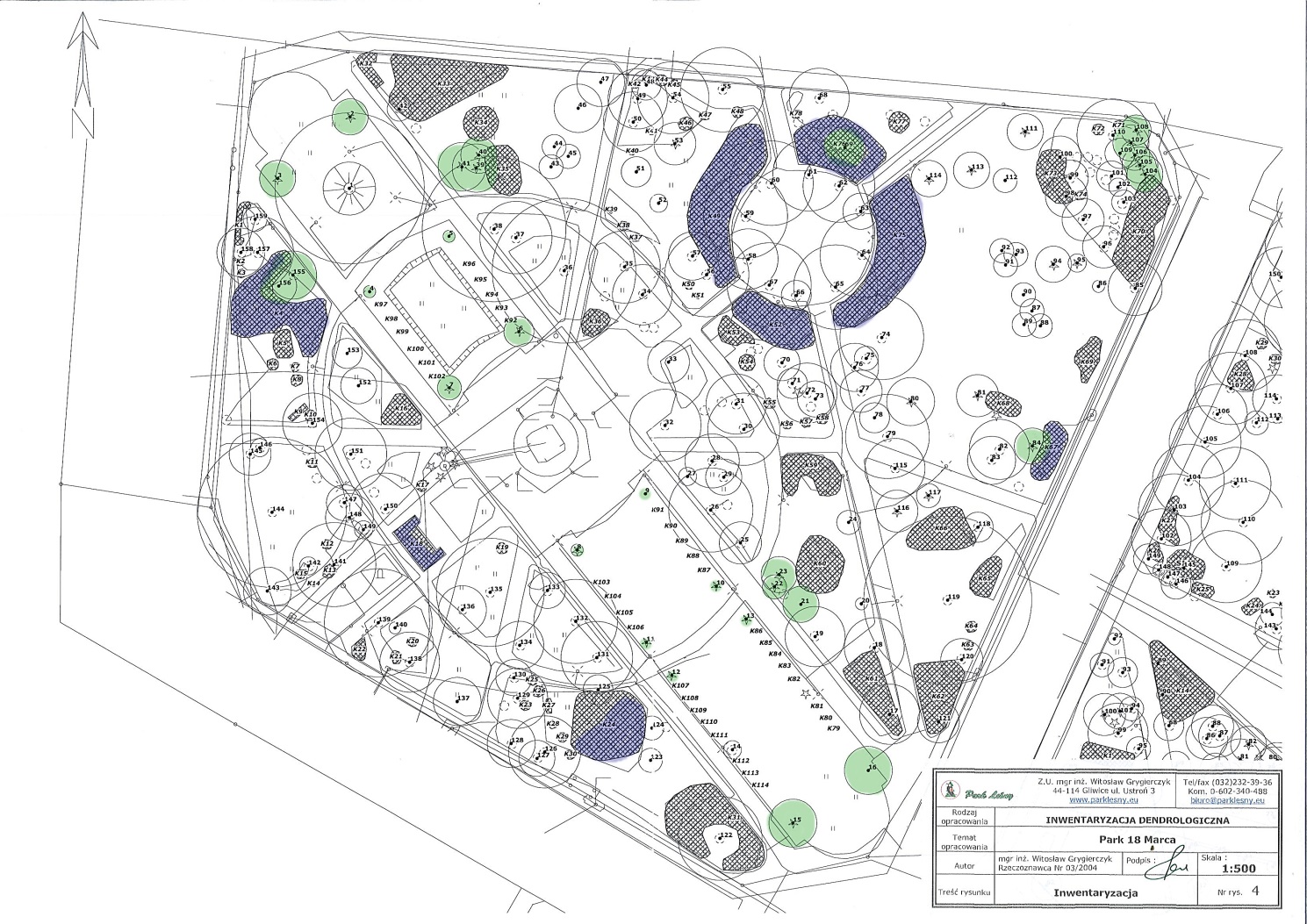 34.2. Realizacja usługi mikoryzacji systemów korzeniowych egzemplarzy cisów grzybami ektomikoryzowymi dla roślin iglastych należy przeprowadzić na przełomie miesiąca maja i czerwca 2017r., gdy temperatura podłoża osiągnie min. 10°C. 34.3. Usługa mikoryzacji cisów w Parku 18 Marca obejmuje:1) zakup 14 litrów ektomikoryzy, zawierającej “żywą grzybnię mikoryzową” (żywe, biologicznie aktywne strzępki grzybni), przeznaczonej dla roślin iglastych. Grzybnie mikoryzowe muszą pochodzić z wyizolowanych korzeni roślin rosnących w najlepszych, naturalnych siedliskach. Muszą być rozmnożone w warunkach laboratoryjnych; nie zawierać patogenów ani saprofitów. Zakupiona grzybnia mikoryzowa musi być testowana mikrobiologicznie,2) wykonanie pomiarów temperatury podłoża wokół egzemplarzy cisów, gdzie ma być zastosowana grzybnia; Wykonawca zobowiązany jest przed podaniem grzybni do gruntu, do dokonania pomiarów temperatury podłoża, min. 8 lokalizacji na terenie całego parku, gdzie usługa ma być wykonana, na głębokości 10-30 cm. Wykonawca dane temperatury podłoża z uzyskanych pomiarów przekaże drogą elektroniczną do Zamawiającego. Na podstawie uzyskanych danych uzgodniony zostanie dzień podania grzybni do gruntu,3) w zależności od zakupionej formy grzybni (w formie płynnej, gotowa do zastosowania lub w formie koncentratu do rozrobienia z wodą i hydrożelem) – ewentualne przygotowanie grzybni do zastosowania, zgodnie z wymaganiami producenta grzybni,4) przeprowadzenie aplikacji wgłębnej grzybni mikoryzowej w strefę korzeniową cisów, np. przy użyciu specjalnej lancy, którą na optymalną głębokość wstrzykujemy szczepionkę:a) wokół 29 egzemplarzy cisów w formie drzewiastej grzybnię podaje się                         w 4 miejscach wokół pni oraz oddalonych od pni o 0,8-1m, po około 5 ml preparatu,b) wokół egzemplarzy cisów rosnących w formie krzewiastej grzybnię podaje się na całej powierzchni porastanej przez krzewy (806 m2) co 30-40 cm, po około 5 ml preparatu,- szacuje się zużycie dla 29 egzemplarzy cisów w formie drzewiastej łącznie 580 ml preparatu oraz dla cisów w formie krzewiastej łącznie 13 420 ml,5) sporządzenie dokumentacji fotograficznej ze wszystkich czynności objętych usługą              i jej przekazanie wraz ze sprawozdaniem z realizacji usługi do Zamawiającego wraz                        z projektem protokołu odbioru.34.4. Oferent określi w tabeli cenowej w Formularzu Oferty w Części I SIWZ w zakresie usługi mikoryzacji cisów w Parku 18 Marca:- w kolumnie 3 wiersz 102 - wartość ryczałtową netto za wykonanie mikoryzacji - element 34 przedmiotu zamówienia,- w kolumnie 4 wiersz 102 - odpowiednią wartość podatku VAT - element 34 przedmiotu zamówienia,- w kolumnie 5 wiersz 102 – wartość jednostkową ryczałtową brutto za wykonanie mikoryzacji - element 34 przedmiotu zamówienia,- w kolumnie 7 wiersz 102 - cenę brutto za realizację usługi za wykonanie mikoryzacji - element 34 przedmiotu zamówienia, powtórzenie kwoty z kolumny 5.ELEMENT 35    Cięcia odmładzające koron surmii pośredniej odm. ‘Nana’35.1. Co kilka lat korony egzemplarzy drzew gatunku Catalpa bignonioides ‘Nana’ wymagają odmłodzenia. Cięcia odmładzające zostaną przeprowadzone w obrębie koron 7 egzemplarzy surmii pośredniej odm. ‘Nana’, zlokalizowanych na terenie Skweru Pana Tadeusza (przedstawionych na poniższej fotografii), w pobliżu siedziby oddziału Poczty Polskiej                w Podczelu – działka na 4/332 w obrębie 8 miasta Kołobrzeg. 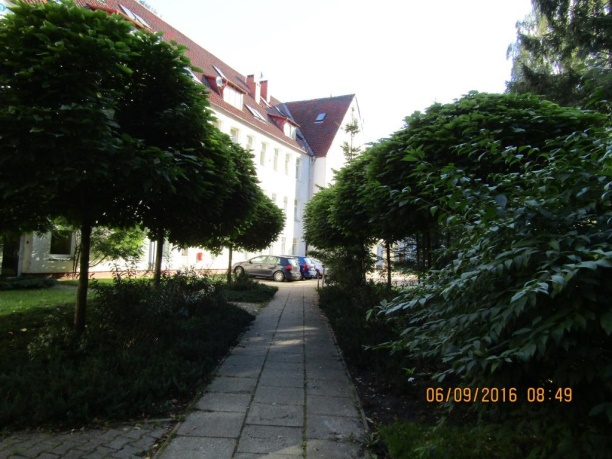 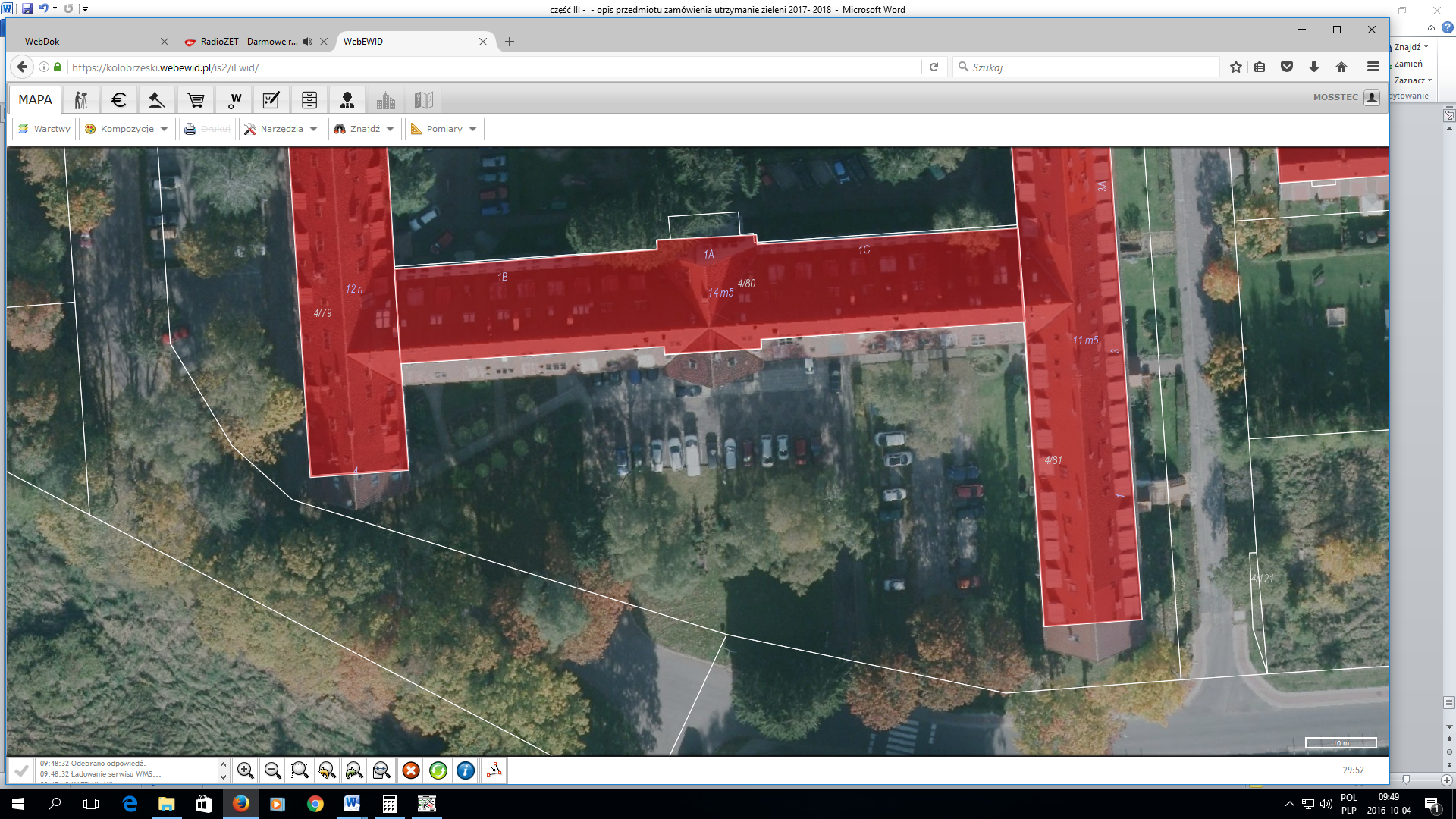 35.2. Wykonanie cięć odmładzających koron surmii zostanie przeprowadzone w okresie luty-marzec 2017r. Dokładny termin realizacji cięć będzie uzgadniany z inspektor ds. zieleni, gdyż będzie uzależniony od przebiegu warunków pogodowych i terminu rozpoczęcia okresu wegetacji.Łącznie w okresie trwania umowy usługa zostanie wykonana jednokrotnie.35.3. Oferent określi w tabeli cenowej w Formularzu Oferty w Części I SIWZ w zakresie usługi cięcia odmładzające koron surmii pośredniej odm. ‘Nana’:- w kolumnie 3 wiersz 103 - wartość jednostkową ryczałtową netto za wykonanie cięć odmładzających 1 korony surmii - element 34 przedmiotu zamówienia,- w kolumnie 4 wiersz 103 - odpowiednią wartość podatku VAT - element 34 przedmiotu zamówienia,- w kolumnie 5 wiersz 103 – wartość jednostkową ryczałtową brutto za wykonanie cięć odmładzających 1 korony surmii - element 34 przedmiotu zamówienia,- w kolumnie 7 wiersz 103 - cenę brutto za realizację usługi cięcia odmładzające koron surmii pośredniej odm. ‘Nana’ – element 34 przedmiotu zamówienia, będącą iloczynem wartości jednostkowej ryczałtowej brutto za wykonanie cięć odmładzających 1 korony surmii (określonej przez Oferenta w kol. 5 wiersz 103) i zakresu ilościowego – wielokrotności prac (określonego  w kol. 6 wiersz 103).36. Oferent określi w tabeli cenowej w Formularzu Oferty w Części I SIWZ                  w kolumnie 7 wiersz 104 ogólną cenę brutto za wykonanie Części 2 przedmiotu zamówienia, będącą sumą cen brutto za wykonanie wszystkich elementów Części 2 przedmiotu zamienia (określonych przez Oferenta w kol.7  w wierszach od32 do 103).UWAGI do części 1 i 2 przedmiotu zamówienia:1. Kosztorysując ceny za poszczególne prace Wykonawca powinien uwzględnić wszelkie koszty związane z ich realizacją, w tym:- pracy ludzi i sprzętu,- zakupu i transportu materiałów niezbędnych do wykonywania usług,- transportu osób uczestniczących w poszczególnych odbiorach oraz cotygodniowym objeździe miasta zw. z realizowaną usługą,- obsługę administracyjną i logistyczną,- podatki i opłaty urzędowe,- inne opłaty, które będą niezbędne w celu kompletnego i terminowego wykonanie prac.2. Jeżeli w trakcie realizacji prac, w okresie obowiązywania umowy, nie wystąpi konieczność wykonywania pewnych usług w zakresie ilościowym, określonym powyżej, wówczas Zamawiający zleci zamienne wykonanie innych koniecznych prac, stanowiących przedmiot zamówienia.3. Zamawiający wymaga zatrudnienia przez Wykonawcę lub Podwykonawcę na podstawie umowy o pracę osób wykonujących czynności w zakresie realizacji danej części przedmiotu zamówienia, szczegółowo wskazane w opisie przedmiotu zamówienia (część III SIWZ).Powyższy warunek zostanie spełniony poprzez zatrudnienie na umowę o pracę nowych pracowników lub wyznaczenie do realizacji zamówienia zatrudnionych już                                 u Wykonawcy pracowników.4. Wykonawca zobowiązany jest do 10 dnia każdego miesiąca przedłożyć Zamawiającemu pisemne oświadczenie potwierdzające spełnienie wymogu, o którym mowa w pkt.3.5. W trakcie realizacji umowy Zamawiający ma prawo zażądać od Wykonawcy przedstawienia dokumentacji świadczącej o zatrudnieniu osób na podstawie umowy              o pracę, wraz z dowodami potwierdzającymi odprowadzanie składek na ubezpieczenie społeczne oraz ewidencją czasu pracy, natomiast Wykonawca ma obowiązek niezwłoczne, nie później niż w ciągu 7 dni przedstawić je Zamawiającemu. W tym celu Wykonawca zobowiązany jest do uzyskania od pracowników zgody na przetwarzanie danych osobowych zgodnie z przepisami o ochronie danych osobowych. Załączniki :Załącznik tabelaryczny nr 1 do SIWZ   - wykaz bylin i krzewinek do bieżącego utrzymania,Załącznik tabelaryczny nr 2 do SIWZ   - wykaz różanek do bieżącego utrzymania,Załącznik tabelaryczny nr 3 do SIWZ   - wykaz pnączy do bieżącego utrzymania,Załącznik tabelaryczny nr 4 do SIWZ   - wykaz krzewów do bieżącego utrzymania,Załącznik tabelaryczny nr 5 do SIWZ   - zestawienia inwentaryzacyjne krzewów na wybranych terenach zieleni,Załącznik tabelaryczny nr 6 do SIWZ   - wykaz krzewów do cięcia,Załącznik tabelaryczny nr 7 do SIWZ   - wykaz żywopłotów do bieżącego utrzymania,Załącznik tabelaryczny nr 8 do SIWZ   - wykaz młodych drzew zleconych do bieżącego utrzymania,Załącznik graficzny nr 1 do SIWZ – mapa inwentaryzacyjna sektora VII Parku im. Stefana Żeromskiego,Załącznik graficzny nr 2 do SIWZ – mapa inwentaryzacyjna Skweru Miast Partnerskich                      i Skweru 750-lecia, Załącznik graficzny nr 3 do SIWZ – mapa inwentaryzacyjna Skweru Pionierów Kołobrzegu,Załącznik graficzny nr 4 do SIWZ – mapa inwentaryzacyjna Parku 18 Marca,Załącznik graficzny nr 5 do SIWZ – mapa inwentaryzacyjna Parku im. gen. Jana Henryka Dąbrowskiego,